Osnovna škola Stjepana Radića ČaglinVladimira Nazora 334350 ČAGLINŠKOLSKI KURIKULUMZA ŠKOLSKU GODINU2022./2023.STRATEGIJA RAZVOJA ŠKOLEPedagoški standard vezan je vremenskim koeficijentom izvodljivosti, a zavisi od financijskihsredstava koja dobivamo od Ministarstva, osnivača i lokalne uprave. Možemo samo planiratišto nam je potrebno, a realizacija planiranog zavisi od gore navedenih izvora financiranja.Imamo uvjete za tri stručna suradnika, no imamo samo pedagoga na puno radno vrijeme iknjižničara na pola radnog vremena. Neophodan je defektolog. Škola ima samo spremišniprostor za kemikalije i prirodne zbirke, nema ni jedan kabinet te je potreba za istima.Nemamo prostoriju za prijem roditelja/skrbnika. Potrebna je i garderoba za kuharicu ispremačicu, te garderoba za učenike. Prostorija u kojoj bi učenici mogli boraviti prije i poslije nastave. Škola ima na korištenje dvoranu za izvođenje nastave tjelesne i zdravstvene kulture, međutim potrebno je asfaltiranje vanjskih terena matične škole radi odvijanja sportskih aktivnosti. Velik dio financija ulažemo u realizaciju aktivnosti kurikuluma kako bi djeca što spremnija odlazila u srednje škole. Usmjeravanjem aktivnosti na zornost i iskustveno učenje aktivnije uvodimo djecu u istraživanja i proučavanja materije i pojave oko sebe.Realizacijom ovih elemenata DPS osigurali bi se ujednačeni uvjeti rada u školi (kadrovski, prostorni, zdravstveni, tehnički i sl.) jer jednakost uvjeta rada pretpostavka su za jednake rezultate. Kada se to ostvari neće biti bitno u koju školu dijete ide, pa će prestati upisivanje djece mimo upisnih područja.IZBORNA NASTAVADODATNA NASTAVA – razredna nastava -DODATNA NASTAVA – PREDMETNA NASTAVA DOPUNSKA NASTAVA – razredna nastava -DOPUNSKA NASTAVA- predmetna nastava -IZVANNASTAVNA AKTIVNOST- razredna nastava –IZVANNASTAVNA AKTIVNOST- predmetna nastava –IZVANŠKOLSKA AKTIVNOST- predmetna nastava –IZVANUČIONIČNA NASTAVA - razredna nastava –IZVANUČIONIČNA NASTAVA – PREDMETNA NASTAVA -PROJEKT – PREDMETNA NASTAVA -PROJEKT- razredna nastava –OSTALE AKTIVNOSTI* Fiksni dio Eura je 7,53450 knŠkolski kurikulum donesen je od strane Školskog odbora 7. listopada 2022. godine na 17. sjednici, a na prijedlog Učiteljskog vijeća, Vijeća roditelja i ravnateljice OŠ Stjepana Radića Čaglin. Školski kurikuluma bit će dostupan svim zainteresiranim osobama na web stranicama škole.KLASA: 602-12/22-01/1URBROJ: 2177-21-01-22-01Čaglin, 7. listopada 2022. godineRAVNATELJICA ŠKOLE                                                              PREDSJEDNICA ŠKOLSKOG ODBORA                                   SLAĐANA ŠVAJDA, prof.                                                          IVANA MLAKAR, prof.                                                       AKTIVNOST:VJERONAUKNOSITELJ AKTIVNOSTI:NOSITELJ AKTIVNOSTI:RAZRED:AKTIVNOST:VJERONAUK KRUNOSLAV PEČUR, vjeroučitelj KRUNOSLAV PEČUR, vjeroučiteljMatična škola: 1., 2., 4., 5., 6., 7.a, 7. b, PŠ Ljeskovica, PŠ Djedina Rijeka i PŠ Ruševo AKTIVNOST:VJERONAUKMILAN KLOBUČAR, vjeroučiteljMILAN KLOBUČAR, vjeroučiteljMatična škola: 3., 8.abCILJEVI AKTIVNOSTI:CILJEVI AKTIVNOSTI:- izgraditi zrelu ljudsku i vjerničku osobnost, te odgovornu savjest u odnosu prema sebi, prema drugima, prema društvu i svijetu općenito, a na temelju Božje objave, kršćanske tradicije i crkvenog učiteljstva- izgraditi zrelu ljudsku i vjerničku osobnost, te odgovornu savjest u odnosu prema sebi, prema drugima, prema društvu i svijetu općenito, a na temelju Božje objave, kršćanske tradicije i crkvenog učiteljstvaNAMJENA AKTIVNOSTI:NAMJENA AKTIVNOSTI:- povezivanje Božje objave i tradicije Crkve sa životnim iskustvom učenika- povezivanje Božje objave i tradicije Crkve sa životnim iskustvom učenikaNAČIN REALIZACIJE AKTIVNOSTI:NAČIN REALIZACIJE AKTIVNOSTI:-  usmeno izlaganje, razgovor, rad na tekstu, usmeno, pismeno, likovno, glazbeno i molitveno izražavanje, meditacija -  usmeno izlaganje, razgovor, rad na tekstu, usmeno, pismeno, likovno, glazbeno i molitveno izražavanje, meditacija VREMENIK AKTIVNOSTI:VREMENIK AKTIVNOSTI:- tijekom školske godine - tijekom školske godine OKVIRNI TROŠKOVNIK AKTIVNOSTI:OKVIRNI TROŠKOVNIK AKTIVNOSTI:- troškovi uključeni u troškovnik redovne nastave- troškovi uključeni u troškovnik redovne nastaveNAČIN NJEGOVA PRAĆENJA:NAČIN NJEGOVA PRAĆENJA:-  propisalo Ministarstvo znanosti, obrazovanja i športa- pismeno i usmeno vrednovanje- komponente: znanje, stvaralačko izražavanje, zalaganje i kultura međusobnog komuniciranja-  propisalo Ministarstvo znanosti, obrazovanja i športa- pismeno i usmeno vrednovanje- komponente: znanje, stvaralačko izražavanje, zalaganje i kultura međusobnog komuniciranjaAKTIVNOST:INFORMATIKANOSITELJ AKTIVNOSTI:ANA BAGARIĆ, učitelj informatikeNOSITELJ AKTIVNOSTI:ANA BAGARIĆ, učitelj informatikeRAZRED:1, 2., 3., 4. razred i PŠ Ljeskovica CILJEVI AKTIVNOSTI:CILJEVI AKTIVNOSTI:- obučiti učenike sukladno planu i programu, za uporabu računala i primjenu teoretskihznanja u svakodnevnoj računalnoj komunikaciji i praksi- obučiti učenike sukladno planu i programu, za uporabu računala i primjenu teoretskihznanja u svakodnevnoj računalnoj komunikaciji i praksiNAMJENA AKTIVNOSTI:NAMJENA AKTIVNOSTI:-  osposobljavanje učenika za uporabu računala u svakodnevnom životu-  osposobljavanje učenika za uporabu računala u svakodnevnom životuNAČIN REALIZACIJE AKTIVNOSTI:NAČIN REALIZACIJE AKTIVNOSTI:-  praktični rad na računalu-  praktični rad na računaluVREMENIK AKTIVNOSTI:VREMENIK AKTIVNOSTI:- tijekom školske godine - tijekom školske godine OKVIRNI TROŠKOVNIK AKTIVNOSTI:OKVIRNI TROŠKOVNIK AKTIVNOSTI:-  troškovi opremanja i održavanja informatičkog kabineta-  troškovi opremanja i održavanja informatičkog kabinetaNAČIN NJEGOVA PRAĆENJA:NAČIN NJEGOVA PRAĆENJA:-  pismeno praćenje i brojčano ocjenjivanje učenika- izrada PPT-  pismeno praćenje i brojčano ocjenjivanje učenika- izrada PPTAKTIVNOST:NJEMAČKI JEZIKNOSITELJ AKTIVNOSTI:MIRTA ŽIŠKA, Učiteljica njemačkog jezikaNOSITELJ AKTIVNOSTI:MIRTA ŽIŠKA, Učiteljica njemačkog jezikaRAZRED:4., 5., 6., 7.ab, 8.ab, PŠ Ljeskovica, PŠ Ruševo i PŠ Djedina RijekaCILJEVI AKTIVNOSTI:CILJEVI AKTIVNOSTI:- stjecanje znanja njemačkog jezika (vokabular, gramatičke i jezične strukture) i vještine Sporazumijevanja na njemačkom jeziku u pisanom i usmenom obliku: prilagođavanje i omogućavanje rada različite težine i sadržaja s obzirom na interese i sposobnosti učenika putem raznih izvora znanja- razvijanje sposobnosti za samostalno služenje njemačkim jezikom, razvijanje sposobnosti čitanja, pisanja, govora i slušanja na njemačkom jeziku, razvijanje ljubavi prema kulturi njemačkog govornog područja, te upoznavanje s istom- stjecanje znanja njemačkog jezika (vokabular, gramatičke i jezične strukture) i vještine Sporazumijevanja na njemačkom jeziku u pisanom i usmenom obliku: prilagođavanje i omogućavanje rada različite težine i sadržaja s obzirom na interese i sposobnosti učenika putem raznih izvora znanja- razvijanje sposobnosti za samostalno služenje njemačkim jezikom, razvijanje sposobnosti čitanja, pisanja, govora i slušanja na njemačkom jeziku, razvijanje ljubavi prema kulturi njemačkog govornog područja, te upoznavanje s istomNAMJENA AKTIVNOSTI:NAMJENA AKTIVNOSTI:- ostvarivanje obrazovnih zadataka, doprinos odgojnoj i kulturnoj djelatnosti škole- ostvarivanje obrazovnih zadataka, doprinos odgojnoj i kulturnoj djelatnosti školeNAČIN REALIZACIJE AKTIVNOSTI:NAČIN REALIZACIJE AKTIVNOSTI:- individualni rad, grupni rad, rad u paru, rješavanje zadataka, razgovor, izrada projekta, plakata, jezični kvizovi, igre u nastavi, pisanje sastavaka, slušanje tekstova, čitanje tekstova- individualni rad, grupni rad, rad u paru, rješavanje zadataka, razgovor, izrada projekta, plakata, jezični kvizovi, igre u nastavi, pisanje sastavaka, slušanje tekstova, čitanje tekstovaVREMENIK AKTIVNOSTI:VREMENIK AKTIVNOSTI:- tijekom školske godine - tijekom školske godine OKVIRNI TROŠKOVNIK AKTIVNOSTI:OKVIRNI TROŠKOVNIK AKTIVNOSTI:-  troškovi uključeni u troškovnik redovne nastave-  troškovi uključeni u troškovnik redovne nastaveNAČIN NJEGOVA PRAĆENJA:NAČIN NJEGOVA PRAĆENJA:- sustavno praćenje i bilježenje zapažanja učenikovih postignuća i uspjeha, interesa, motivacija i sposobnosti u ostvarivanju izbornih sadržaja njemačkog jezika- prezentacija naučenog u razredu, školski pano- sustavno praćenje i bilježenje zapažanja učenikovih postignuća i uspjeha, interesa, motivacija i sposobnosti u ostvarivanju izbornih sadržaja njemačkog jezika- prezentacija naučenog u razredu, školski panoAKTIVNOST:INFORMATIKANOSITELJ AKTIVNOSTI,MIRJANA PETOŠIĆučitelj informatikeNOSITELJ AKTIVNOSTI,MIRJANA PETOŠIĆučitelj informatikeRAZRED:PŠ Djedina Rijeka, PŠ RuševoCILJEVI AKTIVNOSTI:CILJEVI AKTIVNOSTI:Steći temeljna znanja i vještine uporabom računala i primjenskih programa. Upoznati učenike s osnovnim načelima i idejama na kojima su sazdana računala odnosno informacijsko -                                                                                                             komunikacijska tehnologija.Poticanje kreativnosti kod učenika i razvijanje sposobnosti za primjene informacijske i komunikacijske tehnologije u različitim primjenskim područjima.Steći temeljna znanja i vještine uporabom računala i primjenskih programa. Upoznati učenike s osnovnim načelima i idejama na kojima su sazdana računala odnosno informacijsko -                                                                                                             komunikacijska tehnologija.Poticanje kreativnosti kod učenika i razvijanje sposobnosti za primjene informacijske i komunikacijske tehnologije u različitim primjenskim područjima.NAMJENA AKTIVNOSTI:NAMJENA AKTIVNOSTI:Osposobiti učenike za samostalno rješavanje problema te približiti nastavu informatike da samostalno mogu prihvatiti izazove napredne tehnologijeOsposobiti učenike za samostalno rješavanje problema te približiti nastavu informatike da samostalno mogu prihvatiti izazove napredne tehnologijeNAČIN REALIZACIJE AKTIVNOSTI:NAČIN REALIZACIJE AKTIVNOSTI:Vježbe (rad na računalu), demonstracija, individualni rad,  frontalni rad, rad u paru, rad u skupinama, učenje kroz igru, pomoću različitih oblika i metoda poučavanja i učenja. U sklopu pojedinih nastavnih cjelina izrađuju se prezentacije, kvizovi, plakatiVježbe (rad na računalu), demonstracija, individualni rad,  frontalni rad, rad u paru, rad u skupinama, učenje kroz igru, pomoću različitih oblika i metoda poučavanja i učenja. U sklopu pojedinih nastavnih cjelina izrađuju se prezentacije, kvizovi, plakatiVREMENIK AKTIVNOSTI:VREMENIK AKTIVNOSTI:Tijekom školske godine, 2 sata godišnjeTijekom školske godine, 2 sata godišnjeOKVIRNI TROŠKOVNIK AKTIVNOSTI:OKVIRNI TROŠKOVNIK AKTIVNOSTI:Troškovi opremanja i održavanja informatičkog kabinetaTroškovi opremanja i održavanja informatičkog kabinetaNAČIN NJEGOVA PRAĆENJA:NAČIN NJEGOVA PRAĆENJA:Komunikacija s učenicima, prezentacija radova drugim učenicima, opisno i brojčano vrednovanje učenika te praćenje i bilježenje aktivnosti, zalaganja i postignućaKomunikacija s učenicima, prezentacija radova drugim učenicima, opisno i brojčano vrednovanje učenika te praćenje i bilježenje aktivnosti, zalaganja i postignućaAKTIVNOST:MATEMATIKANOSITELJ AKTIVNOSTI:ŽELJKA PEIĆ, Učiteljica razredne nastave II.  razredaNOSITELJ AKTIVNOSTI:ŽELJKA PEIĆ, Učiteljica razredne nastave II.  razredaRAZRED:II.CILJEVI AKTIVNOSTI:CILJEVI AKTIVNOSTI:- omogućiti motiviranim učenicima proširivanje znanja, razvijanje sposobnosti i umijeća rješavanja složenijih matematičkih zadataka- omogućiti motiviranim učenicima proširivanje znanja, razvijanje sposobnosti i umijeća rješavanja složenijih matematičkih zadatakaNAMJENA AKTIVNOSTI:NAMJENA AKTIVNOSTI:- motiviranim učenicima produbiti interes za svladavanjem matematičkih problema- motiviranim učenicima produbiti interes za svladavanjem matematičkih problemaNAČIN REALIZACIJE AKTIVNOSTI:NAČIN REALIZACIJE AKTIVNOSTI:- rad u skupini i individualni rad- rješavanje matematičkih i problemskih zadataka, obrazlaganje, demonstracija- rad u skupini i individualni rad- rješavanje matematičkih i problemskih zadataka, obrazlaganje, demonstracijaVREMENIK AKTIVNOSTI:VREMENIK AKTIVNOSTI:- tijekom školske godine - tijekom školske godine OKVIRNI TROŠKOVNIK AKTIVNOSTI:OKVIRNI TROŠKOVNIK AKTIVNOSTI:-  troškovi uključeni u troškovnik redovne nastave-  troškovi uključeni u troškovnik redovne nastaveNAČIN NJEGOVA PRAĆENJA:NAČIN NJEGOVA PRAĆENJA:- pisano praćenje učenika- postignuti rezultati na natjecanjima- pisano praćenje učenika- postignuti rezultati na natjecanjimaAKTIVNOST:MATEMATIKENOSITELJ AKTIVNOSTI:IVANA MLAKARučiteljica razredne nastave NOSITELJ AKTIVNOSTI:IVANA MLAKARučiteljica razredne nastave RAZRED:I.CILJEVI AKTIVNOSTI:CILJEVI AKTIVNOSTI:- omogućiti motiviranim učenicima proširivanje znanja, razvijanje sposobnosti i umijeća rješavanja složenijih matematičkih zadataka; samostalno i u suradničkom okružju matematički rasuđivati logičkim, kreativnim i kritičkim promišljanjem i povezivanjem- omogućiti motiviranim učenicima proširivanje znanja, razvijanje sposobnosti i umijeća rješavanja složenijih matematičkih zadataka; samostalno i u suradničkom okružju matematički rasuđivati logičkim, kreativnim i kritičkim promišljanjem i povezivanjemNAMJENA AKTIVNOSTI:NAMJENA AKTIVNOSTI:- motiviranim učenicima produbiti interes za svladavanjem matematičkih problema te kod učenika nastojati razvijati samopouzdanje i svijest o vlastitim matematičkim sposobnostima- motiviranim učenicima produbiti interes za svladavanjem matematičkih problema te kod učenika nastojati razvijati samopouzdanje i svijest o vlastitim matematičkim sposobnostimaNAČIN REALIZACIJE AKTIVNOSTI:NAČIN REALIZACIJE AKTIVNOSTI:- rad u skupini i individualni rad- rješavanje matematičkih i problemskih zadataka, analiziranje i obrazlaganje, demonstracija- rad u skupini i individualni rad- rješavanje matematičkih i problemskih zadataka, analiziranje i obrazlaganje, demonstracijaVREMENIK AKTIVNOSTI:VREMENIK AKTIVNOSTI:-  prema planu i programu – svaki drugi tjedan, po jedan školski sat-  prema planu i programu – svaki drugi tjedan, po jedan školski satOKVIRNI TROŠKOVNIK AKTIVNOSTI:OKVIRNI TROŠKOVNIK AKTIVNOSTI:-   potrošni materijal za izradu listića 100,00 kuna  (13,26 €)-   potrošni materijal za izradu listića 100,00 kuna  (13,26 €)NAČIN NJEGOVA PRAĆENJA:NAČIN NJEGOVA PRAĆENJA:- pisano praćenje učenika- postignuti rezultati na organiziranim natjecanjima unutar razreda- pisano praćenje učenika- postignuti rezultati na organiziranim natjecanjima unutar razredaAKTIVNOST:MATEMATIKANOSITELJ AKTIVNOSTI:IVANA RAZUMOVIĆ, Učiteljica razredne nastave IV.  razredaNOSITELJ AKTIVNOSTI:IVANA RAZUMOVIĆ, Učiteljica razredne nastave IV.  razredaRAZRED:IV.CILJEVI AKTIVNOSTI:CILJEVI AKTIVNOSTI:- omogućiti motiviranim učenicima proširivanje znanja, razvijanje sposobnosti i umijeća rješavanja složenijih matematičkih zadataka- omogućiti motiviranim učenicima proširivanje znanja, razvijanje sposobnosti i umijeća rješavanja složenijih matematičkih zadatakaNAMJENA AKTIVNOSTI:NAMJENA AKTIVNOSTI:- motiviranim učenicima produbiti interes za svladavanjem matematičkih problema- motiviranim učenicima produbiti interes za svladavanjem matematičkih problemaNAČIN REALIZACIJE AKTIVNOSTI:NAČIN REALIZACIJE AKTIVNOSTI:- rad u skupini i individualni rad- rješavanje matematičkih i problemskih zadataka, obrazlaganje, demonstracija- rad u skupini i individualni rad- rješavanje matematičkih i problemskih zadataka, obrazlaganje, demonstracijaVREMENIK AKTIVNOSTI:VREMENIK AKTIVNOSTI:-  prema planu i programu – 1 sat jedno-  prema planu i programu – 1 sat jednoOKVIRNI TROŠKOVNIK AKTIVNOSTI:OKVIRNI TROŠKOVNIK AKTIVNOSTI:-   potrošni materijal za izradu listića 100,00 kuna (13,26 €) i stručna literatura 200,00 kn (26,52 €)-   potrošni materijal za izradu listića 100,00 kuna (13,26 €) i stručna literatura 200,00 kn (26,52 €)NAČIN NJEGOVA PRAĆENJA:NAČIN NJEGOVA PRAĆENJA:- pisano praćenje učenika- postignuti rezultati na natjecanjima- pisano praćenje učenika- postignuti rezultati na natjecanjimaAKTIVNOST:MATEMATIKANOSITELJ AKTIVNOSTI:GORDANA EREIZ, Učiteljica razredne nastave III.  razredaNOSITELJ AKTIVNOSTI:GORDANA EREIZ, Učiteljica razredne nastave III.  razredaRAZRED:III.CILJEVI AKTIVNOSTI:CILJEVI AKTIVNOSTI:- omogućiti motiviranim učenicima proširivanje znanja, razvijanje sposobnosti i umijeća rješavanja složenijih matematičkih zadataka- omogućiti motiviranim učenicima proširivanje znanja, razvijanje sposobnosti i umijeća rješavanja složenijih matematičkih zadatakaNAMJENA AKTIVNOSTI:NAMJENA AKTIVNOSTI:- motiviranim učenicima produbiti interes za svladavanjem matematičkih problema- motiviranim učenicima produbiti interes za svladavanjem matematičkih problemaNAČIN REALIZACIJE AKTIVNOSTI:NAČIN REALIZACIJE AKTIVNOSTI:- rad u skupini i individualni rad- rješavanje matematičkih i problemskih zadataka, obrazlaganje, demonstracija- rad u skupini i individualni rad- rješavanje matematičkih i problemskih zadataka, obrazlaganje, demonstracijaVREMENIK AKTIVNOSTI:VREMENIK AKTIVNOSTI:-  prema planu i programu – 1 sat jedno-  prema planu i programu – 1 sat jednoOKVIRNI TROŠKOVNIK AKTIVNOSTI:OKVIRNI TROŠKOVNIK AKTIVNOSTI:-   potrošni materijal za izradu listića 100,00 kuna (13,26 €) i stručna literatura 200,00 kn (26,52 €) -   potrošni materijal za izradu listića 100,00 kuna (13,26 €) i stručna literatura 200,00 kn (26,52 €) NAČIN NJEGOVA PRAĆENJA:NAČIN NJEGOVA PRAĆENJA:- pisano praćenje učenika- postignuti rezultati na natjecanjima- pisano praćenje učenika- postignuti rezultati na natjecanjimaAKTIVNOST:HRVATSKOGA JEZIKANOSITELJ AKTIVNOSTI:IVANA MLAKARučiteljica razredne nastaveNOSITELJ AKTIVNOSTI:IVANA MLAKARučiteljica razredne nastaveRAZRED:I.CILJEVI AKTIVNOSTI:CILJEVI AKTIVNOSTI:- pružiti učenicima uporabu različitih izvora sadržaja i informacija sa svrhom razvijanja interesa za jezične sadržaje, proširivanje i produbljivanje jezičnih znanja, usvajanje dodatnih znanja               - razvijanje vještina usmenog i pisanog  komuniciranja u različitim životnim situacijama - pružiti učenicima uporabu različitih izvora sadržaja i informacija sa svrhom razvijanja interesa za jezične sadržaje, proširivanje i produbljivanje jezičnih znanja, usvajanje dodatnih znanja               - razvijanje vještina usmenog i pisanog  komuniciranja u različitim životnim situacijama NAMJENA AKTIVNOSTI:NAMJENA AKTIVNOSTI:-  ovladavanje hrvatskim standardnim jezikom na dodatnoj razini osnovnoškolskog obrazovanja- razvijanje vještina i sposobnosti gramatičkoga mišljenja                  - proširivanje znanja iz redovite nastave; - razvijati kreativnost radi stjecanja novih znanja i vještina, razvijati kulturu slušanja, vještinu kritičkoga promišljanja -  ovladavanje hrvatskim standardnim jezikom na dodatnoj razini osnovnoškolskog obrazovanja- razvijanje vještina i sposobnosti gramatičkoga mišljenja                  - proširivanje znanja iz redovite nastave; - razvijati kreativnost radi stjecanja novih znanja i vještina, razvijati kulturu slušanja, vještinu kritičkoga promišljanja NAČIN REALIZACIJE AKTIVNOSTI:NAČIN REALIZACIJE AKTIVNOSTI:-  rad u skupini i individualni rad- produbljivanje znanja iz izbornih sadržaja predloženih u Nastavnom planu i programu               - korištenje slovnice i pravopisa-  rad u skupini i individualni rad- produbljivanje znanja iz izbornih sadržaja predloženih u Nastavnom planu i programu               - korištenje slovnice i pravopisaVREMENIK AKTIVNOSTI:VREMENIK AKTIVNOSTI:-  prema planu i programu – svaki drugi tjedan, po jedan školski sat-  prema planu i programu – svaki drugi tjedan, po jedan školski satOKVIRNI TROŠKOVNIK AKTIVNOSTI:OKVIRNI TROŠKOVNIK AKTIVNOSTI:-   potrošni materijal za izradu listića 100,00 kuna (13,26 €)  -   potrošni materijal za izradu listića 100,00 kuna (13,26 €)  NAČIN NJEGOVA PRAĆENJA:NAČIN NJEGOVA PRAĆENJA:- rasprava, kritika, uspješnost rješavanja ponuđenih listića sa zadacima - individualno praćenje uspješnosti usvajanja planiranih sadržaja tijekom dodatnog rada - rasprava, kritika, uspješnost rješavanja ponuđenih listića sa zadacima - individualno praćenje uspješnosti usvajanja planiranih sadržaja tijekom dodatnog rada AKTIVNOST:MATEMATIKANOSITELJ AKTIVNOSTI:TENA PEJAKUŠIĆUčiteljica razredne nastave I.-II.-III.-IV. razreda u PŠ RuševoNOSITELJ AKTIVNOSTI:TENA PEJAKUŠIĆUčiteljica razredne nastave I.-II.-III.-IV. razreda u PŠ RuševoRAZRED:I.-II.-III.-IV. PŠ RuševoCILJEVI AKTIVNOSTI:CILJEVI AKTIVNOSTI:- omogućiti motiviranim učenicima proširivanje znanja, razvijanje sposobnosti i umijeća rješavanja složenijih matematičkih zadataka- omogućiti motiviranim učenicima proširivanje znanja, razvijanje sposobnosti i umijeća rješavanja složenijih matematičkih zadatakaNAMJENA AKTIVNOSTI:NAMJENA AKTIVNOSTI:- motiviranim učenicima produbiti interes za svladavanjem matematičkih problema- motiviranim učenicima produbiti interes za svladavanjem matematičkih problemaNAČIN REALIZACIJE AKTIVNOSTI:NAČIN REALIZACIJE AKTIVNOSTI:- rad u skupini i individualni rad- rješavanje matematičkih i problemskih zadataka, obrazlaganje, demonstracija- rad u skupini i individualni rad- rješavanje matematičkih i problemskih zadataka, obrazlaganje, demonstracijaVREMENIK AKTIVNOSTI:VREMENIK AKTIVNOSTI:-  prema planu i programu – 1 sat jedno-  prema planu i programu – 1 sat jednoOKVIRNI TROŠKOVNIK AKTIVNOSTI:OKVIRNI TROŠKOVNIK AKTIVNOSTI:-   potrošni materijal za izradu listića 100,00 kuna (13,26 €) i stručna literatura 200,00 kn (26,52 €)-   potrošni materijal za izradu listića 100,00 kuna (13,26 €) i stručna literatura 200,00 kn (26,52 €)NAČIN NJEGOVA PRAĆENJA:NAČIN NJEGOVA PRAĆENJA:- pisano praćenje učenika- postignuti rezultati na natjecanjima- pisano praćenje učenika- postignuti rezultati na natjecanjimaAKTIVNOST:HRVATSKOGA JEZIKANOSITELJ AKTIVNOSTI:RAZUMOVIĆ IVANAučiteljica razredne nastaveNOSITELJ AKTIVNOSTI:RAZUMOVIĆ IVANAučiteljica razredne nastaveRAZRED:IV. razredCILJEVI AKTIVNOSTI:CILJEVI AKTIVNOSTI:- pružiti učenicima uporabu različitih izvora sadržaja i informacija sa svrhom razvijanja interesa za jezične sadržaje, proširivanje i produbljivanje jezičnih znanja, usvajanje dodatnih znanja               - razvijanje vještina usmenog i pisanog  komuniciranja u različitim životnim situacijama - pružiti učenicima uporabu različitih izvora sadržaja i informacija sa svrhom razvijanja interesa za jezične sadržaje, proširivanje i produbljivanje jezičnih znanja, usvajanje dodatnih znanja               - razvijanje vještina usmenog i pisanog  komuniciranja u različitim životnim situacijama NAMJENA AKTIVNOSTI:NAMJENA AKTIVNOSTI:-  ovladavanje hrvatskim standardnim jezikom na dodatnoj razini osnovnoškolskog obrazovanja- razvijanje vještina i sposobnosti gramatičkoga mišljenja                  - proširivanje znanja iz redovite nastave; - razvijati kreativnost radi stjecanja novih znanja i vještina, razvijati kulturu slušanja, vještinu kritičkoga promišljanja -  ovladavanje hrvatskim standardnim jezikom na dodatnoj razini osnovnoškolskog obrazovanja- razvijanje vještina i sposobnosti gramatičkoga mišljenja                  - proširivanje znanja iz redovite nastave; - razvijati kreativnost radi stjecanja novih znanja i vještina, razvijati kulturu slušanja, vještinu kritičkoga promišljanja NAČIN REALIZACIJE AKTIVNOSTI:NAČIN REALIZACIJE AKTIVNOSTI:-  rad u skupini i individualni rad- produbljivanje znanja iz izbornih sadržaja predloženih u Nastavnom planu i programu               - korištenje slovnice i pravopisa-  rad u skupini i individualni rad- produbljivanje znanja iz izbornih sadržaja predloženih u Nastavnom planu i programu               - korištenje slovnice i pravopisaVREMENIK AKTIVNOSTI:VREMENIK AKTIVNOSTI:-  prema planu i programu – svaki drugi tjedan, po jedan školski sat-  prema planu i programu – svaki drugi tjedan, po jedan školski satOKVIRNI TROŠKOVNIK AKTIVNOSTI:OKVIRNI TROŠKOVNIK AKTIVNOSTI:-   potrošni materijal za izradu listića 100,00 kuna  (13,26 €)-   potrošni materijal za izradu listića 100,00 kuna  (13,26 €)NAČIN NJEGOVA PRAĆENJA:NAČIN NJEGOVA PRAĆENJA:- rasprava, kritika, uspješnost rješavanja ponuđenih listića sa zadacima - individualno praćenje uspješnosti usvajanja planiranih sadržaja tijekom dodatnog rada - rasprava, kritika, uspješnost rješavanja ponuđenih listića sa zadacima - individualno praćenje uspješnosti usvajanja planiranih sadržaja tijekom dodatnog rada AKTIVNOST:PRIRODE I DRUŠTVA NOSITELJ AKTIVNOSTI:ŽELJKO JAIĆUčitelj razredne nastave II. i  IV.  razreda u PŠ Djedina RijekaNOSITELJ AKTIVNOSTI:ŽELJKO JAIĆUčitelj razredne nastave II. i  IV.  razreda u PŠ Djedina RijekaRAZRED:II. i IV. PŠ Djedina RijekaCILJEVI AKTIVNOSTI:CILJEVI AKTIVNOSTI:- omogućiti motiviranim učenicima proširivanje znanja, razvijanje sposobnosti i umijeća rješavanja složenijih zadataka- omogućiti motiviranim učenicima proširivanje znanja, razvijanje sposobnosti i umijeća rješavanja složenijih zadatakaNAMJENA AKTIVNOSTI:NAMJENA AKTIVNOSTI:- motiviranim učenicima produbiti interes za učenje o prirodi i društvu- motiviranim učenicima produbiti interes za učenje o prirodi i društvuNAČIN REALIZACIJE AKTIVNOSTI:NAČIN REALIZACIJE AKTIVNOSTI:- rad u skupini i individualni rad- rad u skupini i individualni radVREMENIK AKTIVNOSTI:VREMENIK AKTIVNOSTI:-  prema planu i programu – 1 sat jedno-  prema planu i programu – 1 sat jednoOKVIRNI TROŠKOVNIK AKTIVNOSTI:OKVIRNI TROŠKOVNIK AKTIVNOSTI:-   potrošni materijal za izradu ukrasa i materijali za izvođenje pokusa 200,00 kuna (26,52 €)-   potrošni materijal za izradu ukrasa i materijali za izvođenje pokusa 200,00 kuna (26,52 €)NAČIN NJEGOVA PRAĆENJA:NAČIN NJEGOVA PRAĆENJA:- pisano praćenje učenika- predstavljanje radova roditeljima na roditeljskim sastancima- pisano praćenje učenika- predstavljanje radova roditeljima na roditeljskim sastancimaAKTIVNOST:PRIRODA I DRUŠTVONOSITELJ AKTIVNOSTI:MARINA FILIPOVIĆ, Učiteljica razredne nastave PŠ LjeskovicaNOSITELJ AKTIVNOSTI:MARINA FILIPOVIĆ, Učiteljica razredne nastave PŠ LjeskovicaRAZRED:I., II. i IV.CILJEVI AKTIVNOSTI:CILJEVI AKTIVNOSTI:Proširiti znanje prirode i društva, razvijati ljubav prema kulturnoj baštini zavičaja, bolje upoznati prirodne ljepote zavičaja i domovine, razvijati istraživačke kompetencije važne za spoznavanje svijeta oko sebe i kompetencije za cjeloživotno učenje povezati spoznaje iz nastavnog predmeta Priroda i društvo s drugim predmetima te međupredmetnim temamaProširiti znanje prirode i društva, razvijati ljubav prema kulturnoj baštini zavičaja, bolje upoznati prirodne ljepote zavičaja i domovine, razvijati istraživačke kompetencije važne za spoznavanje svijeta oko sebe i kompetencije za cjeloživotno učenje povezati spoznaje iz nastavnog predmeta Priroda i društvo s drugim predmetima te međupredmetnim temamaNAMJENA AKTIVNOSTI:NAMJENA AKTIVNOSTI:Učenicima PŠ Nova Ljeskovica koji pokazuju interes za programske sadržaje Prirode i društva kako bi dodatno proširili njihova znanja, sposobnosti i vještineUčenicima PŠ Nova Ljeskovica koji pokazuju interes za programske sadržaje Prirode i društva kako bi dodatno proširili njihova znanja, sposobnosti i vještineNAČIN REALIZACIJE AKTIVNOSTI:NAČIN REALIZACIJE AKTIVNOSTI:- rad u skupini i individualni rad, suradničko učenje- rješavanje zadataka, izrada pokusa obrazlaganje, demonstracija- rad u skupini i individualni rad, suradničko učenje- rješavanje zadataka, izrada pokusa obrazlaganje, demonstracijaVREMENIK AKTIVNOSTI:VREMENIK AKTIVNOSTI:-   1 sat jedno tijekom nastavne godine-   1 sat jedno tijekom nastavne godineOKVIRNI TROŠKOVNIK AKTIVNOSTI:OKVIRNI TROŠKOVNIK AKTIVNOSTI:-   potrošni materijal 200,00 kuna (26,52 €)-   potrošni materijal 200,00 kuna (26,52 €)NAČIN NJEGOVA PRAĆENJA:NAČIN NJEGOVA PRAĆENJA:- pisano praćenje učenika- Vrednovanje sukladno pravilniku o ocjenjivanju i vrednovanju učenikovih postignuća.- pisano praćenje učenika- Vrednovanje sukladno pravilniku o ocjenjivanju i vrednovanju učenikovih postignuća.AKTIVNOST:HRVATSKI JEZIKNOSITELJ AKTIVNOSTI:NIKOLINA PASTUOVIĆ,Učiteljica hrvatskog jezikaNOSITELJ AKTIVNOSTI:NIKOLINA PASTUOVIĆ,Učiteljica hrvatskog jezikaRAZRED:8.A i 8. B CILJEVI AKTIVNOSTI:CILJEVI AKTIVNOSTI:- razvijanje interesa za jezične sadržaje, proširivanje i produbljivanje jezičnih znanja, usvajanje dodatnih znanja.                - razvijanje vještina usmenog i pisanog  komuniciranja u različitim životnim situacijama. - razvijanje leksičkih, fonetskih i gramatičkih znanja.- razvijanje interesa za jezične sadržaje, proširivanje i produbljivanje jezičnih znanja, usvajanje dodatnih znanja.                - razvijanje vještina usmenog i pisanog  komuniciranja u različitim životnim situacijama. - razvijanje leksičkih, fonetskih i gramatičkih znanja.NAMJENA AKTIVNOSTI:NAMJENA AKTIVNOSTI:-  ovladavanje hrvatskim standardnim jezikom na dodatnoj razini osnovnoškolskog obrazovanja. - razvijanje vještina i sposobnosti gramatičkoga mišljenja.                -  proširivanje znanja iz redovite nastave. Pripremanje učenika za natjecanje.- razvijati kreativnost radi stjecanja novih znanja i vještina, razvijati kulturu slušanja. -  ovladavanje hrvatskim standardnim jezikom na dodatnoj razini osnovnoškolskog obrazovanja. - razvijanje vještina i sposobnosti gramatičkoga mišljenja.                -  proširivanje znanja iz redovite nastave. Pripremanje učenika za natjecanje.- razvijati kreativnost radi stjecanja novih znanja i vještina, razvijati kulturu slušanja. NAČIN REALIZACIJE AKTIVNOSTI:NAČIN REALIZACIJE AKTIVNOSTI:-  rješavanje zadataka iz zbirki zadataka,produbljivanje znanja iz izbornih sadržaja predloženih u Nastavnom planu i programu,                - rješavanje zadataka sa školskih, županijskih i državnih natjecanja, korištenje slovnice i pravopisa-  rješavanje zadataka iz zbirki zadataka,produbljivanje znanja iz izbornih sadržaja predloženih u Nastavnom planu i programu,                - rješavanje zadataka sa školskih, županijskih i državnih natjecanja, korištenje slovnice i pravopisaVREMENIK AKTIVNOSTI:VREMENIK AKTIVNOSTI:-  prema planu i programu – 1 sat jedno-  prema planu i programu – 1 sat jednoOKVIRNI TROŠKOVNIK AKTIVNOSTI:OKVIRNI TROŠKOVNIK AKTIVNOSTI:-  otprilike 10,00 kn (1,32 €) po učeniku (papir za izradu nastavnih listića, umnožavanje primjeraka ispita, umnožavanje materijala)-  otprilike 10,00 kn (1,32 €) po učeniku (papir za izradu nastavnih listića, umnožavanje primjeraka ispita, umnožavanje materijala)NAČIN NJEGOVA PRAĆENJA:NAČIN NJEGOVA PRAĆENJA:- rasprava, kritika, provjera. Individualno praćenje uspješnosti usvajanja planiranih sadržaja tijekom dodatnog rada. -  sudjelovanje na školskim, županijskim i drugim natjecanjima- rasprava, kritika, provjera. Individualno praćenje uspješnosti usvajanja planiranih sadržaja tijekom dodatnog rada. -  sudjelovanje na školskim, županijskim i drugim natjecanjimaAKTIVNOST:ENGLESKI JEZIKNOSITELJ AKTIVNOSTI:IVANA ŠIMLEŠA,Učiteljica engleskog jezikaNOSITELJ AKTIVNOSTI:IVANA ŠIMLEŠA,Učiteljica engleskog jezikaRAZRED:6.CILJEVI AKTIVNOSTI:CILJEVI AKTIVNOSTI:- proširiti vokabular, vježbati vještinu govora. Utvrditi jezične strukture iz redovne nastave, ali i usvojiti strukture koje u redovnoj nastavi nisu obrađene- proširiti vokabular, vježbati vještinu govora. Utvrditi jezične strukture iz redovne nastave, ali i usvojiti strukture koje u redovnoj nastavi nisu obrađeneNAMJENA AKTIVNOSTI:NAMJENA AKTIVNOSTI:-  doprinos odgojno – obrazovnoj djelatnosti škole.-  doprinos odgojno – obrazovnoj djelatnosti škole.NAČIN REALIZACIJE AKTIVNOSTI:NAČIN REALIZACIJE AKTIVNOSTI:- rad u malim skupinama, individualni rad, izlaganje izvornim govornicima (cd)- rad u malim skupinama, individualni rad, izlaganje izvornim govornicima (cd)VREMENIK AKTIVNOSTI:VREMENIK AKTIVNOSTI:-  prema planu i programu – 1 sat jedno-  prema planu i programu – 1 sat jednoOKVIRNI TROŠKOVNIK AKTIVNOSTI:OKVIRNI TROŠKOVNIK AKTIVNOSTI:-   kopiranje  radnih materijala cca 100,00 kn (13,26 €)-   kopiranje  radnih materijala cca 100,00 kn (13,26 €)NAČIN NJEGOVA PRAĆENJA:NAČIN NJEGOVA PRAĆENJA:- pismeno praćenje- sudjelovanje učenika na natjecanjima- pismeno praćenje- sudjelovanje učenika na natjecanjimaAKTIVNOST:NJEMAČKI JEZIKNOSITELJ AKTIVNOSTI:MIRTA ŽIŠKA,Učiteljica njemačkog jezikaNOSITELJ AKTIVNOSTI:MIRTA ŽIŠKA,Učiteljica njemačkog jezikaRAZRED:5. do 8. CILJEVI AKTIVNOSTI:CILJEVI AKTIVNOSTI:- proširiti vokabular, vježbati vještinu govora. Utvrditi jezične strukture iz redovne nastave, ali i usvojiti strukture koje u redovnoj nastavi nisu obrađene- proširiti vokabular, vježbati vještinu govora. Utvrditi jezične strukture iz redovne nastave, ali i usvojiti strukture koje u redovnoj nastavi nisu obrađeneNAMJENA AKTIVNOSTI:NAMJENA AKTIVNOSTI:-  doprinos odgojno – obrazovnoj djelatnosti škole.-  doprinos odgojno – obrazovnoj djelatnosti škole.NAČIN REALIZACIJE AKTIVNOSTI:NAČIN REALIZACIJE AKTIVNOSTI:- rad u malim skupinama, individualni rad, izlaganje izvornim govornicima (cd)- rad u malim skupinama, individualni rad, izlaganje izvornim govornicima (cd)VREMENIK AKTIVNOSTI:VREMENIK AKTIVNOSTI:-  prema planu i programu – 1 sat jedno-  prema planu i programu – 1 sat jednoOKVIRNI TROŠKOVNIK AKTIVNOSTI:OKVIRNI TROŠKOVNIK AKTIVNOSTI:-   kopiranje radnih materijala cca 100,00 kn (13,26 €)-   kopiranje radnih materijala cca 100,00 kn (13,26 €)NAČIN NJEGOVA PRAĆENJA:NAČIN NJEGOVA PRAĆENJA:- pismeno praćenje- sudjelovanje učenika na natjecanjima- pismeno praćenje- sudjelovanje učenika na natjecanjimaAKTIVNOST:VJERONAUKNOSITELJ AKTIVNOSTI:Milan KlobučarVjeroučiteljNOSITELJ AKTIVNOSTI:Milan KlobučarVjeroučiteljRAZRED:3. i 8.ab razredCILJEVI AKTIVNOSTI:CILJEVI AKTIVNOSTI:- omogućiti motiviranim učenicima proširivanje znanja Crkvenog života- omogućiti motiviranim učenicima proširivanje znanja Crkvenog životaNAMJENA AKTIVNOSTI:NAMJENA AKTIVNOSTI:-  povezivanje Božje objave i tradicije Crkve sa životnim iskustvom učenika-  povezivanje Božje objave i tradicije Crkve sa životnim iskustvom učenikaNAČIN REALIZACIJE AKTIVNOSTI:NAČIN REALIZACIJE AKTIVNOSTI:- rad u skupini i individualni rad- rad u skupini i individualni radVREMENIK AKTIVNOSTI:VREMENIK AKTIVNOSTI:-  prema planu i programu – 1 sat jedno-  prema planu i programu – 1 sat jednoOKVIRNI TROŠKOVNIK AKTIVNOSTI:OKVIRNI TROŠKOVNIK AKTIVNOSTI:-   potrošni materijal za izradu listića 100,00 kuna (13,26 €) i stručna literatura 200,00 kn (26,52 €)-   potrošni materijal za izradu listića 100,00 kuna (13,26 €) i stručna literatura 200,00 kn (26,52 €)NAČIN NJEGOVA PRAĆENJA:NAČIN NJEGOVA PRAĆENJA:- pisano praćenje učenika- postignuti rezultati na natjecanjima- pisano praćenje učenika- postignuti rezultati na natjecanjimaAKTIVNOST:MATEMATIKA NOSITELJ AKTIVNOSTI:KRISTINA ZELIĆUčiteljica matematike 5.- 8. razredNOSITELJ AKTIVNOSTI:KRISTINA ZELIĆUčiteljica matematike 5.- 8. razredRAZRED:od 5. do 8. razredaCILJEVI AKTIVNOSTI:CILJEVI AKTIVNOSTI:- potaknuti nadarene učenike ne proširivanje znanja, razvijanje sposobnosti i umijeća rješavanja složenijih matematičkih zadataka- potaknuti nadarene učenike ne proširivanje znanja, razvijanje sposobnosti i umijeća rješavanja složenijih matematičkih zadatakaNAMJENA AKTIVNOSTI:NAMJENA AKTIVNOSTI:-proširiti interes za svladavanjem zahtijevnijih matematičkih problema-proširiti interes za svladavanjem zahtijevnijih matematičkih problemaNAČIN REALIZACIJE AKTIVNOSTI:NAČIN REALIZACIJE AKTIVNOSTI:- individualni rad i  rad u skupini- rješavanje problemskih zadataka, diskusija, demonstracija- individualni rad i  rad u skupini- rješavanje problemskih zadataka, diskusija, demonstracijaVREMENIK AKTIVNOSTI:VREMENIK AKTIVNOSTI:-  prema planu i programu – 1 sat jedno-  prema planu i programu – 1 sat jednoOKVIRNI TROŠKOVNIK AKTIVNOSTI:OKVIRNI TROŠKOVNIK AKTIVNOSTI:-potrošni materijal za izradu listića 200,00 kuna (26,52 €) i stručna literatura 500,00 kn (66,31 €)-potrošni materijal za izradu listića 200,00 kuna (26,52 €) i stručna literatura 500,00 kn (66,31 €)NAČIN NJEGOVA PRAĆENJA:NAČIN NJEGOVA PRAĆENJA:- pisano praćenje učenika- postignuti rezultati na natjecanjima- pisano praćenje učenika- postignuti rezultati na natjecanjimaAKTIVNOST:DOPUNSKA NASTAVA IZ HRVATSKOGA JEZIKANOSITELJ AKTIVNOSTI:IVANA MLAKARučiteljica razredne nastaveNOSITELJ AKTIVNOSTI:IVANA MLAKARučiteljica razredne nastaveRAZRED:I. CILJEVI AKTIVNOSTI:CILJEVI AKTIVNOSTI:-  različitim metodama, sadržajima i posebnijim pristupom pružiti pomoć učenicima koji imaju poteškoća u savladavanju gradiva; uvježbavanje i primjena temeljnih pravogovornih i pravopisnih normi-  različitim metodama, sadržajima i posebnijim pristupom pružiti pomoć učenicima koji imaju poteškoća u savladavanju gradiva; uvježbavanje i primjena temeljnih pravogovornih i pravopisnih normiNAMJENA AKTIVNOSTI:NAMJENA AKTIVNOSTI:-   pomoći učenicima koji sporije i teže usvajaju planirane sadržaje u odnosu na prosječne-   pomoći učenicima koji sporije i teže usvajaju planirane sadržaje u odnosu na prosječneNAČIN REALIZACIJE AKTIVNOSTI:NAČIN REALIZACIJE AKTIVNOSTI:-   rad u manjim skupinama i individualni rad- čitanje, pisanje, razgovor, demonstracija-   rad u manjim skupinama i individualni rad- čitanje, pisanje, razgovor, demonstracijaVREMENIK AKTIVNOSTI:VREMENIK AKTIVNOSTI:-  prema planu i programu – svaki drugi tjedan, po jedan školski sat-  prema planu i programu – svaki drugi tjedan, po jedan školski satOKVIRNI TROŠKOVNIK AKTIVNOSTI:OKVIRNI TROŠKOVNIK AKTIVNOSTI:- potrošni materijal za izradu listića 100,00 kn (13,26 €)- potrošni materijal za izradu listića 100,00 kn (13,26 €)NAČIN NJEGOVA PRAĆENJA:NAČIN NJEGOVA PRAĆENJA:- pisano praćenje; vrednovanje (formativno, samoprocjene)- pisano praćenje; vrednovanje (formativno, samoprocjene)AKTIVNOST:HRVATSKI JEZIKNOSITELJ AKTIVNOSTI:ŽELJKA PEIĆ,Učiteljica razredne nastaveNOSITELJ AKTIVNOSTI:ŽELJKA PEIĆ,Učiteljica razredne nastaveRAZRED:II. razredCILJEVI AKTIVNOSTI:CILJEVI AKTIVNOSTI:-  pomoć učenicima koji slabije savladavaju gradivo, uvježbavanje i primjena temeljnih pravogovornih i pravopisnih normi.-  pomoć učenicima koji slabije savladavaju gradivo, uvježbavanje i primjena temeljnih pravogovornih i pravopisnih normi.NAMJENA AKTIVNOSTI:NAMJENA AKTIVNOSTI:-   pomoći učenicima koji slabije usvajaju znanja i kojima je takav oblik pomoći potreban-   pomoći učenicima koji slabije usvajaju znanja i kojima je takav oblik pomoći potrebanNAČIN REALIZACIJE AKTIVNOSTI:NAČIN REALIZACIJE AKTIVNOSTI:-   rad u manjim skupinama i individualni rad- čitanje, pisanje, razgovor, demonstracija-   rad u manjim skupinama i individualni rad- čitanje, pisanje, razgovor, demonstracijaVREMENIK AKTIVNOSTI:VREMENIK AKTIVNOSTI:-  prema planu i programu – 1 sat jedno-  prema planu i programu – 1 sat jednoOKVIRNI TROŠKOVNIK AKTIVNOSTI:OKVIRNI TROŠKOVNIK AKTIVNOSTI:- potrošni materijal za izradu listića 100,00 kuna (13,26 €) i stručna literatura 150,00 kn (19,89 €) (po razrednom odjeljenju)- potrošni materijal za izradu listića 100,00 kuna (13,26 €) i stručna literatura 150,00 kn (19,89 €) (po razrednom odjeljenju)NAČIN NJEGOVA PRAĆENJA:NAČIN NJEGOVA PRAĆENJA:- pisano praćenje- pisano praćenjeAKTIVNOST:HRVATSKI JEZIKNOSITELJ AKTIVNOSTI:EREIZ GORDANA,Učiteljica razredne nastaveNOSITELJ AKTIVNOSTI:EREIZ GORDANA,Učiteljica razredne nastaveRAZRED:III. razredCILJEVI AKTIVNOSTI:CILJEVI AKTIVNOSTI:-  pomoć učenicima koji slabije savladavaju gradivo, uvježbavanje i primjena temeljnih pravogovornih i pravopisnih normi.-  pomoć učenicima koji slabije savladavaju gradivo, uvježbavanje i primjena temeljnih pravogovornih i pravopisnih normi.NAMJENA AKTIVNOSTI:NAMJENA AKTIVNOSTI:-   pomoći učenicima koji slabije usvajaju znanja i kojima je takav oblik pomoći potreban-   pomoći učenicima koji slabije usvajaju znanja i kojima je takav oblik pomoći potrebanNAČIN REALIZACIJE AKTIVNOSTI:NAČIN REALIZACIJE AKTIVNOSTI:-   rad u manjim skupinama i individualni rad- čitanje, pisanje, razgovor, demonstracija-   rad u manjim skupinama i individualni rad- čitanje, pisanje, razgovor, demonstracijaVREMENIK AKTIVNOSTI:VREMENIK AKTIVNOSTI:-  prema planu i programu – 1 sat jedno-  prema planu i programu – 1 sat jednoOKVIRNI TROŠKOVNIK AKTIVNOSTI:OKVIRNI TROŠKOVNIK AKTIVNOSTI:- potrošni materijal za izradu listića 100,00 kuna (13,26 €) i stručna literatura 150,00 kn (19,89 €) (po razrednom odjeljenju)- potrošni materijal za izradu listića 100,00 kuna (13,26 €) i stručna literatura 150,00 kn (19,89 €) (po razrednom odjeljenju)NAČIN NJEGOVA PRAĆENJA:NAČIN NJEGOVA PRAĆENJA:- pisano praćenje- pisano praćenjeAKTIVNOST:HRVATSKI JEZIKNOSITELJ AKTIVNOSTI:IVANA RAZUMOVIĆ,Učiteljica razredne nastaveNOSITELJ AKTIVNOSTI:IVANA RAZUMOVIĆ,Učiteljica razredne nastaveRAZRED:IV. razredCILJEVI AKTIVNOSTI:CILJEVI AKTIVNOSTI:-  pomoć učenicima koji slabije savladavaju gradivo, uvježbavanje i primjena temeljnih pravogovornih i pravopisnih normi.-  pomoć učenicima koji slabije savladavaju gradivo, uvježbavanje i primjena temeljnih pravogovornih i pravopisnih normi.NAMJENA AKTIVNOSTI:NAMJENA AKTIVNOSTI:-   pomoći učenicima koji slabije usvajaju znanja i kojima je takav oblik pomoći potreban-   pomoći učenicima koji slabije usvajaju znanja i kojima je takav oblik pomoći potrebanNAČIN REALIZACIJE AKTIVNOSTI:NAČIN REALIZACIJE AKTIVNOSTI:-   rad u manjim skupinama i individualni rad- čitanje, pisanje, razgovor, demonstracija-   rad u manjim skupinama i individualni rad- čitanje, pisanje, razgovor, demonstracijaVREMENIK AKTIVNOSTI:VREMENIK AKTIVNOSTI:-  prema planu i programu – 1 sat jedno-  prema planu i programu – 1 sat jednoOKVIRNI TROŠKOVNIK AKTIVNOSTI:OKVIRNI TROŠKOVNIK AKTIVNOSTI:- potrošni materijal za izradu listića 100,00 kuna (13,26 €) i stručna literatura 150,00 kn (19,89 €) (po razrednom odjeljenju)- potrošni materijal za izradu listića 100,00 kuna (13,26 €) i stručna literatura 150,00 kn (19,89 €) (po razrednom odjeljenju)NAČIN NJEGOVA PRAĆENJA:NAČIN NJEGOVA PRAĆENJA:- pisano praćenje- pisano praćenjeAKTIVNOST:DOPUNSKA NASTAVA IZ MATEMATIKENOSITELJ AKTIVNOSTI:IVANA MLAKARučiteljica razredne nastave NOSITELJ AKTIVNOSTI:IVANA MLAKARučiteljica razredne nastave RAZRED:I. CILJEVI AKTIVNOSTI:CILJEVI AKTIVNOSTI:-učenicima koji sporije i uz nejasnoće svladavaju planirane sadržaje, pružiti pomoć kroz dodatna pojašnjenja i učestalija ponavljanja; rad na zadacima jednostavnijeg tipa; razvijati sposobnost samostalnog rješavanja matematičkih problema- poticati primjenu matematičkih pravila u svakodnevnom životu-učenicima koji sporije i uz nejasnoće svladavaju planirane sadržaje, pružiti pomoć kroz dodatna pojašnjenja i učestalija ponavljanja; rad na zadacima jednostavnijeg tipa; razvijati sposobnost samostalnog rješavanja matematičkih problema- poticati primjenu matematičkih pravila u svakodnevnom životuNAMJENA AKTIVNOSTI:NAMJENA AKTIVNOSTI:- pomoć učenicima pri usvajanju matematičkih znanja i vještina;razvoj samostalnosti i radnih navika kod učenika- pomoć učenicima pri usvajanju matematičkih znanja i vještina;razvoj samostalnosti i radnih navika kod učenikaNAČIN REALIZACIJE AKTIVNOSTI:NAČIN REALIZACIJE AKTIVNOSTI:- rad u manjim skupinama i individualni rad- rješavanje matematičkih zadataka, obrazlaganje, demonstracija- rad u manjim skupinama i individualni rad- rješavanje matematičkih zadataka, obrazlaganje, demonstracijaVREMENIK AKTIVNOSTI:VREMENIK AKTIVNOSTI:-  prema planu i programu – svaki drugi tjedan, po jedan školski sat-  prema planu i programu – svaki drugi tjedan, po jedan školski satOKVIRNI TROŠKOVNIK AKTIVNOSTI:OKVIRNI TROŠKOVNIK AKTIVNOSTI:- potrošni materijal za izradu listića 100,00 kn (13,26 €)- potrošni materijal za izradu listića 100,00 kn (13,26 €)NAČIN NJEGOVA PRAĆENJA:NAČIN NJEGOVA PRAĆENJA:- pisano praćenje- pisano praćenjeAKTIVNOST:MATEMATIKANOSITELJ AKTIVNOSTI:ŽELJKA PEIĆUčitelj razredne nastave NOSITELJ AKTIVNOSTI:ŽELJKA PEIĆUčitelj razredne nastave RAZRED:II. razredCILJEVI AKTIVNOSTI:CILJEVI AKTIVNOSTI:- razvijati sposobnost samostalnog rješavanja matematičkih problema,poticati primjenu matematičkih pravila u svakodnevnom životu- razvijati sposobnost samostalnog rješavanja matematičkih problema,poticati primjenu matematičkih pravila u svakodnevnom životuNAMJENA AKTIVNOSTI:NAMJENA AKTIVNOSTI:- pomoć učenicima pri usvajanju matematičkih znanja i vještinarazvoj samostalnosti kod učenika- pomoć učenicima pri usvajanju matematičkih znanja i vještinarazvoj samostalnosti kod učenikaNAČIN REALIZACIJE AKTIVNOSTI:NAČIN REALIZACIJE AKTIVNOSTI:- rad u manjim skupinama i individualni rad- rješavanje matematičkih zadataka, obrazlaganje, demonstracija- rad u manjim skupinama i individualni rad- rješavanje matematičkih zadataka, obrazlaganje, demonstracijaVREMENIK AKTIVNOSTI:VREMENIK AKTIVNOSTI:-  prema planu i programu – 1 sat jedno-  prema planu i programu – 1 sat jednoOKVIRNI TROŠKOVNIK AKTIVNOSTI:OKVIRNI TROŠKOVNIK AKTIVNOSTI:- potrošni materijal za izradu listića 100,00 kuna (13,26 €) i stručna literatura 150,00 kn (19,89 €) (po razrednom odjeljenju)- potrošni materijal za izradu listića 100,00 kuna (13,26 €) i stručna literatura 150,00 kn (19,89 €) (po razrednom odjeljenju)NAČIN NJEGOVA PRAĆENJA:NAČIN NJEGOVA PRAĆENJA:- pisano praćenje- pisano praćenjeAKTIVNOST:HRVATSKI JEZIKNOSITELJ AKTIVNOSTI:ŽELJKO JAIĆUčitelj razredne nastave u PŠ Djedina RijekaNOSITELJ AKTIVNOSTI:ŽELJKO JAIĆUčitelj razredne nastave u PŠ Djedina RijekaRAZRED:II.i IV. PŠ Djedina RijekaCILJEVI AKTIVNOSTI:CILJEVI AKTIVNOSTI:-  pomoć učenicima koji slabije savladavaju gradivo, uvježbavanje i primjena temeljnih pravogovornih i pravopisnih normi.-  pomoć učenicima koji slabije savladavaju gradivo, uvježbavanje i primjena temeljnih pravogovornih i pravopisnih normi.NAMJENA AKTIVNOSTI:NAMJENA AKTIVNOSTI:-   pomoći učenicima koji slabije usvajaju znanja i kojima je takav oblik pomoći potreban-   pomoći učenicima koji slabije usvajaju znanja i kojima je takav oblik pomoći potrebanNAČIN REALIZACIJE AKTIVNOSTI:NAČIN REALIZACIJE AKTIVNOSTI:-   rad u manjim skupinama i individualni rad- čitanje, pisanje, razgovor, demonstracija-   rad u manjim skupinama i individualni rad- čitanje, pisanje, razgovor, demonstracijaVREMENIK AKTIVNOSTI:VREMENIK AKTIVNOSTI:-  prema planu i programu – 1 sat jedno-  prema planu i programu – 1 sat jednoOKVIRNI TROŠKOVNIK AKTIVNOSTI:OKVIRNI TROŠKOVNIK AKTIVNOSTI:- potrošni materijal za izradu listića 100,00 kuna (13,26 €) i stručna literatura 150,00 kn (19,89 €) (po razrednom odjeljenju)- potrošni materijal za izradu listića 100,00 kuna (13,26 €) i stručna literatura 150,00 kn (19,89 €) (po razrednom odjeljenju)NAČIN NJEGOVA PRAĆENJA:NAČIN NJEGOVA PRAĆENJA:- pisano praćenje- pisano praćenjeAKTIVNOST:HRVATSKI JEZIKNOSITELJ AKTIVNOSTI:TENA PEJAKUŠIĆUčiteljica razredne nastave u PŠ RuševoNOSITELJ AKTIVNOSTI:TENA PEJAKUŠIĆUčiteljica razredne nastave u PŠ RuševoRAZRED:I.-II.-III.-IV. PŠ RuševoCILJEVI AKTIVNOSTI:CILJEVI AKTIVNOSTI:-  pomoć učenicima koji slabije savladavaju gradivo, uvježbavanje i primjena temeljnih pravogovornih i pravopisnih normi.-  pomoć učenicima koji slabije savladavaju gradivo, uvježbavanje i primjena temeljnih pravogovornih i pravopisnih normi.NAMJENA AKTIVNOSTI:NAMJENA AKTIVNOSTI:-   pomoći učenicima koji slabije usvajaju znanja i kojima je takav oblik pomoći potreban-   pomoći učenicima koji slabije usvajaju znanja i kojima je takav oblik pomoći potrebanNAČIN REALIZACIJE AKTIVNOSTI:NAČIN REALIZACIJE AKTIVNOSTI:-   rad u manjim skupinama i individualni rad- čitanje, pisanje, razgovor, demonstracija-   rad u manjim skupinama i individualni rad- čitanje, pisanje, razgovor, demonstracijaVREMENIK AKTIVNOSTI:VREMENIK AKTIVNOSTI:-  prema planu i programu – 1 sat jedno-  prema planu i programu – 1 sat jednoOKVIRNI TROŠKOVNIK AKTIVNOSTI:OKVIRNI TROŠKOVNIK AKTIVNOSTI:- potrošni materijal za izradu listića 100,00 kuna (13,26 €) i stručna literatura 150,00 kn (19,89 €) (po razrednom odjeljenju)- potrošni materijal za izradu listića 100,00 kuna (13,26 €) i stručna literatura 150,00 kn (19,89 €) (po razrednom odjeljenju)NAČIN NJEGOVA PRAĆENJA:NAČIN NJEGOVA PRAĆENJA:- pisano praćenje- pisano praćenjeAKTIVNOST:HRVATSKI JEZIKNOSITELJ AKTIVNOSTI:MARINA FILIPOVIĆ,Učiteljica razredne nastave u PŠ LjeskoviciNOSITELJ AKTIVNOSTI:MARINA FILIPOVIĆ,Učiteljica razredne nastave u PŠ LjeskoviciRAZRED:I.-II.-IV. razred PŠ LjeskovicaCILJEVI AKTIVNOSTI:CILJEVI AKTIVNOSTI:raditi na usavršavanju čitanja i pisanja osposobiti učenika za aktivno usvajanje ishoda učenja predviđenih kurikulom Hrvatskoga jezika, pružiti podršku učenicima kojima je potrebno u ostvarivanju propisanih ishoda, uvježbavanje i primjena temeljnih pravopisnih i pravogovornih normi razvijati jezično-komunikacijska znanja i sposobnostiraditi na usavršavanju čitanja i pisanja osposobiti učenika za aktivno usvajanje ishoda učenja predviđenih kurikulom Hrvatskoga jezika, pružiti podršku učenicima kojima je potrebno u ostvarivanju propisanih ishoda, uvježbavanje i primjena temeljnih pravopisnih i pravogovornih normi razvijati jezično-komunikacijska znanja i sposobnostiNAMJENA AKTIVNOSTI:NAMJENA AKTIVNOSTI:-   pomoći učenicima PŠ Nova Ljeskovica koji slabije usvajaju znanja i kojima je takav oblik pomoći potreban-   pomoći učenicima PŠ Nova Ljeskovica koji slabije usvajaju znanja i kojima je takav oblik pomoći potrebanNAČIN REALIZACIJE AKTIVNOSTI:NAČIN REALIZACIJE AKTIVNOSTI:-   rad u manjim skupinama i individualni rad- čitanje, pisanje, razgovor, demonstracija-   rad u manjim skupinama i individualni rad- čitanje, pisanje, razgovor, demonstracijaVREMENIK AKTIVNOSTI:VREMENIK AKTIVNOSTI:-  1 sat tjedno tijekom nastavne godine-  1 sat tjedno tijekom nastavne godineOKVIRNI TROŠKOVNIK AKTIVNOSTI:OKVIRNI TROŠKOVNIK AKTIVNOSTI:- potrošni materijal za izradu listića 100,00 kuna (13,26 €)- potrošni materijal za izradu listića 100,00 kuna (13,26 €)NAČIN NJEGOVA PRAĆENJA:NAČIN NJEGOVA PRAĆENJA:- opisno praćenje napredovanja učenika tijekom školske godine usvajanje osnovnih znanja i njihovo pravilno korištenje utječe na završnu ocjenu iz matematike redovito obavještavanje roditelja o učinkovitosti dopunskog rada- opisno praćenje napredovanja učenika tijekom školske godine usvajanje osnovnih znanja i njihovo pravilno korištenje utječe na završnu ocjenu iz matematike redovito obavještavanje roditelja o učinkovitosti dopunskog radaAKTIVNOST:MATEMATIKANOSITELJ AKTIVNOSTI:GORDANA EREIZUčiteljica razredne nastave NOSITELJ AKTIVNOSTI:GORDANA EREIZUčiteljica razredne nastave RAZRED:III. razredCILJEVI AKTIVNOSTI:CILJEVI AKTIVNOSTI:- razvijati sposobnost samostalnog rješavanja matematičkih problema,poticati primjenu matematičkih pravila u svakodnevnom životu- razvijati sposobnost samostalnog rješavanja matematičkih problema,poticati primjenu matematičkih pravila u svakodnevnom životuNAMJENA AKTIVNOSTI:NAMJENA AKTIVNOSTI:- pomoć učenicima pri usvajanju matematičkih znanja i vještinarazvoj samostalnosti kod učenika- pomoć učenicima pri usvajanju matematičkih znanja i vještinarazvoj samostalnosti kod učenikaNAČIN REALIZACIJE AKTIVNOSTI:NAČIN REALIZACIJE AKTIVNOSTI:- rad u manjim skupinama i individualni rad- rješavanje matematičkih zadataka, obrazlaganje, demonstracija- rad u manjim skupinama i individualni rad- rješavanje matematičkih zadataka, obrazlaganje, demonstracijaVREMENIK AKTIVNOSTI:VREMENIK AKTIVNOSTI:-  prema planu i programu – 1 sat jedno-  prema planu i programu – 1 sat jednoOKVIRNI TROŠKOVNIK AKTIVNOSTI:OKVIRNI TROŠKOVNIK AKTIVNOSTI:- potrošni materijal za izradu listića 100,00 kuna (13,26 €) i stručna literatura 150,00 kn (19,89 €) (po razrednom odjeljenju)- potrošni materijal za izradu listića 100,00 kuna (13,26 €) i stručna literatura 150,00 kn (19,89 €) (po razrednom odjeljenju)NAČIN NJEGOVA PRAĆENJA:NAČIN NJEGOVA PRAĆENJA:- pisano praćenje- pisano praćenjeAKTIVNOST:MATEMATIKANOSITELJ AKTIVNOSTI:Marina Filipovićučiteljica razredne nastave, PŠ Nova Ljeskovica NOSITELJ AKTIVNOSTI:Marina Filipovićučiteljica razredne nastave, PŠ Nova Ljeskovica RAZRED:I., II. i IV,CILJEVI AKTIVNOSTI:CILJEVI AKTIVNOSTI:-Osposobiti učenika za aktivno usvajanje ishoda učenja predviđenih kurikulom Matematike, pružiti podršku učenicima kojima je potrebno u ostvarivanju propisanih ishoda 74 pomoći učenicima koji slabije usvajaju znanja i kojima je takav oblik pomoći potreban, poticati primjenu matematičkih pravila u svakodnevnom životu -Osposobiti učenika za aktivno usvajanje ishoda učenja predviđenih kurikulom Matematike, pružiti podršku učenicima kojima je potrebno u ostvarivanju propisanih ishoda 74 pomoći učenicima koji slabije usvajaju znanja i kojima je takav oblik pomoći potreban, poticati primjenu matematičkih pravila u svakodnevnom životu NAMJENA AKTIVNOSTI:NAMJENA AKTIVNOSTI:-učenicima PŠ Nova Ljeskovica razreda kojima je potrebna pomoć u učenju i u ostvarivanju planiranih ishoda iz matematike-učenicima PŠ Nova Ljeskovica razreda kojima je potrebna pomoć u učenju i u ostvarivanju planiranih ishoda iz matematikeNAČIN REALIZACIJE AKTIVNOSTI:NAČIN REALIZACIJE AKTIVNOSTI:- individualni pristup rješavanje zadataka za dopunsku nastavu i zadataka s redovite nastave učenje kroz igru suradničko učenje- individualni pristup rješavanje zadataka za dopunsku nastavu i zadataka s redovite nastave učenje kroz igru suradničko učenjeVREMENIK AKTIVNOSTI:VREMENIK AKTIVNOSTI:1 sat tjedno tijekom nastavne godine1 sat tjedno tijekom nastavne godineOKVIRNI TROŠKOVNIK AKTIVNOSTI:OKVIRNI TROŠKOVNIK AKTIVNOSTI:- potrošni materijal, 100,00 kuna (13,26 €)- potrošni materijal, 100,00 kuna (13,26 €)NAČIN NJEGOVA PRAĆENJA:NAČIN NJEGOVA PRAĆENJA:-opisno praćenje napredovanja učenika tijekom školske godine usvajanje osnovnih znanja i njihovo pravilno korištenje utječe na završnu ocjenu iz matematike redovito obavještavanje roditelja o učinkovitosti dopunskog rada-opisno praćenje napredovanja učenika tijekom školske godine usvajanje osnovnih znanja i njihovo pravilno korištenje utječe na završnu ocjenu iz matematike redovito obavještavanje roditelja o učinkovitosti dopunskog radaAKTIVNOST:MATEMATIKANOSITELJ AKTIVNOSTI:IVANA RAZUMOVIĆUčiteljica razredne nastave NOSITELJ AKTIVNOSTI:IVANA RAZUMOVIĆUčiteljica razredne nastave RAZRED:IV. CILJEVI AKTIVNOSTI:CILJEVI AKTIVNOSTI:- razvijati sposobnost samostalnog rješavanja matematičkih problema,poticati primjenu matematičkih pravila u svakodnevnom životu- razvijati sposobnost samostalnog rješavanja matematičkih problema,poticati primjenu matematičkih pravila u svakodnevnom životuNAMJENA AKTIVNOSTI:NAMJENA AKTIVNOSTI:- pomoć učenicima pri usvajanju matematičkih znanja i vještinarazvoj samostalnosti kod učenika- pomoć učenicima pri usvajanju matematičkih znanja i vještinarazvoj samostalnosti kod učenikaNAČIN REALIZACIJE AKTIVNOSTI:NAČIN REALIZACIJE AKTIVNOSTI:- rad u manjim skupinama i individualni rad- rješavanje matematičkih zadataka, obrazlaganje, demonstracija- rad u manjim skupinama i individualni rad- rješavanje matematičkih zadataka, obrazlaganje, demonstracijaVREMENIK AKTIVNOSTI:VREMENIK AKTIVNOSTI:-  prema planu i programu – 1 sat jedno-  prema planu i programu – 1 sat jednoOKVIRNI TROŠKOVNIK AKTIVNOSTI:OKVIRNI TROŠKOVNIK AKTIVNOSTI:- potrošni materijal za izradu listića 100,00 kuna (13,26 €) i stručna literatura 150,00 kn (19,89 €) (po razrednom odjeljenju)- potrošni materijal za izradu listića 100,00 kuna (13,26 €) i stručna literatura 150,00 kn (19,89 €) (po razrednom odjeljenju)NAČIN NJEGOVA PRAĆENJA:NAČIN NJEGOVA PRAĆENJA:- pisano praćenje- pisano praćenjeAKTIVNOST:MATEMATIKANOSITELJ AKTIVNOSTI:ŽELJKO JAIĆUčitelj razredne nastave u PŠ Djedina RijekaNOSITELJ AKTIVNOSTI:ŽELJKO JAIĆUčitelj razredne nastave u PŠ Djedina RijekaRAZRED:II.i  IV. PŠ DJEDINA RIJEKA CILJEVI AKTIVNOSTI:CILJEVI AKTIVNOSTI:- razvijati sposobnost samostalnog rješavanja matematičkih problema,poticati primjenu matematičkih pravila u svakodnevnom životu- razvijati sposobnost samostalnog rješavanja matematičkih problema,poticati primjenu matematičkih pravila u svakodnevnom životuNAMJENA AKTIVNOSTI:NAMJENA AKTIVNOSTI:- pomoć učenicima pri usvajanju matematičkih znanja i vještinarazvoj samostalnosti kod učenika- pomoć učenicima pri usvajanju matematičkih znanja i vještinarazvoj samostalnosti kod učenikaNAČIN REALIZACIJE AKTIVNOSTI:NAČIN REALIZACIJE AKTIVNOSTI:- rad u manjim skupinama i individualni rad- rješavanje matematičkih zadataka, obrazlaganje, demonstracija- rad u manjim skupinama i individualni rad- rješavanje matematičkih zadataka, obrazlaganje, demonstracijaVREMENIK AKTIVNOSTI:VREMENIK AKTIVNOSTI:-  prema planu i programu – 1 sat jedno-  prema planu i programu – 1 sat jednoOKVIRNI TROŠKOVNIK AKTIVNOSTI:OKVIRNI TROŠKOVNIK AKTIVNOSTI:- potrošni materijal za izradu listića 100,00 kuna (13,26 €) i stručna literatura 150,00 kn (19,89 €) (po razrednom odjeljenju)- potrošni materijal za izradu listića 100,00 kuna (13,26 €) i stručna literatura 150,00 kn (19,89 €) (po razrednom odjeljenju)NAČIN NJEGOVA PRAĆENJA:NAČIN NJEGOVA PRAĆENJA:- pisano praćenje- pisano praćenjeAKTIVNOST:MATEMATIKANOSITELJ AKTIVNOSTI:TENA PEJAKUŠIĆUčiteljica razredne nastave u PŠ RuševoNOSITELJ AKTIVNOSTI:TENA PEJAKUŠIĆUčiteljica razredne nastave u PŠ RuševoRAZRED:I.-II.-III.-IV. PŠ RUŠEVO CILJEVI AKTIVNOSTI:CILJEVI AKTIVNOSTI:- razvijati sposobnost samostalnog rješavanja matematičkih problema,poticati primjenu matematičkih pravila u svakodnevnom životu- razvijati sposobnost samostalnog rješavanja matematičkih problema,poticati primjenu matematičkih pravila u svakodnevnom životuNAMJENA AKTIVNOSTI:NAMJENA AKTIVNOSTI:- pomoć učenicima pri usvajanju matematičkih znanja i vještinarazvoj samostalnosti kod učenika- pomoć učenicima pri usvajanju matematičkih znanja i vještinarazvoj samostalnosti kod učenikaNAČIN REALIZACIJE AKTIVNOSTI:NAČIN REALIZACIJE AKTIVNOSTI:- rad u manjim skupinama i individualni rad- rješavanje matematičkih zadataka, obrazlaganje, demonstracija- rad u manjim skupinama i individualni rad- rješavanje matematičkih zadataka, obrazlaganje, demonstracijaVREMENIK AKTIVNOSTI:VREMENIK AKTIVNOSTI:-  prema planu i programu – 1 sat jedno-  prema planu i programu – 1 sat jednoOKVIRNI TROŠKOVNIK AKTIVNOSTI:OKVIRNI TROŠKOVNIK AKTIVNOSTI:- potrošni materijal za izradu listića 100,00 kuna (13,26 €) i stručna literatura 150,00 kn (19,89 €) (po razrednom odjeljenju)- potrošni materijal za izradu listića 100,00 kuna (13,26 €) i stručna literatura 150,00 kn (19,89 €) (po razrednom odjeljenju)NAČIN NJEGOVA PRAĆENJA:NAČIN NJEGOVA PRAĆENJA:- pisano praćenje- pisano praćenjeAKTIVNOST:HRVATSKI JEZIKNOSITELJ AKTIVNOSTI:NIKOLINA PASTUOVIĆUčiteljica hrvatskog jezikaNOSITELJ AKTIVNOSTI:NIKOLINA PASTUOVIĆUčiteljica hrvatskog jezikaRAZRED:5., 6., 8.A, 8.BCILJEVI AKTIVNOSTI:CILJEVI AKTIVNOSTI:-  usvajati znanja koja su potrebna za daljnji rad. - postupno usvajanje ključnih jezičnih pojmova, usvajanje ključnih pojmova književnosti, čitanje i razumijevanje pročitanog, primjena naučenih sadržaja.-  usvajati znanja koja su potrebna za daljnji rad. - postupno usvajanje ključnih jezičnih pojmova, usvajanje ključnih pojmova književnosti, čitanje i razumijevanje pročitanog, primjena naučenih sadržaja.NAMJENA AKTIVNOSTI:NAMJENA AKTIVNOSTI:- učiti i uvježbavati  nastavne sadržaje koji nisu usvojeni u minimalnoj mjeri predviđenoj Nastavnim planom i programom. - uputiti učenike kako svladati poteškoće u učenju. - ovladavanje hrvatskim standardnim jezikom na razini osnovnoškolskog obrazovanja. - njegovati usmeno i pisano izražavanje- učiti i uvježbavati  nastavne sadržaje koji nisu usvojeni u minimalnoj mjeri predviđenoj Nastavnim planom i programom. - uputiti učenike kako svladati poteškoće u učenju. - ovladavanje hrvatskim standardnim jezikom na razini osnovnoškolskog obrazovanja. - njegovati usmeno i pisano izražavanjeNAČIN REALIZACIJE AKTIVNOSTI:NAČIN REALIZACIJE AKTIVNOSTI:-  primjenjuju se različiti oblici rada (frontalni, individualni, rad u paru) i različite nastavne metode (usmeno izlaganje, razgovor, rad na tekstu, pisanje i čitanje).- individualizirani pristup učeniku u skladu s njegovim potrebama; uvježbavanje čitanja, pisanja i razumijevanja književnog teksta-  primjenjuju se različiti oblici rada (frontalni, individualni, rad u paru) i različite nastavne metode (usmeno izlaganje, razgovor, rad na tekstu, pisanje i čitanje).- individualizirani pristup učeniku u skladu s njegovim potrebama; uvježbavanje čitanja, pisanja i razumijevanja književnog tekstaVREMENIK AKTIVNOSTI:VREMENIK AKTIVNOSTI:-  prema planu i programu – 1 sat jedno; po potrebi-  prema planu i programu – 1 sat jedno; po potrebiOKVIRNI TROŠKOVNIK AKTIVNOSTI:OKVIRNI TROŠKOVNIK AKTIVNOSTI:-  nema troškova-  nema troškovaNAČIN NJEGOVA PRAĆENJA:NAČIN NJEGOVA PRAĆENJA:-  individualno praćenje uspješnosti usvajanja ključnih pojmova tijekom dopunskoga rada-  individualno praćenje uspješnosti usvajanja ključnih pojmova tijekom dopunskoga radaAKTIVNOST:ENGLESKI JEZIKNOSITELJ AKTIVNOSTI:AKIKO NISHIMOTO DAMJANOVIĆUčiteljica engleskog jezikaNOSITELJ AKTIVNOSTI:AKIKO NISHIMOTO DAMJANOVIĆUčiteljica engleskog jezikaRAZRED:5., 8A, 8B CILJEVI AKTIVNOSTI:CILJEVI AKTIVNOSTI:-  upotpuniti na nastavi objašnjene gramatičke strukture, naučiti učenike kako učiti njemački jezik.-  upotpuniti na nastavi objašnjene gramatičke strukture, naučiti učenike kako učiti njemački jezik.NAMJENA AKTIVNOSTI:NAMJENA AKTIVNOSTI:- uvježbati nastavne sadržaje koje učenici nisu savladali.  Uputiti učenike kako savladati poteškoće u učenju- uvježbati nastavne sadržaje koje učenici nisu savladali.  Uputiti učenike kako savladati poteškoće u učenjuNAČIN REALIZACIJE AKTIVNOSTI:NAČIN REALIZACIJE AKTIVNOSTI:-  rad u manjim skupinama, individualni rad, deduktivni pristup nastavi gramatike	-  rad u manjim skupinama, individualni rad, deduktivni pristup nastavi gramatike	VREMENIK AKTIVNOSTI:VREMENIK AKTIVNOSTI:-  prema planu i programu – 1 sat jedno; po potrebi-  prema planu i programu – 1 sat jedno; po potrebiOKVIRNI TROŠKOVNIK AKTIVNOSTI:OKVIRNI TROŠKOVNIK AKTIVNOSTI:-  kopiranje radnih materijala cca 100,00 kn (13,26 €)-  kopiranje radnih materijala cca 100,00 kn (13,26 €)NAČIN NJEGOVA PRAĆENJA:NAČIN NJEGOVA PRAĆENJA:-  pismeno praćenje učenika.- daljnja pomoć učenicima pri usvajanju znanja engleskog jezika.-  pismeno praćenje učenika.- daljnja pomoć učenicima pri usvajanju znanja engleskog jezika.AKTIVNOST:MATEMATIKANOSITELJ AKTIVNOSTI:SLAVKO DAVIDOVIĆUčitelj matematikeNOSITELJ AKTIVNOSTI:SLAVKO DAVIDOVIĆUčitelj matematikeRAZRED:8. B  CILJEVI AKTIVNOSTI:CILJEVI AKTIVNOSTI:- pomoć učenicima u proširenju nastavnih sadržaja matematike te razvijanje sposobnosti umijeća složenijih rješavanja matematičkih problema - pomoć učenicima u proširenju nastavnih sadržaja matematike te razvijanje sposobnosti umijeća složenijih rješavanja matematičkih problema NAMJENA AKTIVNOSTI:NAMJENA AKTIVNOSTI:-  rad s učenicima koji kvalitetno usvajaju sadržaj matematike i kojima je takav oblik pomoći potreban kao preduvjet kvalitetne uspješnosti nastavka školovanja-  rad s učenicima koji kvalitetno usvajaju sadržaj matematike i kojima je takav oblik pomoći potreban kao preduvjet kvalitetne uspješnosti nastavka školovanjaNAČIN REALIZACIJE AKTIVNOSTI:NAČIN REALIZACIJE AKTIVNOSTI:- individualizirani rad- rješavanje matematičkih zadataka- obrazlaganje- demonstracija- individualizirani rad- rješavanje matematičkih zadataka- obrazlaganje- demonstracijaVREMENIK AKTIVNOSTI:VREMENIK AKTIVNOSTI:-  prema planu i programu – 1 sat jedno; po potrebi-  prema planu i programu – 1 sat jedno; po potrebiOKVIRNI TROŠKOVNIK AKTIVNOSTI:OKVIRNI TROŠKOVNIK AKTIVNOSTI:-  nabava i izrada pribora i opreme (listići, stručna literature cca 1.000,00 kn) (132,62 €)-  nabava i izrada pribora i opreme (listići, stručna literature cca 1.000,00 kn) (132,62 €)NAČIN NJEGOVA PRAĆENJA:NAČIN NJEGOVA PRAĆENJA:- pisano praćenje učenika-daljnja pomoć učenicima pri usvajanju matematičkih znanja i umijeću računanja - pisano praćenje učenika-daljnja pomoć učenicima pri usvajanju matematičkih znanja i umijeću računanja AKTIVNOST:ENGLESKI JEZIKNOSITELJ AKTIVNOSTI:IVANA ŠIMLEŠAUčiteljica engleskog jezikaNOSITELJ AKTIVNOSTI:IVANA ŠIMLEŠAUčiteljica engleskog jezikaRAZRED: 6, 7.a, 7.bCILJEVI AKTIVNOSTI:CILJEVI AKTIVNOSTI:- dodatno pomoći učenicima u savladavanju nastavnog gradiva                - usvajanje najvažnijih jezičnih pojmova-primjena naučenih sadržaja te čitanje i razumijevanje pročitanog- dodatno pomoći učenicima u savladavanju nastavnog gradiva                - usvajanje najvažnijih jezičnih pojmova-primjena naučenih sadržaja te čitanje i razumijevanje pročitanogNAMJENA AKTIVNOSTI:NAMJENA AKTIVNOSTI:- uvježbati nastavne sadržaje koje učenici nisu savladali  -uputiti učenike kako savladati poteškoće u učenju- uvježbati nastavne sadržaje koje učenici nisu savladali  -uputiti učenike kako savladati poteškoće u učenjuNAČIN REALIZACIJE AKTIVNOSTI:NAČIN REALIZACIJE AKTIVNOSTI: -rad u manjim skupinama, -individualni rad s učenikom u skladu s njegovim potrebama- eduktivni pristup nastavi gramatike-uvježbavanje čitanja, pisanja i razumijevanja teksta -rad u manjim skupinama, -individualni rad s učenikom u skladu s njegovim potrebama- eduktivni pristup nastavi gramatike-uvježbavanje čitanja, pisanja i razumijevanja tekstaVREMENIK AKTIVNOSTI:VREMENIK AKTIVNOSTI:-  prema planu i programu – 1 sat tjedno u 5., 6., 8., razredu; po potrebi-  prema planu i programu – 1 sat tjedno u 5., 6., 8., razredu; po potrebiOKVIRNI TROŠKOVNIK AKTIVNOSTI:OKVIRNI TROŠKOVNIK AKTIVNOSTI:-  kopiranje radnih materijala cca 100,00 kn (13,26 €)-  kopiranje radnih materijala cca 100,00 kn (13,26 €)NAČIN NJEGOVA PRAĆENJA:NAČIN NJEGOVA PRAĆENJA:-  individualno praćenje uspiješnosti usvajanja gradiva tijekom dopunskog rada- daljnja pomoć učenicima pri usvajanju znanja engleskog jezika-  individualno praćenje uspiješnosti usvajanja gradiva tijekom dopunskog rada- daljnja pomoć učenicima pri usvajanju znanja engleskog jezikaAKTIVNOST:KEMIJANOSITELJ AKTIVNOSTI:BILJANA BOŠNJAKUčiteljica biologije, kemije i prirodeNOSITELJ AKTIVNOSTI:BILJANA BOŠNJAKUčiteljica biologije, kemije i prirodeRAZRED:Od 7. do 8. CILJEVI AKTIVNOSTI:CILJEVI AKTIVNOSTI:-  pomoć učenicima u savladavanju nastavnog gradiva- nadoknaditi znanje kod učenika koji ne mogu pratiti redoviti nastavni program te pomoći učenicima po prilagođenom programu- odgovaranja na pojedinačna pitanja učenika i pomaganje u svim teškoćama razumijevanja gradiva redovne nastave - navikavanje na točnost, urednost i sustavnost-  pomoć učenicima u savladavanju nastavnog gradiva- nadoknaditi znanje kod učenika koji ne mogu pratiti redoviti nastavni program te pomoći učenicima po prilagođenom programu- odgovaranja na pojedinačna pitanja učenika i pomaganje u svim teškoćama razumijevanja gradiva redovne nastave - navikavanje na točnost, urednost i sustavnostNAMJENA AKTIVNOSTI:NAMJENA AKTIVNOSTI:-   pomoći učenicima prilikom savladavanja nastavnoga sadržaja- omogućiti učenicima lakše praćenje nastavnog sadržaja-   pomoći učenicima prilikom savladavanja nastavnoga sadržaja- omogućiti učenicima lakše praćenje nastavnog sadržajaNAČIN REALIZACIJE AKTIVNOSTI:NAČIN REALIZACIJE AKTIVNOSTI:- individualni rad, razgovor, pojedinačno objašnjavanje gradiva  učenicima- individualni rad, razgovor, pojedinačno objašnjavanje gradiva  učenicimaVREMENIK AKTIVNOSTI:VREMENIK AKTIVNOSTI:-  prema planu i programu – 1 sata tjedno; po potrebi-  prema planu i programu – 1 sata tjedno; po potrebiOKVIRNI TROŠKOVNIK AKTIVNOSTI:OKVIRNI TROŠKOVNIK AKTIVNOSTI:-   fotokopirni papir – 30,00 kn (3,97 €)-   fotokopirni papir – 30,00 kn (3,97 €)NAČIN NJEGOVA PRAĆENJA:NAČIN NJEGOVA PRAĆENJA:-   individualno praćenje učeničkih uspjeha, postignuća i interesa-   individualno praćenje učeničkih uspjeha, postignuća i interesaAKTIVNOST:NJEMAČKI JEZIKNOSITELJ AKTIVNOSTI:MIRTA ŽIŠKAUčiteljica njemačkog jezikaNOSITELJ AKTIVNOSTI:MIRTA ŽIŠKAUčiteljica njemačkog jezikaRAZRED:5. do 8.CILJEVI AKTIVNOSTI:CILJEVI AKTIVNOSTI:- dodatno pomoći učenicima u savladavanju nastavnog gradiva                - usvajanje najvažnijih jezičnih pojmova-primjena naučenih sadržaja te čitanje i razumijevanje pročitanog- dodatno pomoći učenicima u savladavanju nastavnog gradiva                - usvajanje najvažnijih jezičnih pojmova-primjena naučenih sadržaja te čitanje i razumijevanje pročitanogNAMJENA AKTIVNOSTI:NAMJENA AKTIVNOSTI:- uvježbati nastavne sadržaje koje učenici nisu savladali  -uputiti učenike kako savladati poteškoće u učenju- uvježbati nastavne sadržaje koje učenici nisu savladali  -uputiti učenike kako savladati poteškoće u učenjuNAČIN REALIZACIJE AKTIVNOSTI:NAČIN REALIZACIJE AKTIVNOSTI: -rad u manjim skupinama, -individualni rad s učenikom u skladu s njegovim potrebama- eduktivni pristup nastavi gramatike-uvježbavanje čitanja, pisanja i razumijevanja teksta -rad u manjim skupinama, -individualni rad s učenikom u skladu s njegovim potrebama- eduktivni pristup nastavi gramatike-uvježbavanje čitanja, pisanja i razumijevanja tekstaVREMENIK AKTIVNOSTI:VREMENIK AKTIVNOSTI:-  prema planu i programu – 1 sat tjedno u 5. do 8.  razredu; po potrebi-  prema planu i programu – 1 sat tjedno u 5. do 8.  razredu; po potrebiOKVIRNI TROŠKOVNIK AKTIVNOSTI:OKVIRNI TROŠKOVNIK AKTIVNOSTI:-  kopiranje radnih materijala cca 100,00 kn (13,26 €)-  kopiranje radnih materijala cca 100,00 kn (13,26 €)NAČIN NJEGOVA PRAĆENJA:NAČIN NJEGOVA PRAĆENJA:-  individualno praćenje uspiješnosti usvajanja gradiva tijekom dopunskog rada- daljnja pomoć učenicima pri usvajanju znanja njemačkog jezika-  individualno praćenje uspiješnosti usvajanja gradiva tijekom dopunskog rada- daljnja pomoć učenicima pri usvajanju znanja njemačkog jezikaAKTIVNOST:MATEMATIKANOSITELJ AKTIVNOSTI:ZELIĆ KRISTINAUčitelj matematikeNOSITELJ AKTIVNOSTI:ZELIĆ KRISTINAUčitelj matematikeRAZRED:5., 6., 7.A, 7.B, 8A CILJEVI AKTIVNOSTI:CILJEVI AKTIVNOSTI:- pomoć učenicima u proširenju nastavnih sadržaja matematike te razvijanje sposobnosti umijeća složenijih rješavanja matematičkih problema - pomoć učenicima u proširenju nastavnih sadržaja matematike te razvijanje sposobnosti umijeća složenijih rješavanja matematičkih problema NAMJENA AKTIVNOSTI:NAMJENA AKTIVNOSTI:-  rad s učenicima koji kvalitetno usvajaju sadržaj matematike i kojima je takav oblik pomoći potreban kao preduvjet kvalitetne uspješnosti nastavka školovanja-  rad s učenicima koji kvalitetno usvajaju sadržaj matematike i kojima je takav oblik pomoći potreban kao preduvjet kvalitetne uspješnosti nastavka školovanjaNAČIN REALIZACIJE AKTIVNOSTI:NAČIN REALIZACIJE AKTIVNOSTI:- individualizirani rad- rješavanje matematičkih zadataka- obrazlaganje- demonstracija- individualizirani rad- rješavanje matematičkih zadataka- obrazlaganje- demonstracijaVREMENIK AKTIVNOSTI:VREMENIK AKTIVNOSTI:-  prema planu i programu – 1 sat jedno; po potrebi-  prema planu i programu – 1 sat jedno; po potrebiOKVIRNI TROŠKOVNIK AKTIVNOSTI:OKVIRNI TROŠKOVNIK AKTIVNOSTI:-  nabava i izrada pribora i opreme (listići, stručna literature cca 1.000,00 kn (132,62 €))-  nabava i izrada pribora i opreme (listići, stručna literature cca 1.000,00 kn (132,62 €))NAČIN NJEGOVA PRAĆENJA:NAČIN NJEGOVA PRAĆENJA:- pisano praćenje učenika-daljnja pomoć učenicima pri usvajanju matematičkih znanja i umijeću računanja - pisano praćenje učenika-daljnja pomoć učenicima pri usvajanju matematičkih znanja i umijeću računanja AKTIVNOST: EKOLOZINOSITELJ AKTIVNOSTI:MARINA FILIPOVIĆ,Učiteljica razredne nastave  PŠ Nova LjeskovicaNOSITELJ AKTIVNOSTI:MARINA FILIPOVIĆ,Učiteljica razredne nastave  PŠ Nova LjeskovicaRAZRED:I.- II.- IV. PŠ LJESKOVICACILJEVI AKTIVNOSTI:CILJEVI AKTIVNOSTI:Osvijestiti važnost čistog okoliša. Uskladiti svoje ponašanje i djelovanje sa stečenim spoznajama. Razvijati ljubav i pravilan odnos prema prirodi i zaštiti okoliša, razvijati osjećaj za sklad, red, urednost u svakodnevnom životuOsvijestiti važnost čistog okoliša. Uskladiti svoje ponašanje i djelovanje sa stečenim spoznajama. Razvijati ljubav i pravilan odnos prema prirodi i zaštiti okoliša, razvijati osjećaj za sklad, red, urednost u svakodnevnom životuNAMJENA AKTIVNOSTI:NAMJENA AKTIVNOSTI:Učenici vode brigu o okolišu, skupljaju čepove, vode brigu o cvijeću u učionici i školskome dvorištu, obilježavaju eko datume, izrađuju predmete za prodajne štandoveUčenici vode brigu o okolišu, skupljaju čepove, vode brigu o cvijeću u učionici i školskome dvorištu, obilježavaju eko datume, izrađuju predmete za prodajne štandoveNAČIN REALIZACIJE AKTIVNOSTI:NAČIN REALIZACIJE AKTIVNOSTI:-  metoda demonstracije, usmenog izlaganja, razgovora, praktičan rad, istraživački rad-  metoda demonstracije, usmenog izlaganja, razgovora, praktičan rad, istraživački radVREMENIK AKTIVNOSTI:VREMENIK AKTIVNOSTI:- određeno nastavnim planom i programom – 1 sat tjedno- određeno nastavnim planom i programom – 1 sat tjednoOKVIRNI TROŠKOVNIK AKTIVNOSTI:OKVIRNI TROŠKOVNIK AKTIVNOSTI:- različiti potrošni materijali za kreativno stvaranje i estetsko uređenje 300,00 kuna  (39,78 €)- različiti potrošni materijali za kreativno stvaranje i estetsko uređenje 300,00 kuna  (39,78 €)NAČIN NJEGOVA PRAĆENJA:NAČIN NJEGOVA PRAĆENJA:-  samovrednovanje razgovorom, pisanje izvješća na mrežne stranice škole, izrada plakata, predstavljanje predmeta na izložbenim štandovima.-  samovrednovanje razgovorom, pisanje izvješća na mrežne stranice škole, izrada plakata, predstavljanje predmeta na izložbenim štandovima.AKTIVNOST:MALI KREATIVCINOSITELJ AKTIVNOSTI:TENA PEJAKUŠIĆ,Učiteljica razredne nastave u PŠ RuševoNOSITELJ AKTIVNOSTI:TENA PEJAKUŠIĆ,Učiteljica razredne nastave u PŠ RuševoRAZRED:I.-II.-III.-IV. PŠ RUŠEVOCILJEVI AKTIVNOSTI:CILJEVI AKTIVNOSTI:-  razvijanje kreativnosti i usvajanje estetskih vrijednosti, stjecanje dodatnih znanja iz ekologije, prirode i znanstvenih sadržaja kroz različite aktivnosti i projekte estetskog, ekološkog, istraživačkog i humanitarnog sadržaja.-  razvijanje kreativnosti i usvajanje estetskih vrijednosti, stjecanje dodatnih znanja iz ekologije, prirode i znanstvenih sadržaja kroz različite aktivnosti i projekte estetskog, ekološkog, istraživačkog i humanitarnog sadržaja.NAMJENA AKTIVNOSTI:NAMJENA AKTIVNOSTI:-  doprinos estetskom uređenju Škole, kulturno-umjetničkoj djelatnosti Škole i široj društvenoj zajednici, popularizirati istraživački tip nastave-  doprinos estetskom uređenju Škole, kulturno-umjetničkoj djelatnosti Škole i široj društvenoj zajednici, popularizirati istraživački tip nastaveNAČIN REALIZACIJE AKTIVNOSTI:NAČIN REALIZACIJE AKTIVNOSTI:-  crtanje, slikanje, oblikovanje, modeliranje, dizajniranje, praktični rad, istraživački rad, izrada scene, uređenje i dekoracija-  crtanje, slikanje, oblikovanje, modeliranje, dizajniranje, praktični rad, istraživački rad, izrada scene, uređenje i dekoracijaVREMENIK AKTIVNOSTI:VREMENIK AKTIVNOSTI:- određeno nastavnim planom i programom – 1 sat tjedno- određeno nastavnim planom i programom – 1 sat tjednoOKVIRNI TROŠKOVNIK AKTIVNOSTI:OKVIRNI TROŠKOVNIK AKTIVNOSTI:- različiti potrošni materijali za kreativno stvaranje i estetsko uređenje 200,00 kuna (26,52 €)- različiti potrošni materijali za kreativno stvaranje i estetsko uređenje 200,00 kuna (26,52 €)NAČIN NJEGOVA PRAĆENJA:NAČIN NJEGOVA PRAĆENJA:-  daljnje poticanje učenika na sudjelovanje u aktivnosti, prepoznavanje nadarenosti, mogućnost profesionalnog usmjeravanja djeteta-  daljnje poticanje učenika na sudjelovanje u aktivnosti, prepoznavanje nadarenosti, mogućnost profesionalnog usmjeravanja djetetaAKTIVNOST:INA Mala čitaonicaNOSITELJ AKTIVNOSTI:NOSITELJ AKTIVNOSTI:RAZRED:I.i II. razredAKTIVNOST:INA Mala čitaonicaIVANA MLAKARučiteljica razredne nastave IVANA MLAKARučiteljica razredne nastave RAZRED:I.i II. razredCILJEVI AKTIVNOSTI:CILJEVI AKTIVNOSTI:-različitim aktivnostima poticati radost čitanja, razvijati vještinu čitanja, učiti kako se odnositi prema knjizi, pobuditi interes učenika za čitanje knjiga, osnaživati kritičko mišljenje o pročitanom, prikazati projektne aktivnosti kroz uporabu IKT-a; osnažiti ulogu čitanja u razvoju jezičnih, komunikacijskih i stvaralačkih kompetencija potrebnih za izazove suvremenog društva; bogaćenje rječnika-različitim aktivnostima poticati radost čitanja, razvijati vještinu čitanja, učiti kako se odnositi prema knjizi, pobuditi interes učenika za čitanje knjiga, osnaživati kritičko mišljenje o pročitanom, prikazati projektne aktivnosti kroz uporabu IKT-a; osnažiti ulogu čitanja u razvoju jezičnih, komunikacijskih i stvaralačkih kompetencija potrebnih za izazove suvremenog društva; bogaćenje rječnikaNAMJENA AKTIVNOSTI:NAMJENA AKTIVNOSTI:-aktivnost je namijenjena učenicima prvog i drugog razreda u svrhu razvijanja čitalačkih vještina i kulture čitanja-aktivnost je namijenjena učenicima prvog i drugog razreda u svrhu razvijanja čitalačkih vještina i kulture čitanjaNAČIN REALIZACIJE AKTIVNOSTI:NAČIN REALIZACIJE AKTIVNOSTI:-individualno i zajedničko čitanje književnih dijela primjerenih uzrastu; provođenje aktivnosti nakon pročitanoga, koje od učenika zahtijevaju  kritičko promišljanje, razvoj kreativnosti, sposobnost dramatizacije i demonstracije; obilježavanje prigodnih datuma (Mjesec hrvatske knjige; 21.2. Međunarodni dan materinskog jezika; 23.4. Svjetski dan knjige); sudjelovanje u e – Twinning projektu (Uz čitanje riječi rastu); susret s književnicima-individualno i zajedničko čitanje književnih dijela primjerenih uzrastu; provođenje aktivnosti nakon pročitanoga, koje od učenika zahtijevaju  kritičko promišljanje, razvoj kreativnosti, sposobnost dramatizacije i demonstracije; obilježavanje prigodnih datuma (Mjesec hrvatske knjige; 21.2. Međunarodni dan materinskog jezika; 23.4. Svjetski dan knjige); sudjelovanje u e – Twinning projektu (Uz čitanje riječi rastu); susret s književnicimaVREMENIK AKTIVNOSTI:VREMENIK AKTIVNOSTI:Tijekom nastavne godine 2022./2023., svaki tjedan po jedan školski sat (1. polugodište); svaki drugi tjedan po dva školska sata (blok sat, 2. polugodište)Tijekom nastavne godine 2022./2023., svaki tjedan po jedan školski sat (1. polugodište); svaki drugi tjedan po dva školska sata (blok sat, 2. polugodište)OKVIRNI TROŠKOVNIK AKTIVNOSTI:OKVIRNI TROŠKOVNIK AKTIVNOSTI:500,00 kn (66,31 €)(potrošni materijal; nabava književnih djela)500,00 kn (66,31 €)(potrošni materijal; nabava književnih djela)NAČIN NJEGOVA PRAĆENJA:NAČIN NJEGOVA PRAĆENJA:Zajednička analiza rezultata rada, opisno vrednovati odnos učenika prema radu; predstavljanje rada na Twinspace; prijava rada za nacionalnu/europsku oznaku kvalitete)Zajednička analiza rezultata rada, opisno vrednovati odnos učenika prema radu; predstavljanje rada na Twinspace; prijava rada za nacionalnu/europsku oznaku kvalitete)AKTIVNOST LITERARNA SKUPINANOSITELJGORDANA EREIZ učiteljica 3. razredaNOSITELJGORDANA EREIZ učiteljica 3. razredaRAZRED:3. i 4. MŠCILJEVI AKTIVNOSTI:CILJEVI AKTIVNOSTI:-čitanje knjiga i časopisa, pisanje i čitanje vlastitih literarnih ostvarenja, razvijanje pismenosti i krasnoslovlja-čitanje knjiga i časopisa, pisanje i čitanje vlastitih literarnih ostvarenja, razvijanje pismenosti i krasnoslovljaNAMJENA AKTIVNOSTI:NAMJENA AKTIVNOSTI:-razvijati i poticati učeničko pisano i govorno izražavanje; otkrivati, pratiti i poticati učenike koji su kreativni, bogaćenje rječnika-razvijati i poticati učeničko pisano i govorno izražavanje; otkrivati, pratiti i poticati učenike koji su kreativni, bogaćenje rječnikaNAČIN REALIZACIJE AKTIVNOSTI:NAČIN REALIZACIJE AKTIVNOSTI:-   grupni i  individualni rad učenika, rad na istraživanjima, uređenje panoa, sudjelovanje na literarnim natječajima-   grupni i  individualni rad učenika, rad na istraživanjima, uređenje panoa, sudjelovanje na literarnim natječajimaVREMENIK AKTIVNOSTI:VREMENIK AKTIVNOSTI:-  cijela školska godina-  cijela školska godinaOKVIRNI TROŠKOVNIK AKTIVNOSTI:OKVIRNI TROŠKOVNIK AKTIVNOSTI:prema potrebiprema potrebiNAČIN NJEGOVA PRAĆENJA:NAČIN NJEGOVA PRAĆENJA:- individualno i skupno vrjednovanje svakoga člana skupine, sudjelovanje na priredbi, literarni natječaji- individualno i skupno vrjednovanje svakoga člana skupine, sudjelovanje na priredbi, literarni natječajiAKTIVNOST:PROJEKTNO-ISTRAŽIVAČKA SKUPINANOSITELJ AKTIVNOSTI:Ivana Razumovićučiteljica razredne nastaveNOSITELJ AKTIVNOSTI:Ivana Razumovićučiteljica razredne nastaveRAZRED:III. i IV.CILJEVI AKTIVNOSTI:CILJEVI AKTIVNOSTI:Uvođenje učenika u istraživačko učenje i usvajanje početne metodologije znanstveno-istraživačkog radaUvođenje učenika u istraživačko učenje i usvajanje početne metodologije znanstveno-istraživačkog radaNAMJENA AKTIVNOSTI:NAMJENA AKTIVNOSTI:Razvijati i njegovati timski rad i partnerski odnos svih sudionika projekta, razvijati istraživačke, organizacijske, komunikacijske i kritičke sposobnosti učenikaRazvijati i njegovati timski rad i partnerski odnos svih sudionika projekta, razvijati istraživačke, organizacijske, komunikacijske i kritičke sposobnosti učenikaNAČIN REALIZACIJE AKTIVNOSTI:NAČIN REALIZACIJE AKTIVNOSTI:Projektna nastava, praktični rad, istraživački rad, prezentacija, vrednovanje i samovrednovanjeProjektna nastava, praktični rad, istraživački rad, prezentacija, vrednovanje i samovrednovanjeVREMENIK AKTIVNOSTI:VREMENIK AKTIVNOSTI:Tijekom nastavne godine 2022./2023.Tijekom nastavne godine 2022./2023.OKVIRNI TROŠKOVNIK AKTIVNOSTI:OKVIRNI TROŠKOVNIK AKTIVNOSTI:500, 00 kn (66,31 €)500, 00 kn (66,31 €)NAČIN NJEGOVA PRAĆENJA:NAČIN NJEGOVA PRAĆENJA:Izvješća za mrežne stranice škole, fotografije, plakati, PPT- prezentacijaIzvješća za mrežne stranice škole, fotografije, plakati, PPT- prezentacijaAKTIVNOST:SPORTSKA SKUPINANOSITELJ AKTIVNOSTI:ŽELJKA PEIĆučiteljica razredne nastaveNOSITELJ AKTIVNOSTI:ŽELJKA PEIĆučiteljica razredne nastaveRAZRED:1. i 2.r. MŠCILJEVI AKTIVNOSTI:CILJEVI AKTIVNOSTI:-  usvajanje i usavršavanje kinezioloških motoričkih vještina, znanja i navika koje pridonose zadovoljavanju osnovne ljudske potrebe za kretanjem- razvijati vještinu igranja, upoznati i usvojiti pravila igre u raznim granama sporta. Razvijanje motoričkih i funkcionalnih sposobnosti, koordinacije, ravnoteže, koncentracije....- razvijati suradnju unutar tima, razvijati empatiju, pomagati učenicima sa skromnijim sposobnostima kako bi i oni bili u mogućnosti ostvariti zadane ciljeve.- poticati naviku svakodnevnog vježbanja u svrhu zdravog života.-  usvajanje i usavršavanje kinezioloških motoričkih vještina, znanja i navika koje pridonose zadovoljavanju osnovne ljudske potrebe za kretanjem- razvijati vještinu igranja, upoznati i usvojiti pravila igre u raznim granama sporta. Razvijanje motoričkih i funkcionalnih sposobnosti, koordinacije, ravnoteže, koncentracije....- razvijati suradnju unutar tima, razvijati empatiju, pomagati učenicima sa skromnijim sposobnostima kako bi i oni bili u mogućnosti ostvariti zadane ciljeve.- poticati naviku svakodnevnog vježbanja u svrhu zdravog života.NAMJENA AKTIVNOSTI:NAMJENA AKTIVNOSTI:- učenje pravila u raznim sportskim igrama, doprinos odgojne djelatnosti škole, aktivno sudjelovanje na natjecanjima   - učenje pravila u raznim sportskim igrama, doprinos odgojne djelatnosti škole, aktivno sudjelovanje na natjecanjima   NAČIN REALIZACIJE AKTIVNOSTI:NAČIN REALIZACIJE AKTIVNOSTI:-   individualni i skupni rad, rad u paru, timski rad kroz igru, suradničko učenje- županijska i regionalna natjecanja-   individualni i skupni rad, rad u paru, timski rad kroz igru, suradničko učenje- županijska i regionalna natjecanjaVREMENIK AKTIVNOSTI:VREMENIK AKTIVNOSTI:-  1 sat tjedno tijekom cijele školske godine 2022./2023.-  1 sat tjedno tijekom cijele školske godine 2022./2023.OKVIRNI TROŠKOVNIK AKTIVNOSTI:OKVIRNI TROŠKOVNIK AKTIVNOSTI:-  300,00 kn (39,78 €)-  300,00 kn (39,78 €)NAČIN NJEGOVA PRAĆENJA:NAČIN NJEGOVA PRAĆENJA:Opisnom ocjenom u svrhu poboljšanja tjelesne aktivnosti učenikaRedovito praćenje rada i motiviranost, zalaganje učenika.Rezultati sa županijskih i regionalnih natjecanja.Brojnost i interes učenika za aktivnosti.Izrada diploma i pohvalnica.Izvješće učitelja o realizaciji i rezultatima natjecanja.Fotografiranje.Anketiranje.Medijska popraćenost uključivanja učenika i škole.Opisnom ocjenom u svrhu poboljšanja tjelesne aktivnosti učenikaRedovito praćenje rada i motiviranost, zalaganje učenika.Rezultati sa županijskih i regionalnih natjecanja.Brojnost i interes učenika za aktivnosti.Izrada diploma i pohvalnica.Izvješće učitelja o realizaciji i rezultatima natjecanja.Fotografiranje.Anketiranje.Medijska popraćenost uključivanja učenika i škole.AKTIVNOST:UČENIČKA ZADRUGA PER ASPERA AD ASTRANOSITELJ AKTIVNOSTI:MIRTA ŽIŠKA,Učiteljica njemačkog jezikaNOSITELJ AKTIVNOSTI:MIRTA ŽIŠKA,Učiteljica njemačkog jezikaRAZRED:Od 5. do 8. CILJEVI AKTIVNOSTI:CILJEVI AKTIVNOSTI:- poticati kreativnost učenika kroz izradu korisnih i ukrasnih predmeta koji mogu svakodnevno koristiti, - poticati učenike na zaštitu okoliša i čuvanje biljne i životinjske raznolikosti kraja- poticati kreativnost učenika kroz izradu korisnih i ukrasnih predmeta koji mogu svakodnevno koristiti, - poticati učenike na zaštitu okoliša i čuvanje biljne i životinjske raznolikosti krajaNAMJENA AKTIVNOSTI:NAMJENA AKTIVNOSTI:-  koristiti stečena znanja u vlastitom domu-  koristiti stečena znanja u vlastitom domuNAČIN REALIZACIJE AKTIVNOSTI:NAČIN REALIZACIJE AKTIVNOSTI:-  uređenje školskog dvorišta, uređenje kamenjara, briga o posađenim vrstama u školskom dvorištu, sadnja lavandina i briga o sadnicama-  uređenje školskog dvorišta, uređenje kamenjara, briga o posađenim vrstama u školskom dvorištu, sadnja lavandina i briga o sadnicamaVREMENIK AKTIVNOSTI:VREMENIK AKTIVNOSTI:-  tijekom cijele školske godine 2022./2023., 2 sata tjedno-  tijekom cijele školske godine 2022./2023., 2 sata tjednoOKVIRNI TROŠKOVNIK AKTIVNOSTI:OKVIRNI TROŠKOVNIK AKTIVNOSTI:-   sadnice, materijal za izradu proizvoda-   sadnice, materijal za izradu proizvodaNAČIN NJEGOVA PRAĆENJA:NAČIN NJEGOVA PRAĆENJA:-   opisno praćenje rada učenika i napredovanje u radu i uređenju, sudjelovanje na smotrama učeničkih zadruga-   opisno praćenje rada učenika i napredovanje u radu i uređenju, sudjelovanje na smotrama učeničkih zadrugaAKTIVNOST:VJERONAUČNA SKUPINANOSITELJ AKTIVNOSTI:KRUNOSLAV PEČURVjeroučiteljNOSITELJ AKTIVNOSTI:KRUNOSLAV PEČURVjeroučiteljRAZRED:Od 5. do 8. CILJEVI AKTIVNOSTI:CILJEVI AKTIVNOSTI:- dodatno motivirati učenike za vjeronaučne sadržaje koji prate crkvenu godinu- poticati otvorenost prema transcendenciji na razini osobnog odnosa s Bogom- praćenje liturgijske godine kroz likovne i pismene radionice, - susret s biblijskim tekstovima- dodatno motivirati učenike za vjeronaučne sadržaje koji prate crkvenu godinu- poticati otvorenost prema transcendenciji na razini osobnog odnosa s Bogom- praćenje liturgijske godine kroz likovne i pismene radionice, - susret s biblijskim tekstovimaNAMJENA AKTIVNOSTI:NAMJENA AKTIVNOSTI:-  pripremiti se za vjeronaučnu olimpijadu-  pripremiti se za vjeronaučnu olimpijaduNAČIN REALIZACIJE AKTIVNOSTI:NAČIN REALIZACIJE AKTIVNOSTI:-  praćenje liturgijske godine kroz likovne i pismene radionice, - susret s biblijskim tekstovima, - sudjelovanje na vjeronaučnoj olimpijadi-  praćenje liturgijske godine kroz likovne i pismene radionice, - susret s biblijskim tekstovima, - sudjelovanje na vjeronaučnoj olimpijadiVREMENIK AKTIVNOSTI:VREMENIK AKTIVNOSTI:-  1 sat tjedno tijekom cijele školske godine 2022./2023.-  1 sat tjedno tijekom cijele školske godine 2022./2023.OKVIRNI TROŠKOVNIK AKTIVNOSTI:OKVIRNI TROŠKOVNIK AKTIVNOSTI:-  trošak raznih materijala, hamer papira, printanja, kopiranja, prijevoz na natjecanje- 300,00 kn (39,78 €).-  trošak raznih materijala, hamer papira, printanja, kopiranja, prijevoz na natjecanje- 300,00 kn (39,78 €).NAČIN NJEGOVA PRAĆENJA:NAČIN NJEGOVA PRAĆENJA:-  učenici prate tijek liturgijske godine kroz različite aktivnosti-  učenici prate tijek liturgijske godine kroz različite aktivnostiAKTIVNOST:ESTETSKO UREĐENJE OKOLIŠANOSITELJ AKTIVNOSTI:ROBERT KRESINA,Učitelj likovne kultureNOSITELJ AKTIVNOSTI:ROBERT KRESINA,Učitelj likovne kultureRAZRED:Od 5. do 8. CILJEVI AKTIVNOSTI:CILJEVI AKTIVNOSTI:-  razvijati estetsko promišljanje unutar školske zajednice- razvijati ljubav i razumijevanje za likovnu umjetnost- poticati zajednički rad-  razvijati estetsko promišljanje unutar školske zajednice- razvijati ljubav i razumijevanje za likovnu umjetnost- poticati zajednički radNAMJENA AKTIVNOSTI:NAMJENA AKTIVNOSTI:-  uređivanje dva velika panoa škole -  uređivanje dva velika panoa škole NAČIN REALIZACIJE AKTIVNOSTI:NAČIN REALIZACIJE AKTIVNOSTI:-  postavljanje radova na pano -  postavljanje radova na pano VREMENIK AKTIVNOSTI:VREMENIK AKTIVNOSTI:-  tijekom cijele školske godine 2022./2023-  tijekom cijele školske godine 2022./2023OKVIRNI TROŠKOVNIK AKTIVNOSTI:OKVIRNI TROŠKOVNIK AKTIVNOSTI:-   0,00 kn-   0,00 knNAČIN NJEGOVA PRAĆENJA:NAČIN NJEGOVA PRAĆENJA:-   opće zadovoljstvo učenika, učitelja i ostalih članova škole uređenjem panoa škole- analiza rada na kraju školske godine-   opće zadovoljstvo učenika, učitelja i ostalih članova škole uređenjem panoa škole- analiza rada na kraju školske godineAKTIVNOST:FOLKLORNOSITELJ AKTIVNOSTIMIRJANA PETOŠIĆ,Učiteljica informatikeNOSITELJ AKTIVNOSTIMIRJANA PETOŠIĆ,Učiteljica informatikeRAZRED:Od 1. do 4. PŠ RUŠEVO2. I 4. Pš Djedina RijekaCILJEVI AKTIVNOSTI:CILJEVI AKTIVNOSTI:-  Usmjeravanje djece ka poštivanju narodnih običaja - Pozitivan odnos prema svom prijeklu - Usvajanje narodnih plesnih koraka. - Razvija se prijateljstvo, međusobna suradnja i tolerancija, ljubav prema tradicionalnim vrijednostima svojeg naroda i domovine.-  Usmjeravanje djece ka poštivanju narodnih običaja - Pozitivan odnos prema svom prijeklu - Usvajanje narodnih plesnih koraka. - Razvija se prijateljstvo, međusobna suradnja i tolerancija, ljubav prema tradicionalnim vrijednostima svojeg naroda i domovine.NAMJENA AKTIVNOSTI:NAMJENA AKTIVNOSTI:- Njegovanje narodnih običaja i kulturne baštine- Njegovanje narodnih običaja i kulturne baštineNAČIN REALIZACIJE AKTIVNOSTI:NAČIN REALIZACIJE AKTIVNOSTI:-   Pjevanje dječjih pjesama, igre i plesovi Slavonije-   Pjevanje dječjih pjesama, igre i plesovi SlavonijeVREMENIK AKTIVNOSTI:VREMENIK AKTIVNOSTI:-  1 sat tjedno tijekom cijele školske godine 2022./2023.-  1 sat tjedno tijekom cijele školske godine 2022./2023.OKVIRNI TROŠKOVNIK AKTIVNOSTI:OKVIRNI TROŠKOVNIK AKTIVNOSTI:-  300,00 kn (39,78 €)-  300,00 kn (39,78 €)NAČIN NJEGOVA PRAĆENJA:NAČIN NJEGOVA PRAĆENJA:-  priznanje drugih za uspješnost na svečanim događanjima - zadovoljstvo djece i roditelje-  priznanje drugih za uspješnost na svečanim događanjima - zadovoljstvo djece i roditeljeAKTIVNOST:DRAMSKA SKUPINANOSITELJ AKTIVNOSTI:NOSITELJ AKTIVNOSTI:RAZRED:Od 3. do 8. AKTIVNOST:DRAMSKA SKUPINAKRUNOSLAV PEČUR,vjeroučiteljKRUNOSLAV PEČUR,vjeroučiteljRAZRED:Od 3. do 8. CILJEVI AKTIVNOSTI:CILJEVI AKTIVNOSTI:-  razvijati kreativnost i poticati maštu, poticati učenike na samostalan i grupni rad pri kreiranju igrokaza, - razvijati osjećaj za prostor na sceni, stjecanje novih znanja i vještina, razvijati retoričke sposobnosti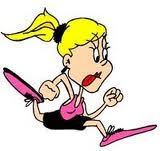 -  razvijati kreativnost i poticati maštu, poticati učenike na samostalan i grupni rad pri kreiranju igrokaza, - razvijati osjećaj za prostor na sceni, stjecanje novih znanja i vještina, razvijati retoričke sposobnostiNAMJENA AKTIVNOSTI:NAMJENA AKTIVNOSTI:-  poticanje i razvijanje suradništva i kreativnosti, - omogućavanja učenicima razvijanje slobode govora kroz dramsku igru, - sudjelovanje na školskim priredbama i manifestacijama na lokalnoj razini-  poticanje i razvijanje suradništva i kreativnosti, - omogućavanja učenicima razvijanje slobode govora kroz dramsku igru, - sudjelovanje na školskim priredbama i manifestacijama na lokalnoj raziniNAČIN REALIZACIJE AKTIVNOSTI:NAČIN REALIZACIJE AKTIVNOSTI:-  rad u skupinama, rad u parovima, individualni rad- suradnja s likovnom skupinom i školskim pjevačkim zborom u pripremanju programa - predstava, gluma-  rad u skupinama, rad u parovima, individualni rad- suradnja s likovnom skupinom i školskim pjevačkim zborom u pripremanju programa - predstava, glumaVREMENIK AKTIVNOSTI:VREMENIK AKTIVNOSTI:-  tijekom cijele školske godine 2022./2023. – 1 sat tjedno-  tijekom cijele školske godine 2022./2023. – 1 sat tjednoOKVIRNI TROŠKOVNIK AKTIVNOSTI:OKVIRNI TROŠKOVNIK AKTIVNOSTI:-  papir i fotokopiranje tekstova, - materijali za izradu kostima i scenografije, - rekviziti u iznosu cca 1.000,00 kn (132,62 €)-  papir i fotokopiranje tekstova, - materijali za izradu kostima i scenografije, - rekviziti u iznosu cca 1.000,00 kn (132,62 €)NAČIN NJEGOVA PRAĆENJA:NAČIN NJEGOVA PRAĆENJA:-  opisno praćenje aktivnosti učenika uvažavajući učenikove sposobnosti,- vrednovanje i samoprocjenjivanje svakog učenika, - prezentacija na priredbama i smotrama- daljnje poticanje učenika na sudjelovanje u aktivnosti, prepoznavanje nadarenosti,  mogućnost profesionalnog usmjeravanja djeteta- sudjelovanje na natjecanjima i smotrama-sudjelovanje u obilježavanju značajnih datuma i blagdana- predstavljanje u lokalnoj zajednici-  opisno praćenje aktivnosti učenika uvažavajući učenikove sposobnosti,- vrednovanje i samoprocjenjivanje svakog učenika, - prezentacija na priredbama i smotrama- daljnje poticanje učenika na sudjelovanje u aktivnosti, prepoznavanje nadarenosti,  mogućnost profesionalnog usmjeravanja djeteta- sudjelovanje na natjecanjima i smotrama-sudjelovanje u obilježavanju značajnih datuma i blagdana- predstavljanje u lokalnoj zajedniciAKTIVNOST:ZBORNOSITELJ AKTIVNOSTI:ANA ŠMITPETER,Učitelj glazbene kultureRAZRED:Od 5. do 8. CILJEVI AKTIVNOSTI:- omogućiti darovitim i talentiranim učenicima razvoj i ostvarenje njihovih potencijala u skladu s njihovim sposobnostima i sklonostima, uz uvažavanje njihovih socijalno-emocionalnih potreba. - poticati interes, sklonosti i potrebe za glazbenim izričajem, pjevanjem umjetničkih,  tradicionalnih i popularnih pjesama.- razvijanjem kreativnosti učenika kroz aktivno pjevanje pospješiti razvoj emocionalne i estetske inteligencije učenika, te pridonositi jačanju njihove samosvijesti, samopoštovanja i težnju za izvrsnošću. - razvijati i unaprijediti vještinu pjevanja radom na vokalnoj tehnici  (disanje,   fraziranje,  dikcija).- razvijanje glazbenog ukusa i zanimanja za kvalitetne umjetničke i narodne dječje pjesme.- razvijanje pozitivnog stava prema različitim glazbenim pravcima.- poticanje zajedništva i  suradnje- omogućiti darovitim i talentiranim učenicima razvoj i ostvarenje njihovih potencijala u skladu s njihovim sposobnostima i sklonostima, uz uvažavanje njihovih socijalno-emocionalnih potreba. - poticati interes, sklonosti i potrebe za glazbenim izričajem, pjevanjem umjetničkih,  tradicionalnih i popularnih pjesama.- razvijanjem kreativnosti učenika kroz aktivno pjevanje pospješiti razvoj emocionalne i estetske inteligencije učenika, te pridonositi jačanju njihove samosvijesti, samopoštovanja i težnju za izvrsnošću. - razvijati i unaprijediti vještinu pjevanja radom na vokalnoj tehnici  (disanje,   fraziranje,  dikcija).- razvijanje glazbenog ukusa i zanimanja za kvalitetne umjetničke i narodne dječje pjesme.- razvijanje pozitivnog stava prema različitim glazbenim pravcima.- poticanje zajedništva i  suradnjeNAMJENA AKTIVNOSTI:- nastupanje i prezentiranje u okviru škole (školske priredbe)  i izvan nje.- doprinos odgojnoj i kulturnoj djelatnosti škole.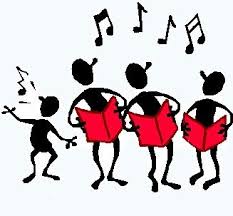 - nastupanje i prezentiranje u okviru škole (školske priredbe)  i izvan nje.- doprinos odgojnoj i kulturnoj djelatnosti škole.NAČIN REALIZACIJE AKTIVNOSTI:- individualan i grupni rad, demonstracija, pjevanje i slušanje- individualan i grupni rad, demonstracija, pjevanje i slušanjeVREMENIK AKTIVNOSTI:- tijekom školske godine, 1 sat tjedno - tijekom školske godine, 1 sat tjedno OKVIRNI TROŠKOVNIK AKTIVNOSTI:-   0,00 kn-   0,00 knNAČIN NJEGOVA PRAĆENJA:- opisno praćenje i uspješnost nastupa na raznim priredbama.- učenici se vode i motiviraju kako bi ocjenjivali svoj angažman i uspjeh na različite načine i tako razvijali sposobnosti za samoocjenjivanje.- komunikacija sa učenicima, analiza rezultata rada- opisno praćenje i uspješnost nastupa na raznim priredbama.- učenici se vode i motiviraju kako bi ocjenjivali svoj angažman i uspjeh na različite načine i tako razvijali sposobnosti za samoocjenjivanje.- komunikacija sa učenicima, analiza rezultata radaAKTIVNOST:ŠŠD “KUNE” – ŠAH (M I Ž)STOLNI TENIS (M I Ž)BADMINTON (M I Ž)KROS (M I Ž)FUTSAL(M)JUDO (M I Ž)NOSITELJ AKTIVNOSTI:GORAN MLAKAR,Učitelj tjelesne i zdravstvene kultureRAZRED:Od 5. do 8. CILJEVI AKTIVNOSTI:Razvijanje umnih i motoričkih sposobnosti, razvijanje koncentracije i pozornosti, vježbanje vizualizacije. Poticati, promicati šahovsku igru i aktivnost i štiti sudionike koji obavljaju šahovsku aktivnost. Poticati, promicati šahovsku igru i aktivnost djece i mladeži. Razvijanje umnih i motoričkih sposobnosti, razvijanje koncentracije i pozornosti, vježbanje vizualizacije. Poticati, promicati šahovsku igru i aktivnost i štiti sudionike koji obavljaju šahovsku aktivnost. Poticati, promicati šahovsku igru i aktivnost djece i mladeži. NAMJENA AKTIVNOSTI:Sudjelovanje na županijskim, regionalnim i državnim prvenstvima za učenike i učenice osnovnih šklola.Sudjelovanje na županijskim, regionalnim i državnim prvenstvima za učenike i učenice osnovnih šklola.NAČIN REALIZACIJE AKTIVNOSTI:Individualni pristup, suradničko učenje, timski rad kroz igru.Razredno natjecanje.Međurazredno natjecanje.Školsko natjecanje.Županijska i regionalna natjecanja.Individualni pristup, suradničko učenje, timski rad kroz igru.Razredno natjecanje.Međurazredno natjecanje.Školsko natjecanje.Županijska i regionalna natjecanja.VREMENIK AKTIVNOSTI:Jedan sat tjedno tijekom školske godine.Jedan sat tjedno tijekom školske godine.OKVIRNI TROŠKOVNIK AKTIVNOSTI:Mogućnosti nagrađivanja učenika osnovom postignutih rezultataTroškovi prijevoza učenika do mjesta održavanja natjecanjaMogućnosti nagrađivanja učenika osnovom postignutih rezultataTroškovi prijevoza učenika do mjesta održavanja natjecanjaNAČIN NJEGOVA PRAĆENJA:Redovito praćenje rada i motiviranost, zalaganje učenika.Rezultati sa županijskih i regionalnih natjecanja.Brojnost i interes učenika za aktivnosti.Izrada diploma i pohvalnica.Izvješće učitelja o realizaciji i rezultatima natjecanja.Fotografiranje.Anketiranje.Medijska popraćenost uključivanja učenika i škole.Redovito praćenje rada i motiviranost, zalaganje učenika.Rezultati sa županijskih i regionalnih natjecanja.Brojnost i interes učenika za aktivnosti.Izrada diploma i pohvalnica.Izvješće učitelja o realizaciji i rezultatima natjecanja.Fotografiranje.Anketiranje.Medijska popraćenost uključivanja učenika i škole.AKTIVNOSTPROMETNA KULTURANOSITELJI AKTIVNOSTI:MARKO ZELENIĆNOSITELJI AKTIVNOSTI:MARKO ZELENIĆRAZRED:Od 5. do 8. razredaCILJEVI AKTIVNOSTI:CILJEVI AKTIVNOSTI:- povećanje razine poznavanja prometnih propisa i pravila te upoznavanje učenika s opasnostima u prometu- osposobiti učenike za sigurnu vožnju biciklom- povećanje razine poznavanja prometnih propisa i pravila te upoznavanje učenika s opasnostima u prometu- osposobiti učenike za sigurnu vožnju biciklomNAMJENA AKTIVNOSTI:NAMJENA AKTIVNOSTI:- poznavanje prometnih propisa i sigurnosnih pravila te njihova primjena u vožnji biciklom- poznavanje prometnih propisa i sigurnosnih pravila te njihova primjena u vožnji biciklomNAČIN REALIZACIJE AKTIVNOSTI:NAČIN REALIZACIJE AKTIVNOSTI:- rad u malim skupinama i individualno - predavanja- vježba vožnje biciklom po poligonu- rad u malim skupinama i individualno - predavanja- vježba vožnje biciklom po poligonuVREMENIK AKTIVNOSTI:VREMENIK AKTIVNOSTI:-  cijela školska godina-  cijela školska godinaOKVIRNI TROŠKOVNIK AKTIVNOSTI:OKVIRNI TROŠKOVNIK AKTIVNOSTI:- prema potrebi- prema potrebiNAČIN NJEGOVA PRAĆENJA:NAČIN NJEGOVA PRAĆENJA:-    razina poznavanja prometnih pravila i propisa te uspjeh u savladavanju vožnje biciklom odrediti će smjernice za daljnji rad-    razina poznavanja prometnih pravila i propisa te uspjeh u savladavanju vožnje biciklom odrediti će smjernice za daljnji radAKTIVNOST:PODMLADAK CRVENOG KRIŽA NOSITELJI AKTIVNOSTILJILJANA ĐURĐEVIĆ NOSITELJI AKTIVNOSTILJILJANA ĐURĐEVIĆ RAZRED:Od 5. do 8. razredaCILJEVI AKTIVNOSTI:CILJEVI AKTIVNOSTI:-  Provođenje programa „Humane vrednote“ prema kurikulumu CK-  Provođenje programa „Humane vrednote“ prema kurikulumu CKNAMJENA AKTIVNOSTI:NAMJENA AKTIVNOSTI:-  Usvajanje sadržaja kao temelj za humani rad-  Usvajanje sadržaja kao temelj za humani radNAČIN REALIZACIJE AKTIVNOSTI:NAČIN REALIZACIJE AKTIVNOSTI:-    ovisi o epidemiološkoj situaciji       -    ovisi o epidemiološkoj situaciji       VREMENIK AKTIVNOSTI:VREMENIK AKTIVNOSTI:-  cijela školska godina-  cijela školska godinaOKVIRNI TROŠKOVNIK AKTIVNOSTI:OKVIRNI TROŠKOVNIK AKTIVNOSTI:- 0,00 kn- 0,00 knNAČIN NJEGOVA PRAĆENJA:NAČIN NJEGOVA PRAĆENJA:-    Izrada plakata i kvizova-    Izrada plakata i kvizovaAKTIVNOST:“NK OMLADINAC”ŠAH KLUB “ČAGLIN”JUDO KLUB “JIGORO” NOSITELJI AKTIVNOSTI:GORAN MLAKAR,učitelj tjelesne i zdravstvene kulture i stručni suradnici u klubuRazred:1. – 8.CILJEVIAKTIVNOSTIUsvajanjem i usavršavanjem tehnike i taktike igre, mentalne i kondicijske pripreme utjecati na svestrani razvoj psihosomatskog statusa, djelovati na socijalizaciju i motivaciju za kretanjem i poticati na zdrav način korištenja slobodnog vremena. Usvajanjem i usavršavanjem tehnike i taktike igre, mentalne i kondicijske pripreme utjecati na svestrani razvoj psihosomatskog statusa, djelovati na socijalizaciju i motivaciju za kretanjem i poticati na zdrav način korištenja slobodnog vremena. NAMJENA AKTIVNOSTIPriprema učenika za nogometna liga natjecanja u kategorijama limača, mlađih i starijih pionira razvijanje sportskog duha, upornosti i borbenosti, sportskog i korektnog ponašanja, međusobne suradnje i komunikacije, poštivanja protivnika i sudaca.Priprema učenika za nogometna liga natjecanja u kategorijama limača, mlađih i starijih pionira razvijanje sportskog duha, upornosti i borbenosti, sportskog i korektnog ponašanja, međusobne suradnje i komunikacije, poštivanja protivnika i sudaca.NAČIN REALIZACIJE AKTIVNOSTITreninzi u klubovima.Treninzi u klubovima.VREMENIK AKTIVNOSTI2 do 3 x tjedno ovisno o nastavi učenika2 do 3 x tjedno ovisno o nastavi učenikaNAČIN NJEGOVA PRAĆENJAPostignuti rezultati i pokazana kvaliteta igre na natjecanjima. Detaljna analiza, uočavanje dobrih i loših strana i rad na poboljšanju tehnike, taktike mentalne i kondicijske pripreme.Postignuti rezultati i pokazana kvaliteta igre na natjecanjima. Detaljna analiza, uočavanje dobrih i loših strana i rad na poboljšanju tehnike, taktike mentalne i kondicijske pripreme.TROŠKOVNIKFinancijska sredstva klubova i roditelja.Financijska sredstva klubova i roditelja.AKTIVNOST: Pleternica (Terra Panonica)NOSITELJI AKTIVNOSTI:	Ivana Mlakar, učiteljica razredne nastaveMarina Filipović-učiteljica razredne nastave PŠ Nova LjeskovicaRAZRED:IV.I., II. i IV.CILJEVI AKTIVNOSTI:Upoznati prirodne i kulturne znamenitosti zavičaja, razvijati prihvatljivo i sigurno ponašanje, razvijati samostalnost učenika, njegovati pozitivne odnose među učenicima, razvijati osjećaj pripadanja grupi i međusobnog pomaganja, razvijati prijateljstvo, upoznati bogatstvo nacionalne baštineUpoznati prirodne i kulturne znamenitosti zavičaja, razvijati prihvatljivo i sigurno ponašanje, razvijati samostalnost učenika, njegovati pozitivne odnose među učenicima, razvijati osjećaj pripadanja grupi i međusobnog pomaganja, razvijati prijateljstvo, upoznati bogatstvo nacionalne baštineNAMJENA AKTIVNOSTI:Učenici će upoznati zavičaj, prepoznati životinjski svijet, snalaziti se u prometu, pravilno se ponašati u sredstvima javnog prijevoza, poštivati zadana pravila kućnog reda u posjetu Muzeju, pravilno komunicirati i obraćati se.Učenici će upoznati zavičaj, prepoznati životinjski svijet, snalaziti se u prometu, pravilno se ponašati u sredstvima javnog prijevoza, poštivati zadana pravila kućnog reda u posjetu Muzeju, pravilno komunicirati i obraćati se.NAČIN REALIZACIJE AKTIVNOSTI:- otvoreno iskustveno učenje, - otvoreno iskustveno učenje, VREMENIK AKTIVNOSTI:-svibanj, 2023.  -svibanj, 2023.  OKVIRNI TROŠKOVNIK AKTIVNOSTI:- troškove prijevoza i ulaznica snose roditelji - troškove prijevoza i ulaznica snose roditelji NAČIN NJEGOVA PRAĆENJA:- praćenje učenika, izvješće na mrežnim stranicama škole, plakati- praćenje učenika, izvješće na mrežnim stranicama škole, plakatiAKTIVNOST: Terenska nastavaPožegaNOSITELJI AKTIVNOSTI:	Ivana Mlakar, učiteljica razredne nastaveMarina Filipović-učiteljica razredne nastave PŠ Nova LjeskovicaRAZRED:(MŠ)I., II. i IV. (PŠ)CILJEVI AKTIVNOSTI:-upoznati prirodne i kulturne znamenitosti zavičaja, razvijati prihvatljivo i sigurno ponašanje, razvijati samostalnost učenika, njegovati pozitivne odnose među učenicima, razvijati osjećaj pripadanja grupi i međusobnog pomaganja, razvijati prijateljske odnose-upoznati prirodne i kulturne znamenitosti zavičaja, razvijati prihvatljivo i sigurno ponašanje, razvijati samostalnost učenika, njegovati pozitivne odnose među učenicima, razvijati osjećaj pripadanja grupi i međusobnog pomaganja, razvijati prijateljske odnoseNAMJENA AKTIVNOSTI:-planirane aktivnosti namijenjene su učenicima prvog razreda MŠ i učenicima PŠ N. Ljeskovica; učenici će kroz planirane aktivnosti upoznati zavičaj, snalaziti se u prometu, pravilno se ponašati u sredstvima javnog prijevoza, poštivati zadana pravila kućnog reda u posjetu muzeju, knjižnici, kazalištu; pravilno komunicirati i obraćati se-planirane aktivnosti namijenjene su učenicima prvog razreda MŠ i učenicima PŠ N. Ljeskovica; učenici će kroz planirane aktivnosti upoznati zavičaj, snalaziti se u prometu, pravilno se ponašati u sredstvima javnog prijevoza, poštivati zadana pravila kućnog reda u posjetu muzeju, knjižnici, kazalištu; pravilno komunicirati i obraćati seNAČIN REALIZACIJE AKTIVNOSTI:- otvoreno iskustveno učenje; posjet kulturnim ustanovama grada Požege- otvoreno iskustveno učenje; posjet kulturnim ustanovama grada PožegeVREMENIK AKTIVNOSTI:-listopad, 2022.  -listopad, 2022.  OKVIRNI TROŠKOVNIK AKTIVNOSTI:Troškove prijevoza i ulaznica snose roditelji Troškove prijevoza i ulaznica snose roditelji NAČIN NJEGOVA PRAĆENJA:- praćenje učenika, izvješće na mrežnim stranicama škole, plakati- praćenje učenika, izvješće na mrežnim stranicama škole, plakatiAKTIVNOST: Terenska nastavaPŠ Djedina Rijeka u sklopu obilježavanja Europskog tjedna mobilnostiNOSITELJI AKTIVNOSTI:	Učitelji razredne nastave MŠ i PŠRAZRED:I., II., III. i IV.CILJEVI AKTIVNOSTI:- promicanje važnosti i potrebe svakodnevnog vježbanja i uključivanja u različite sportove; utjecati na pravilan rast i razvoj; razvijanje osjećaja potrebe za kretanjem i formiranje karakternih crta kao što su upornost i ustrajnost, poštivanje pravila igre; utjecati na razvoj navika za vježbanjem samostalno, u paru ili manjoj skupini. Razvoj svijesti o potrebi suradnje i međusobnom pomaganju- promicanje važnosti i potrebe svakodnevnog vježbanja i uključivanja u različite sportove; utjecati na pravilan rast i razvoj; razvijanje osjećaja potrebe za kretanjem i formiranje karakternih crta kao što su upornost i ustrajnost, poštivanje pravila igre; utjecati na razvoj navika za vježbanjem samostalno, u paru ili manjoj skupini. Razvoj svijesti o potrebi suradnje i međusobnom pomaganjuNAMJENA AKTIVNOSTI:-planirane aktivnosti namijenjene su učenicima razredne nastave; raznim sadržajima stvoriti ugodno raspoloženje te kroz rad utjecati na odlučnost, upornost i samopouzdanje kao i na kritičnost i samokritičnost; razvijati navike za svakodnevnim tjelesnim vježbanjem i tako sanirati patološke oblike ponašanja.-planirane aktivnosti namijenjene su učenicima razredne nastave; raznim sadržajima stvoriti ugodno raspoloženje te kroz rad utjecati na odlučnost, upornost i samopouzdanje kao i na kritičnost i samokritičnost; razvijati navike za svakodnevnim tjelesnim vježbanjem i tako sanirati patološke oblike ponašanja.NAČIN REALIZACIJE AKTIVNOSTI:- otvoreno iskustveno učenje; odlazak u PŠ Djedina Rijeka i provođenje planiranih sportskih aktivnosti- otvoreno iskustveno učenje; odlazak u PŠ Djedina Rijeka i provođenje planiranih sportskih aktivnostiVREMENIK AKTIVNOSTI:-listopad, 2022.  -listopad, 2022.  OKVIRNI TROŠKOVNIK AKTIVNOSTI:Potrošni materijal – 250,00 kn (33,15 €)Potrošni materijal – 250,00 kn (33,15 €)NAČIN NJEGOVA PRAĆENJA:- praćenje uključenosti učenika u aktivnosti, izvješće na mrežnim stranicama škole- praćenje uključenosti učenika u aktivnosti, izvješće na mrežnim stranicama školeAKTIVNOST: Terenska nastavaU svijetu bajki Ivane Brlić MažuranićNOSITELJI AKTIVNOSTI:	Učitelji razredne nastave MŠ i PŠRAZRED:I., II., III. i IV.CILJEVI AKTIVNOSTI:-upoznati učenike s djelovanjem i životom naše poznate književnice I. B. Mažuranić; upoznati prirodne i kulturne znamenitosti zavičaja, razvijati prihvatljivo i sigurno ponašanje, razvijati samostalnost učenika, njegovati pozitivne odnose među učenicima, razvijati osjećaj pripadanja grupi i međusobnog pomaganja, razvijati prijateljstvo, upoznati bogatstvo nacionalne baštine-upoznati učenike s djelovanjem i životom naše poznate književnice I. B. Mažuranić; upoznati prirodne i kulturne znamenitosti zavičaja, razvijati prihvatljivo i sigurno ponašanje, razvijati samostalnost učenika, njegovati pozitivne odnose među učenicima, razvijati osjećaj pripadanja grupi i međusobnog pomaganja, razvijati prijateljstvo, upoznati bogatstvo nacionalne baštineNAMJENA AKTIVNOSTI:-aktivnosti su namijenjene učenicima razredne nastave; učenici će upoznati važne značajke iz života književnice I. B. Mažuranić; uvidjeti važnost očuvanja naše kulturne baštine; snalaziti se u prometu, pravilno se ponašati u sredstvima javnog prijevoza, poštivati zadana pravila kućnog reda u posjetu muzeju, kazalištu, pravilno komunicirati i obraćati se-aktivnosti su namijenjene učenicima razredne nastave; učenici će upoznati važne značajke iz života književnice I. B. Mažuranić; uvidjeti važnost očuvanja naše kulturne baštine; snalaziti se u prometu, pravilno se ponašati u sredstvima javnog prijevoza, poštivati zadana pravila kućnog reda u posjetu muzeju, kazalištu, pravilno komunicirati i obraćati seNAČIN REALIZACIJE AKTIVNOSTI:- otvoreno iskustveno učenje - otvoreno iskustveno učenje VREMENIK AKTIVNOSTI:-travanj, 2023.  -travanj, 2023.  OKVIRNI TROŠKOVNIK AKTIVNOSTI:Troškove prijevoza i ulaznica snose roditelji Troškove prijevoza i ulaznica snose roditelji NAČIN NJEGOVA PRAĆENJA:- praćenje učenika, izvješće na mrežnim stranicama škole, plakati- praćenje učenika, izvješće na mrežnim stranicama škole, plakatiAKTIVNOST:VUKOVARNOSITELJ AKTIVNOSTI:NOSITELJ AKTIVNOSTI:RAZRED:8. a i 8. bAKTIVNOST:VUKOVARKATA MARKOVIĆ, učiteljica povijesti i geografijeBILJANA BOŠNJAK, učiteljica biologije i kemijeGORAN MLAKAR, učitelj TZKKATA MARKOVIĆ, učiteljica povijesti i geografijeBILJANA BOŠNJAK, učiteljica biologije i kemijeGORAN MLAKAR, učitelj TZKRAZRED:8. a i 8. bCILJEVI AKTIVNOSTI:CILJEVI AKTIVNOSTI:- upoznati učenike s planom izvođenja terenske nastave- upoznavanje kulturno-povijesne baštine Vučedola i Vukovara- upoznavanje prirodno geografskih obilježja Vučedola, Vukovara i Istočne Slavonije- osposobiti učenike za pravilnu primjenu stečenih znanja u svakidašnjem životu i daljnjem školovanju- poticati timski i istraživački rad- upoznati učenike s planom izvođenja terenske nastave- upoznavanje kulturno-povijesne baštine Vučedola i Vukovara- upoznavanje prirodno geografskih obilježja Vučedola, Vukovara i Istočne Slavonije- osposobiti učenike za pravilnu primjenu stečenih znanja u svakidašnjem životu i daljnjem školovanju- poticati timski i istraživački radNAMJENA AKTIVNOSTI:NAMJENA AKTIVNOSTI:- doprinos odgojno-obrazovnoj djelatnosti škole i učenika- doprinos odgojno-obrazovnoj djelatnosti škole i učenikaNAČIN REALIZACIJE AKTIVNOSTI:NAČIN REALIZACIJE AKTIVNOSTI:-  izvanučionična i istraživačka terenska nastava-  izvanučionična i istraživačka terenska nastavaVREMENIK AKTIVNOSTI:VREMENIK AKTIVNOSTI:- 14. listopada 2022. godine                                                                                                                      - 14. listopada 2022. godine                                                                                                                      OKVIRNI TROŠKOVNIK AKTIVNOSTI:OKVIRNI TROŠKOVNIK AKTIVNOSTI:- sve troškove snosi Javna ustanova “Memorijalni centar Domovinskog rata Vukovar”- sve troškove snosi Javna ustanova “Memorijalni centar Domovinskog rata Vukovar”NAČIN NJEGOVA PRAĆENJA:NAČIN NJEGOVA PRAĆENJA:-  stjecanje osobnih podataka s terenske nastave i primjena u svakidašnjem životu i daljnjem školovanju-  stjecanje osobnih podataka s terenske nastave i primjena u svakidašnjem životu i daljnjem školovanjuAKTIVNOST:Goethe institut ZagrebNOSITELJ AKTIVNOSTI:NOSITELJ AKTIVNOSTI:RAZRED:učenici koju pohađaju izbornu nastavu njemačkog jezika 5.-8.r AKTIVNOST:Goethe institut ZagrebMIRTA ŽIŠKA,učiteljica njemačkog jzikaMIRTA ŽIŠKA,učiteljica njemačkog jzikaRAZRED:učenici koju pohađaju izbornu nastavu njemačkog jezika 5.-8.r CILJEVI AKTIVNOSTI:CILJEVI AKTIVNOSTI:Upoznati se s ustanovom, načinom rada, mogućnostima za polaganje ispita iz njemačkog jezikaProširiti znanja stečena na nastavi njemačkog jezikaKoristiti stečene vještine u novoj situacijiProšriti znanja o kulturi i civilizaciji NjemačkeUpoznati se s ustanovom, načinom rada, mogućnostima za polaganje ispita iz njemačkog jezikaProširiti znanja stečena na nastavi njemačkog jezikaKoristiti stečene vještine u novoj situacijiProšriti znanja o kulturi i civilizaciji NjemačkeNAMJENA AKTIVNOSTI:NAMJENA AKTIVNOSTI:-  stjecanje iskustvenih znanja- proširivanje nastavnih sadržaja-  stjecanje iskustvenih znanja- proširivanje nastavnih sadržajaNAČIN REALIZACIJE AKTIVNOSTI:NAČIN REALIZACIJE AKTIVNOSTI:-  radionice, rad u manjim skupinama uz stručno vodstvo-  radionice, rad u manjim skupinama uz stručno vodstvoVREMENIK AKTIVNOSTI:VREMENIK AKTIVNOSTI:- ožujak - travanj 2023.                                                                                                                      - ožujak - travanj 2023.                                                                                                                      OKVIRNI TROŠKOVNIK AKTIVNOSTI:OKVIRNI TROŠKOVNIK AKTIVNOSTI:- troškove organizacije i prijevoza snose roditelji za učenike- troškove organizacije i prijevoza snose roditelji za učenikeNAČIN NJEGOVA PRAĆENJA:NAČIN NJEGOVA PRAĆENJA:-  redovna nastava – izrada plakata, uređenje panoa, aktivno sudjelovanje u radioncama-  redovna nastava – izrada plakata, uređenje panoa, aktivno sudjelovanje u radioncamaAKTIVNOST: Dvodnevna ekskurzija:BISERI HRVATSKE -NP Plitvička jezera, Smiljan, Selce, RastokeNOSITELJI AKTIVNOSTI:Razrednici od V. do VIII. razredaRAZRED:V., VI., VII. a, VII. b, VIII. a, VIII. bCILJEVI AKTIVNOSTI:- razgledavanje i upoznavanje  NP Plitvička jezera, područja koje je zbog svojih neizmjernih ljepota proglašeno nacionalnim parkom 1949. godine- upoznavanje  bogatog biljnog i životinjskog  svijeta - posjet memorijalnom centru Nikole Tesle u njegovom rodnom Smiljanu,  razgledavanje objekata (rodna kuća Nikole Tesle, crkva sv. apostola Petra i Pavla, gospodarski objekti, kameni spomenici i klupa arhitekta Zdenka Kolacija, trijem, ispitna stanica, multimedija centar,  spomenik Nikoli Tesli autora Mile Blaževića, vanjski auditorij, Teslina turbina i most ili platforma)- razgledavanje Rastoka- razgledavanje i upoznavanje  NP Plitvička jezera, područja koje je zbog svojih neizmjernih ljepota proglašeno nacionalnim parkom 1949. godine- upoznavanje  bogatog biljnog i životinjskog  svijeta - posjet memorijalnom centru Nikole Tesle u njegovom rodnom Smiljanu,  razgledavanje objekata (rodna kuća Nikole Tesle, crkva sv. apostola Petra i Pavla, gospodarski objekti, kameni spomenici i klupa arhitekta Zdenka Kolacija, trijem, ispitna stanica, multimedija centar,  spomenik Nikoli Tesli autora Mile Blaževića, vanjski auditorij, Teslina turbina i most ili platforma)- razgledavanje RastokaNAMJENA AKTIVNOSTI:-  stjecanje iskustvenih znanja- proširivanje nastavnih sadržaja- upoznavanje prirodnih ljepota domovine-  stjecanje iskustvenih znanja- proširivanje nastavnih sadržaja- upoznavanje prirodnih ljepota domovineNAČIN REALIZACIJE AKTIVNOSTI:- otvoreno iskustveno učenje, ostvariti suradnju - otvoreno iskustveno učenje, ostvariti suradnju VREMENIK AKTIVNOSTI:- svibanj 2023.                                                         - svibanj 2023.                                                         OKVIRNI TROŠKOVNIK AKTIVNOSTI:- troškove snose roditelji- troškove snose roditeljiNAČIN NJEGOVA PRAĆENJA:- praćenje učenika, izvješća, radovi, fotografiranje.- praćenje učenika, izvješća, radovi, fotografiranje.AKTIVNOST:LATINOVACNOSITELJ AKTIVNOSTI:NOSITELJ AKTIVNOSTI:RAZRED:8. a i 8. bAKTIVNOST:LATINOVACKATA MARKOVIĆ, učiteljica povijesti i geografijeKATA MARKOVIĆ, učiteljica povijesti i geografijeRAZRED:8. a i 8. bCILJEVI AKTIVNOSTI:CILJEVI AKTIVNOSTI:- upoznati učenike s prirodnim i društvenim obilježjima Latiniovca- probuditi interes za istraživanje zavičaja- razvijati sposobnost orijentacije, kartografske i grafičke pismenosti- poticati sposobnosti uočavanja geografskih pojava i procesa na lokalnoj razini- osposobiti učenike za pravilnu primjenu stečenih znanja u svakodnevnom životu- poticati timski rad- upoznavanje učenika s različitim kulturama volontera Eko Centar Latinovac- razvoj samopouzdanja i samokritičnosti- oblikovati pozitivan odnos prema radu i rezultatima rada- upoznati učenike s prirodnim i društvenim obilježjima Latiniovca- probuditi interes za istraživanje zavičaja- razvijati sposobnost orijentacije, kartografske i grafičke pismenosti- poticati sposobnosti uočavanja geografskih pojava i procesa na lokalnoj razini- osposobiti učenike za pravilnu primjenu stečenih znanja u svakodnevnom životu- poticati timski rad- upoznavanje učenika s različitim kulturama volontera Eko Centar Latinovac- razvoj samopouzdanja i samokritičnosti- oblikovati pozitivan odnos prema radu i rezultatima radaNAMJENA AKTIVNOSTI:NAMJENA AKTIVNOSTI:- doprinos odgojno-obrazovnoj djelatnosti škole, društvenoj zajednici kroz proširenje geografskih znanja i vještina- doprinos odgojno-obrazovnoj djelatnosti škole, društvenoj zajednici kroz proširenje geografskih znanja i vještinaNAČIN REALIZACIJE AKTIVNOSTI:NAČIN REALIZACIJE AKTIVNOSTI:-  individualni i skupni rad- pješaćenje od škole do Latinovca-  individualni i skupni rad- pješaćenje od škole do LatinovcaVREMENIK AKTIVNOSTI:VREMENIK AKTIVNOSTI:- proljeće 2023. godine                                                                                                                     - proljeće 2023. godine                                                                                                                     OKVIRNI TROŠKOVNIK AKTIVNOSTI:OKVIRNI TROŠKOVNIK AKTIVNOSTI:- nabava i izrada pribora, hamer papir cca 100,00 kn (13,26 €)- nabava i izrada pribora, hamer papir cca 100,00 kn (13,26 €)NAČIN NJEGOVA PRAĆENJA:NAČIN NJEGOVA PRAĆENJA:-  praćenje i vrednovanje rada učenika- osobno zadovoljstvo učenika postignutim rezultatima- primjena naučenog u svakodnevnom životu-  praćenje i vrednovanje rada učenika- osobno zadovoljstvo učenika postignutim rezultatima- primjena naučenog u svakodnevnom životuAKTIVNOST:OSIJEKNOSITELJ AKTIVNOSTI:NOSITELJ AKTIVNOSTI:RAZRED:učenici koju pohađaju izbornu nastavu njemačkog jezika 5.-8.r AKTIVNOST:OSIJEKNikolina Pastuović, razrednica V. razredaKrunoslav Pečur, razrednik VI. razredMirta Žiška, razrednica VII. a razredEmir Džaferović, razrednik VII. b razredBiljana Bošnjak, razred VIII. a razredGoran Mlakar, razrednik VIII. b razredNikolina Pastuović, razrednica V. razredaKrunoslav Pečur, razrednik VI. razredMirta Žiška, razrednica VII. a razredEmir Džaferović, razrednik VII. b razredBiljana Bošnjak, razred VIII. a razredGoran Mlakar, razrednik VIII. b razredRAZRED:učenici koju pohađaju izbornu nastavu njemačkog jezika 5.-8.r CILJEVI AKTIVNOSTI:CILJEVI AKTIVNOSTI:-  razvijati interes učenika za kazališnu i filmsku umjetnost -  razvijati zajedništvo i pozitivno razredno ozračje. - upoznati znamenitosti posjećenog mjesta te specifičnosti mjesta.-  razvijati interes učenika za kazališnu i filmsku umjetnost -  razvijati zajedništvo i pozitivno razredno ozračje. - upoznati znamenitosti posjećenog mjesta te specifičnosti mjesta.NAMJENA AKTIVNOSTI:NAMJENA AKTIVNOSTI:-  stjecanje iskustvenih znanja- proširivanje nastavnih sadržaja-  stjecanje iskustvenih znanja- proširivanje nastavnih sadržajaNAČIN REALIZACIJE AKTIVNOSTI:NAČIN REALIZACIJE AKTIVNOSTI:- odlazak u kino/kazalište.- posjet Adventu u Osijeku- odlazak u kino/kazalište.- posjet Adventu u OsijekuVREMENIK AKTIVNOSTI:VREMENIK AKTIVNOSTI:- prosinac 2022. godine                                                                                                                     - prosinac 2022. godine                                                                                                                     OKVIRNI TROŠKOVNIK AKTIVNOSTI:OKVIRNI TROŠKOVNIK AKTIVNOSTI:- troškove organizacije i prijevoza snose roditelji za učenike- troškove organizacije i prijevoza snose roditelji za učenikeNAČIN NJEGOVA PRAĆENJA:NAČIN NJEGOVA PRAĆENJA:-   osobni i socijalni razvoj, građanski odgoj i obrazovanje, poduzetništvo-   osobni i socijalni razvoj, građanski odgoj i obrazovanje, poduzetništvoAKTIVNOST:“Škole za Afriku”AKTIVNOST:“Škole za Afriku”NOSITELJ AKTIVNOSTI:LJILJANA ĐURĐEVIĆStručni suradnik - pedagogRAZRED:Od 5. do 8. AKTIVNOST:“Škole za Afriku”AKTIVNOST:“Škole za Afriku”Svi radnici škole, učenici i njihovi roditeljiRAZRED:Od 5. do 8. CILJEVI AKTIVNOSTI:- pokazati razumijevanje temeljnih osobnih i obiteljskih potreba(npr. za  hranom, vodom, zdr. zaštitom, obrazovanjem ))                                                 - pokazati razumijevanje za sličnosti i razlike u načinima kako različite zajednice širom svijeta zadovoljavaju svoje potrebe                                  - omogućiti obrazovanje                                      - pokazati razumijevanje temeljnih osobnih i obiteljskih potreba(npr. za  hranom, vodom, zdr. zaštitom, obrazovanjem ))                                                 - pokazati razumijevanje za sličnosti i razlike u načinima kako različite zajednice širom svijeta zadovoljavaju svoje potrebe                                  - omogućiti obrazovanje                                      - pokazati razumijevanje temeljnih osobnih i obiteljskih potreba(npr. za  hranom, vodom, zdr. zaštitom, obrazovanjem ))                                                 - pokazati razumijevanje za sličnosti i razlike u načinima kako različite zajednice širom svijeta zadovoljavaju svoje potrebe                                  - omogućiti obrazovanje                                      NAMJENA AKTIVNOSTI:- prikupljanje novčanih sredstava za gradnju i opremanje škola u Africi- prikupljanje novčanih sredstava za gradnju i opremanje škola u Africi- prikupljanje novčanih sredstava za gradnju i opremanje škola u AfriciNAČIN REALIZACIJE AKTIVNOSTI:-  radionice s danim materijalima za učenike- osmišljavanje aktivnosti kao što su prikupljanje povratne ambalaže- prikupljanje novca u štedne kućice u razredima-  radionice s danim materijalima za učenike- osmišljavanje aktivnosti kao što su prikupljanje povratne ambalaže- prikupljanje novca u štedne kućice u razredima-  radionice s danim materijalima za učenike- osmišljavanje aktivnosti kao što su prikupljanje povratne ambalaže- prikupljanje novca u štedne kućice u razredimaVREMENIK AKTIVNOSTI:- školska godina 2022./2023.- školska godina 2022./2023.- školska godina 2022./2023.OKVIRNI TROŠKOVNIK AKTIVNOSTI:- 0,00 kn- 0,00 kn- 0,00 knNAČIN NJEGOVA PRAĆENJA:- prikupljena novčana sredstva   - prikupljena novčana sredstva   - prikupljena novčana sredstva   AKTIVNOST:EUROPSKI TJEDAN MOBILNOSTIAKTIVNOST:EUROPSKI TJEDAN MOBILNOSTINOSITELJ AKTIVNOSTI:GORAN MLAKAR, učitelj tjelesne i zdravstvene kultureRAZRED:Od 5. do 8. AKTIVNOST:EUROPSKI TJEDAN MOBILNOSTIAKTIVNOST:EUROPSKI TJEDAN MOBILNOSTISvi radnici škole, učenici i njihovi roditeljiRAZRED:Od 5. do 8. CILJEVI AKTIVNOSTI:Europskim tjednom mobilnosti obilježava se i potiče istraživanje različitih opcija organiziranja našeg putovanja i razmišljanje koji način najbolje odgovara za dolazak do željene destinacije. Uključivanjem koncepta multimodalnosti i uvođenjem nekih održivih metoda prijevoza u naše putovanje, ne samo da možemo imati pozitivan utjecaj na okoliš, već i dodatno uštedjeti novac.Europskim tjednom mobilnosti obilježava se i potiče istraživanje različitih opcija organiziranja našeg putovanja i razmišljanje koji način najbolje odgovara za dolazak do željene destinacije. Uključivanjem koncepta multimodalnosti i uvođenjem nekih održivih metoda prijevoza u naše putovanje, ne samo da možemo imati pozitivan utjecaj na okoliš, već i dodatno uštedjeti novac.Europskim tjednom mobilnosti obilježava se i potiče istraživanje različitih opcija organiziranja našeg putovanja i razmišljanje koji način najbolje odgovara za dolazak do željene destinacije. Uključivanjem koncepta multimodalnosti i uvođenjem nekih održivih metoda prijevoza u naše putovanje, ne samo da možemo imati pozitivan utjecaj na okoliš, već i dodatno uštedjeti novac.NAMJENA AKTIVNOSTI:Razvoj svijesti o potrebi svakodnevnog vježbanja i uključivanja u različite sportove. Uvoditi ih u sustav organiziranih natjecanja i upoznavati s vještinama i umijećima koja je potrebno imati da bi postali vrhunski sportaši. Utjecati na pravilan rast i razvoj, pravilan srazmjer mišića i smanjenje masnog tkiva te labavljenje i opuštanje svih mišićnih skupina. Razvijanje osjećaja potrebe za kretanjem i formiranje karakternih crta kao što su upornost i istrajnost, poštivanje pravila igre. Utjecati na razvoj navika za vježbanjem samostalno, u paru ili manjoj skupini. Razvoj svijesti o potrebi suradnje i međusobnom pomaganju. Raznim sadržajima stvoriti ugodno raspoloženje te kroz rad utjecati na odlučnost, upornost i samopouzdanje kao i na kritičnost i samokritičnost. Razvijati navike za svakodnevnim tjelesnim vježbanjem i tako sanirati patološke oblike ponašanja.Razvoj svijesti o potrebi svakodnevnog vježbanja i uključivanja u različite sportove. Uvoditi ih u sustav organiziranih natjecanja i upoznavati s vještinama i umijećima koja je potrebno imati da bi postali vrhunski sportaši. Utjecati na pravilan rast i razvoj, pravilan srazmjer mišića i smanjenje masnog tkiva te labavljenje i opuštanje svih mišićnih skupina. Razvijanje osjećaja potrebe za kretanjem i formiranje karakternih crta kao što su upornost i istrajnost, poštivanje pravila igre. Utjecati na razvoj navika za vježbanjem samostalno, u paru ili manjoj skupini. Razvoj svijesti o potrebi suradnje i međusobnom pomaganju. Raznim sadržajima stvoriti ugodno raspoloženje te kroz rad utjecati na odlučnost, upornost i samopouzdanje kao i na kritičnost i samokritičnost. Razvijati navike za svakodnevnim tjelesnim vježbanjem i tako sanirati patološke oblike ponašanja.Razvoj svijesti o potrebi svakodnevnog vježbanja i uključivanja u različite sportove. Uvoditi ih u sustav organiziranih natjecanja i upoznavati s vještinama i umijećima koja je potrebno imati da bi postali vrhunski sportaši. Utjecati na pravilan rast i razvoj, pravilan srazmjer mišića i smanjenje masnog tkiva te labavljenje i opuštanje svih mišićnih skupina. Razvijanje osjećaja potrebe za kretanjem i formiranje karakternih crta kao što su upornost i istrajnost, poštivanje pravila igre. Utjecati na razvoj navika za vježbanjem samostalno, u paru ili manjoj skupini. Razvoj svijesti o potrebi suradnje i međusobnom pomaganju. Raznim sadržajima stvoriti ugodno raspoloženje te kroz rad utjecati na odlučnost, upornost i samopouzdanje kao i na kritičnost i samokritičnost. Razvijati navike za svakodnevnim tjelesnim vježbanjem i tako sanirati patološke oblike ponašanja.NAČIN REALIZACIJE AKTIVNOSTI:Planinarske ture i bike ride ture.Izlaganje literarnih i likovnih radova učenika na temu mobilnosti.Isticanje učenikovih radova i promotivnih materijala na oglasnim pločama.Planinarske ture i bike ride ture.Izlaganje literarnih i likovnih radova učenika na temu mobilnosti.Isticanje učenikovih radova i promotivnih materijala na oglasnim pločama.Planinarske ture i bike ride ture.Izlaganje literarnih i likovnih radova učenika na temu mobilnosti.Isticanje učenikovih radova i promotivnih materijala na oglasnim pločama.VREMENIK AKTIVNOSTI:Rujan 2022.Rujan 2022.Rujan 2022.OKVIRNI TROŠKOVNIK AKTIVNOSTI:Troškovi potrošnog materijala (diplome, hamer papir, medalje, pehari…). 2.000,00 KnTroškovi potrošnog materijala (diplome, hamer papir, medalje, pehari…). 2.000,00 KnTroškovi potrošnog materijala (diplome, hamer papir, medalje, pehari…). 2.000,00 KnNAČIN NJEGOVA PRAĆENJA:Izvješća učitelja.Fotografiranje.Anketiranje.Medijska popraćenost uključivanja učenika i škole.Izvješća učitelja.Fotografiranje.Anketiranje.Medijska popraćenost uključivanja učenika i škole.Izvješća učitelja.Fotografiranje.Anketiranje.Medijska popraćenost uključivanja učenika i škole.AKTIVNOSTNOSITELJ PROJEKTANOSITELJ PROJEKTARAZREDDarujem ti pjesmuOŠ Budaševo Topolovac GušćeAna Šmitpeter i Ljiljana ĐurđevićOŠ Budaševo Topolovac GušćeAna Šmitpeter i Ljiljana ĐurđevićRAZRED:4.– 8. razredaCILJEVI AKTIVNOSTI:CILJEVI AKTIVNOSTI:Potaknuti učenike na povezivanje, suradnju , te veći angažman na povezivanju škola ( druženje, razmjena ideja i dr). Poticati maštu  i kreativnost kod učenika temeljenu na timskom radu, radu  u skupinama, uvažavajući različitosti… Steći osnovna znanja o tradicijskim glazbalima određenoga kraja. Osvijestiti važnost povezivanja s lokalnom zajednicom te važnost zajedničke suradnje na ostvarenju cilja… Promicanje nenasilja, sloge, zajedništva….Poticanje i slobodno udruživanje djece u djelatnosti glazbene, filmske i vizualne kulture. Unapređivanje stručnog rada u području audio i vizualnih umjetnosti… Projekt potiče toleranciju, poštivanje različitosti, dječjih prava, sudjelovanje mladih u društvu i lokalnoj zajednici….Poticanje i razvijanje stručnih i kolegijalnih odnosa među učesnicima u svrhu unapređenja glazbene kulture i izvannastavnih aktivnosti. Učenici učestvuju u realizaciji projekta od samoga početka u procesu izbora ideja i osmišljavanja akcija.  Na taj način dobivaju osobno zadovoljstvo, poštovanje i prihvaćanje. Povezati tradiciju i suvremene tehnike i sredstva u nastavi… Potaknuti učenike na povezivanje, suradnju , te veći angažman na povezivanju škola ( druženje, razmjena ideja i dr). Poticati maštu  i kreativnost kod učenika temeljenu na timskom radu, radu  u skupinama, uvažavajući različitosti… Steći osnovna znanja o tradicijskim glazbalima određenoga kraja. Osvijestiti važnost povezivanja s lokalnom zajednicom te važnost zajedničke suradnje na ostvarenju cilja… Promicanje nenasilja, sloge, zajedništva….Poticanje i slobodno udruživanje djece u djelatnosti glazbene, filmske i vizualne kulture. Unapređivanje stručnog rada u području audio i vizualnih umjetnosti… Projekt potiče toleranciju, poštivanje različitosti, dječjih prava, sudjelovanje mladih u društvu i lokalnoj zajednici….Poticanje i razvijanje stručnih i kolegijalnih odnosa među učesnicima u svrhu unapređenja glazbene kulture i izvannastavnih aktivnosti. Učenici učestvuju u realizaciji projekta od samoga početka u procesu izbora ideja i osmišljavanja akcija.  Na taj način dobivaju osobno zadovoljstvo, poštovanje i prihvaćanje. Povezati tradiciju i suvremene tehnike i sredstva u nastavi… NAMJENA AKTIVNOSTI:NAMJENA AKTIVNOSTI:  Prezentacijom gotovog finalnog proizvoda na državnoj smotri građanskog odgoja, na aktivu učitelja razredne i predmetne nastave , na e-Twinning u, projektima u nastavi na ŽSV…  Prezentacijom gotovog finalnog proizvoda na državnoj smotri građanskog odgoja, na aktivu učitelja razredne i predmetne nastave , na e-Twinning u, projektima u nastavi na ŽSV…NAČIN REALIZACIJE AKTIVNOSTI:NAČIN REALIZACIJE AKTIVNOSTI:Nositelj projekta napisati će dječju pjesmu koja promiče bezbrižnost, sreću, ljubav i druge pozitivne emocije, uglazbiti je i snimiti je u audio zapisu. Pjesmu će poslati školama partnerima u projektu putem web platformi,  koji će pjesmu naučiti pjevati kao grupa, solisti ili zbor, već prema svom nahođenju. Pjesma mora biti u zadanom tonalitetu. Svaka škola u daljnjem radu istražiti će mogućnosti kroz satove glazbene kulture, INA-i, SR, HJ Novinarske družine, radijske skupine i sl. kako bi pjesmu odsvirali na nekom od tradicijskih instrumenata svoga kraja (tambure, harmonika, diple, frula, usna harmonika, mih, violina , cimbalo…i sl.) ali nije obveza, nego mogućnost. Svaka škola partner pjesmu će pretvoriti u spot u kojemu će predstaviti prirodne ljepote i znamenitosti svoga kraja, svoje škole podneblja i sl.Snimak će poslati voditelju projekta koji će od dobivenih materijala stvoriti jedinstveni spot za sve škole partnere koji će na taj način postati zajedničko dobro.Nositelj projekta napisati će dječju pjesmu koja promiče bezbrižnost, sreću, ljubav i druge pozitivne emocije, uglazbiti je i snimiti je u audio zapisu. Pjesmu će poslati školama partnerima u projektu putem web platformi,  koji će pjesmu naučiti pjevati kao grupa, solisti ili zbor, već prema svom nahođenju. Pjesma mora biti u zadanom tonalitetu. Svaka škola u daljnjem radu istražiti će mogućnosti kroz satove glazbene kulture, INA-i, SR, HJ Novinarske družine, radijske skupine i sl. kako bi pjesmu odsvirali na nekom od tradicijskih instrumenata svoga kraja (tambure, harmonika, diple, frula, usna harmonika, mih, violina , cimbalo…i sl.) ali nije obveza, nego mogućnost. Svaka škola partner pjesmu će pretvoriti u spot u kojemu će predstaviti prirodne ljepote i znamenitosti svoga kraja, svoje škole podneblja i sl.Snimak će poslati voditelju projekta koji će od dobivenih materijala stvoriti jedinstveni spot za sve škole partnere koji će na taj način postati zajedničko dobro.VREMENIK AKTIVNOSTI:VREMENIK AKTIVNOSTI:Cijela školska godinaCijela školska godinaOKVIRNI TROŠKOVNIK AKTIVNOSTI:OKVIRNI TROŠKOVNIK AKTIVNOSTI:Ovaj projekt ne predviđa nagrade, poklone za učesnike niti ima ocjenjivački žiri. Sve navedene stavke ovise o sredstvima koje voditelj projekta nema, ali se prema dogovoru i ta sredstva mogu namaknuti.Pošto se radi na aktivnostima bez nagrada idealna je motivacija za volontiranje, te se u aktivnosti mogu uključiti i volonterski klubovi u školama ako postoje.Ovaj projekt ne predviđa nagrade, poklone za učesnike niti ima ocjenjivački žiri. Sve navedene stavke ovise o sredstvima koje voditelj projekta nema, ali se prema dogovoru i ta sredstva mogu namaknuti.Pošto se radi na aktivnostima bez nagrada idealna je motivacija za volontiranje, te se u aktivnosti mogu uključiti i volonterski klubovi u školama ako postoje.NAČIN NJEGOVA PRAĆENJA:NAČIN NJEGOVA PRAĆENJA:Izbor i  istraživanje 1.Izbor izvođača	2.Izbor  instrumenata3.Izbor lokacija za spot(videozapis pjesme)4.Snimanje spota(kamera ili mobitel, dron i sl )5.Slanje vlastitog spota6.Montiranje zajedničkog spota7.Dijeljenje pjesme i spotaMoguća rješenjaUčenici su u skupinama u svojim školama i to1. skupina/  Uče pjesmu pjevati2. skupina/  Istražuje tradicionalne instrumente zavičaja3. skupina/  Istražuje lokacije za snimanje4. skupina /
Snima i montira spot, šalje spot nositelju projekta, prima gotovu pjesmu i spot.Predstavljanje spota na Danima školaPutem mrežnih stranica škole, WEB  platforme, putem poznanstava na sličnim projektima škola,Škole obuhvaćene projektomŠkole uključene u projekt u RH te eventualno škole partneri  na drugim projektima iz susjednih zemalja, zemalja Europske unije i sl.Izbor i  istraživanje 1.Izbor izvođača	2.Izbor  instrumenata3.Izbor lokacija za spot(videozapis pjesme)4.Snimanje spota(kamera ili mobitel, dron i sl )5.Slanje vlastitog spota6.Montiranje zajedničkog spota7.Dijeljenje pjesme i spotaMoguća rješenjaUčenici su u skupinama u svojim školama i to1. skupina/  Uče pjesmu pjevati2. skupina/  Istražuje tradicionalne instrumente zavičaja3. skupina/  Istražuje lokacije za snimanje4. skupina /
Snima i montira spot, šalje spot nositelju projekta, prima gotovu pjesmu i spot.Predstavljanje spota na Danima školaPutem mrežnih stranica škole, WEB  platforme, putem poznanstava na sličnim projektima škola,Škole obuhvaćene projektomŠkole uključene u projekt u RH te eventualno škole partneri  na drugim projektima iz susjednih zemalja, zemalja Europske unije i sl.AKTIVNOSTNOSITELJ PROJEKTANOSITELJ PROJEKTARAZRED,,… I moja kaplja pomaže ga tkati”  - skupljajmo plastične čepove Ljiljana Đurđević pedagoginjaLjiljana Đurđević pedagoginja– 8. razredaCILJEVI AKTIVNOSTI:CILJEVI AKTIVNOSTI:Cilj Skupljajući plastične čepove i donirajući ih Udruzi oboljelih od leukemije  limfoma Hrvatske iz Varaždina pomažemo oboljelim građanima u RH. Naučiti učenike kako je svako humanitarno djelovanje važno.Cilj Skupljajući plastične čepove i donirajući ih Udruzi oboljelih od leukemije  limfoma Hrvatske iz Varaždina pomažemo oboljelim građanima u RH. Naučiti učenike kako je svako humanitarno djelovanje važno.NAMJENA AKTIVNOSTI:NAMJENA AKTIVNOSTI:Pomoć građanima koji su oboljeli i liječe se od zloćudnih bolesti leukemije i limfoma. Pomoć građanima koji su oboljeli i liječe se od zloćudnih bolesti leukemije i limfoma. NAČIN REALIZACIJE AKTIVNOSTI:NAČIN REALIZACIJE AKTIVNOSTI:Učenici će donositi plastične čepove kod pedagoginje koja će ih vagati i skladištiti. Također će dogovorit s preh. tvrtkom Vindija da prikupljene čepove odveze u Varaždin.Učenici će donositi plastične čepove kod pedagoginje koja će ih vagati i skladištiti. Također će dogovorit s preh. tvrtkom Vindija da prikupljene čepove odveze u Varaždin.VREMENIK AKTIVNOSTI:VREMENIK AKTIVNOSTI:-  cijela školska godina-  cijela školska godinaOKVIRNI TROŠKOVNIK AKTIVNOSTI:OKVIRNI TROŠKOVNIK AKTIVNOSTI:Kroz donacijeKroz donacijeNAČIN NJEGOVA PRAĆENJA:NAČIN NJEGOVA PRAĆENJA:-   evidencija prikupljenih količina plastičnih čepova-prvih 5 učenika koji skupe najviše čepova bit će nagrađeno izletom.-   evidencija prikupljenih količina plastičnih čepova-prvih 5 učenika koji skupe najviše čepova bit će nagrađeno izletom.AKTIVNOST:EUROPSKI DAN ŠKOLSKOG SPORTAAKTIVNOST:EUROPSKI DAN ŠKOLSKOG SPORTANOSITELJ AKTIVNOSTI:GORAN MLAKAR, učitelj tjelesne i zdravstvene kultureRAZRED:Od 5. do 8. AKTIVNOST:EUROPSKI DAN ŠKOLSKOG SPORTAAKTIVNOST:EUROPSKI DAN ŠKOLSKOG SPORTASvi radnici škole, učenici i njihovi roditeljiRAZRED:Od 5. do 8. CILJEVI AKTIVNOSTI:Promicanje važnost bavljenja sportskom aktivnošću, s ciljem promicanja tjelesne aktivnosti, organizirajući unutar razredna natjecanja za učenike i učenice viših razreda iz mini nogometa 3:3, mini odbojke 3:3, streetballa 3:3.Promicanje važnost bavljenja sportskom aktivnošću, s ciljem promicanja tjelesne aktivnosti, organizirajući unutar razredna natjecanja za učenike i učenice viših razreda iz mini nogometa 3:3, mini odbojke 3:3, streetballa 3:3.Promicanje važnost bavljenja sportskom aktivnošću, s ciljem promicanja tjelesne aktivnosti, organizirajući unutar razredna natjecanja za učenike i učenice viših razreda iz mini nogometa 3:3, mini odbojke 3:3, streetballa 3:3.NAMJENA AKTIVNOSTI:Razvoj svijesti o potrebi svakodnevnog vježbanja i uključivanja u različite sportove. Uvoditi ih u sustav organiziranih natjecanja i upoznavati s vještinama i umijećima koja je potrebno imati da bi postali vrhunski sportaši. Utjecati na pravilan rast i razvoj, pravilan srazmjer mišića i smanjenje masnog tkiva te labavljenje i opuštanje svih mišićnih skupina. Razvijanje osjećaja potrebe za kretanjem i formiranje karakternih crta kao što su upornost i istrajnost, poštivanje pravila igre. Utjecati na razvoj navika za vježbanjem samostalno, u paru ili manjoj skupini. Razvoj svijesti o potrebi suradnje i međusobnom pomaganju. Raznim sadržajima stvoriti ugodno raspoloženje te kroz rad utjecati na odlučnost, upornost i samopouzdanje kao i na kritičnost i samokritičnost. Razvijati navike za svakodnevnim tjelesnim vježbanjem i tako sanirati patološke oblike ponašanja.Razvoj svijesti o potrebi svakodnevnog vježbanja i uključivanja u različite sportove. Uvoditi ih u sustav organiziranih natjecanja i upoznavati s vještinama i umijećima koja je potrebno imati da bi postali vrhunski sportaši. Utjecati na pravilan rast i razvoj, pravilan srazmjer mišića i smanjenje masnog tkiva te labavljenje i opuštanje svih mišićnih skupina. Razvijanje osjećaja potrebe za kretanjem i formiranje karakternih crta kao što su upornost i istrajnost, poštivanje pravila igre. Utjecati na razvoj navika za vježbanjem samostalno, u paru ili manjoj skupini. Razvoj svijesti o potrebi suradnje i međusobnom pomaganju. Raznim sadržajima stvoriti ugodno raspoloženje te kroz rad utjecati na odlučnost, upornost i samopouzdanje kao i na kritičnost i samokritičnost. Razvijati navike za svakodnevnim tjelesnim vježbanjem i tako sanirati patološke oblike ponašanja.Razvoj svijesti o potrebi svakodnevnog vježbanja i uključivanja u različite sportove. Uvoditi ih u sustav organiziranih natjecanja i upoznavati s vještinama i umijećima koja je potrebno imati da bi postali vrhunski sportaši. Utjecati na pravilan rast i razvoj, pravilan srazmjer mišića i smanjenje masnog tkiva te labavljenje i opuštanje svih mišićnih skupina. Razvijanje osjećaja potrebe za kretanjem i formiranje karakternih crta kao što su upornost i istrajnost, poštivanje pravila igre. Utjecati na razvoj navika za vježbanjem samostalno, u paru ili manjoj skupini. Razvoj svijesti o potrebi suradnje i međusobnom pomaganju. Raznim sadržajima stvoriti ugodno raspoloženje te kroz rad utjecati na odlučnost, upornost i samopouzdanje kao i na kritičnost i samokritičnost. Razvijati navike za svakodnevnim tjelesnim vježbanjem i tako sanirati patološke oblike ponašanja.NAČIN REALIZACIJE AKTIVNOSTI:Organizacija športskih aktivnosti (športski turnir ili natjecanje).Organizacija športskih aktivnosti (športski turnir ili natjecanje).Organizacija športskih aktivnosti (športski turnir ili natjecanje).VREMENIK AKTIVNOSTI:Rujan 2022.Rujan 2022.Rujan 2022.OKVIRNI TROŠKOVNIK AKTIVNOSTI:Troškovi potrošnog materijala.Troškovi potrošnog materijala.Troškovi potrošnog materijala.NAČIN NJEGOVA PRAĆENJA:Rezultati sa športskih  natjecanja.Fotografiranje.Anketiranje.Medijska popraćenost uključivanja učenika i škole.Rezultati sa športskih  natjecanja.Fotografiranje.Anketiranje.Medijska popraćenost uključivanja učenika i škole.Rezultati sa športskih  natjecanja.Fotografiranje.Anketiranje.Medijska popraćenost uključivanja učenika i škole.AKTIVNOSTNOSITELJ PROJEKTANOSITELJ PROJEKTARAZREDImamo ideju: pružamo vam ruku prijateljstva kroz vršnjačku podrškuNositelj projekta: Ljiljana Đurđević pedagoginjaSuradnici: Nikolina Pastuović, Krunoslav Pečur, Biljana Bošnjak, Kristina Zelić, Akiko Nishimoto Damjanović i Ivana ŠimlešaNositelj projekta: Ljiljana Đurđević pedagoginjaSuradnici: Nikolina Pastuović, Krunoslav Pečur, Biljana Bošnjak, Kristina Zelić, Akiko Nishimoto Damjanović i Ivana ŠimlešaPojedini učenici 5. i  6. razredaCILJEVI AKTIVNOSTI:CILJEVI AKTIVNOSTI:Cilj Ovaj projekt ima za cilj pružanje vršnjačke pomoći u učenju, ali i u ponašanju. Učenici koji pružaju vršnjačku pomoć će pokušati kod učenika kojima pružaju vršnjačku pomoć potaći nužne pozitivne promjene u načinu učenja, objasniti im kako preuzeti odgovornost za svoje rezultate i ponašanja te pomoći im u postizanju boljih rezultata učenja; uz uvažavanje različitosti ponuditi najbolji način i oblike vršnjačke pomoći; uzajamno će pomoći jedni drugima u prilagodbi svake situacije, pristupajući jedni drugima s uvažavanjem i  međusobnom podrškom.Učitelji će učenicima koji pomažu učenicima u svladavanju nastavnih sadržaja omogućiti dopunske materijale za rad.Cilj Ovaj projekt ima za cilj pružanje vršnjačke pomoći u učenju, ali i u ponašanju. Učenici koji pružaju vršnjačku pomoć će pokušati kod učenika kojima pružaju vršnjačku pomoć potaći nužne pozitivne promjene u načinu učenja, objasniti im kako preuzeti odgovornost za svoje rezultate i ponašanja te pomoći im u postizanju boljih rezultata učenja; uz uvažavanje različitosti ponuditi najbolji način i oblike vršnjačke pomoći; uzajamno će pomoći jedni drugima u prilagodbi svake situacije, pristupajući jedni drugima s uvažavanjem i  međusobnom podrškom.Učitelji će učenicima koji pomažu učenicima u svladavanju nastavnih sadržaja omogućiti dopunske materijale za rad.NAMJENA AKTIVNOSTI:NAMJENA AKTIVNOSTI:Pomoći učenicima svladavati nastavne sadržaje koje nedovoljno razumiju. Pomoći učenicima svladavati nastavne sadržaje koje nedovoljno razumiju. NAČIN REALIZACIJE AKTIVNOSTI:NAČIN REALIZACIJE AKTIVNOSTI:U prostorima škole učenici će objašnjavati nedovoljno svladano gradivo onim učenicima koje predmetni učitelj navede. S ovom aktivnosti će biti upoznati i redovito izvješćivani roditelji učenika kojima se pruža vršnjačka pomoć u učenju.U prostorima škole učenici će objašnjavati nedovoljno svladano gradivo onim učenicima koje predmetni učitelj navede. S ovom aktivnosti će biti upoznati i redovito izvješćivani roditelji učenika kojima se pruža vršnjačka pomoć u učenju.VREMENIK AKTIVNOSTI:VREMENIK AKTIVNOSTI:-  cijela školska godina-  cijela školska godinaOKVIRNI TROŠKOVNIK AKTIVNOSTI:OKVIRNI TROŠKOVNIK AKTIVNOSTI:3. 000 kuna (397,87 €) ( uključuje izlet u Park znanosti Oroslavje )3. 000 kuna (397,87 €) ( uključuje izlet u Park znanosti Oroslavje )NAČIN NJEGOVA PRAĆENJA:NAČIN NJEGOVA PRAĆENJA:-   evidencija aktivnosti, evidencija uključenih učenika, učitelja i roditelja,  - praćenje postignuća u e-dnevniku- izvješće o provedenim aktivnostima-   evidencija aktivnosti, evidencija uključenih učenika, učitelja i roditelja,  - praćenje postignuća u e-dnevniku- izvješće o provedenim aktivnostimaAKTIVNOSTNOSITELJ PROJEKTANOSITELJ PROJEKTARAZREDTrećašići volonteri i umirovljenici ( penzioneri ): Zajedno možemo bolje! Učimo jedni od drugih!LJILJANA ĐURĐEVIĆ pedagoginjaGORDANA EREIZ učiteljica 3. razredaLJILJANA ĐURĐEVIĆ pedagoginjaGORDANA EREIZ učiteljica 3. razreda3. razred MŠCILJEVI AKTIVNOSTI:CILJEVI AKTIVNOSTI:-osvijestiti empatiju prema starijim osobama; senzibilizirati učenike da svatko ima osobnu odgovornost pomoći starijim  i nemoćnim osobama; pristojno ponašanje; zajednički rad i druženje u prostorijama škole  i MU ogranak Čaglin-osvijestiti empatiju prema starijim osobama; senzibilizirati učenike da svatko ima osobnu odgovornost pomoći starijim  i nemoćnim osobama; pristojno ponašanje; zajednički rad i druženje u prostorijama škole  i MU ogranak ČaglinNAMJENA AKTIVNOSTI:NAMJENA AKTIVNOSTI:- njegovanje solidarnosti i senzibilnosti djece i mladih za potrebe starijih i nemoćnih osoba u općini Čaglin.- njegovanje solidarnosti i senzibilnosti djece i mladih za potrebe starijih i nemoćnih osoba u općini Čaglin.NAČIN REALIZACIJE AKTIVNOSTI:NAČIN REALIZACIJE AKTIVNOSTI:-   organiziranje kratkotrajnih i dugoročnih volonterskih aktivnosti u školi i lokalnoj zajednici. Pečenje i prodaja kolača, izrada čestitki za prigodne datume, proslava rođendana učenika i umirovljenika.- uključiti učenike, učitelje, roditelje, vanjske suradnike- suradnja s D kolektiv Osijek- suradnja sa Zakladom Slagalica-  nagrada: posjet D kolektivu Osijek i kazališna predstava po izboru voditeljica ovog projekta-   organiziranje kratkotrajnih i dugoročnih volonterskih aktivnosti u školi i lokalnoj zajednici. Pečenje i prodaja kolača, izrada čestitki za prigodne datume, proslava rođendana učenika i umirovljenika.- uključiti učenike, učitelje, roditelje, vanjske suradnike- suradnja s D kolektiv Osijek- suradnja sa Zakladom Slagalica-  nagrada: posjet D kolektivu Osijek i kazališna predstava po izboru voditeljica ovog projektaVREMENIK AKTIVNOSTI:VREMENIK AKTIVNOSTI:-  cijela školska godina-  cijela školska godinaOKVIRNI TROŠKOVNIK AKTIVNOSTI:OKVIRNI TROŠKOVNIK AKTIVNOSTI:prema potrebiprema potrebiNAČIN NJEGOVA PRAĆENJA:NAČIN NJEGOVA PRAĆENJA:-   evidencija aktivnosti, evidencija uključenih učenika, učitelja i roditelja, - fotografije s aktivnosti, - izvješće o provedenim aktivnostima-   evidencija aktivnosti, evidencija uključenih učenika, učitelja i roditelja, - fotografije s aktivnosti, - izvješće o provedenim aktivnostimaAKTIVNOST:Odgoj za nenasilje – Dan ružičastih majicaNOSITELJ AKTIVNOSTI:LJILJANA ĐURĐEVIĆ pedagoginjaNOSITELJ AKTIVNOSTI:LJILJANA ĐURĐEVIĆ pedagoginjaRAZRED:1. – 8. razreda CILJEVI AKTIVNOSTI:CILJEVI AKTIVNOSTI:- Odgoj za nenasilno rješavanje sukoba- Međupredmetna tema osobni i socijalni razvoj:1. Tko sam ja – tko si ti? - 6. r.2. Razlika između sukoba i nasilja - 5. r.3. Sigurnost na internetu – 4. r.4. Elektroničko nasilje  – 8. r.5. Stereotipi i predrasude – 7. r.6. Dan ružičastih majica (22. veljače 2023.) – obilježavanje Nacionalnog dana prevencijemeđuvršnjačkog nasilja - Odgoj za nenasilno rješavanje sukoba- Međupredmetna tema osobni i socijalni razvoj:1. Tko sam ja – tko si ti? - 6. r.2. Razlika između sukoba i nasilja - 5. r.3. Sigurnost na internetu – 4. r.4. Elektroničko nasilje  – 8. r.5. Stereotipi i predrasude – 7. r.6. Dan ružičastih majica (22. veljače 2023.) – obilježavanje Nacionalnog dana prevencijemeđuvršnjačkog nasilja NAMJENA AKTIVNOSTI:NAMJENA AKTIVNOSTI:- Učenicima 1. do 8. razreda- Učenicima 1. do 8. razredaNAČIN REALIZACIJE AKTIVNOSTI:NAČIN REALIZACIJE AKTIVNOSTI:-   Pedagoške radionice na satu razrednika- Obilježavanje Dana ružičastih majica (22. veljače 2023. godine ) -   Pedagoške radionice na satu razrednika- Obilježavanje Dana ružičastih majica (22. veljače 2023. godine ) VREMENIK AKTIVNOSTI:VREMENIK AKTIVNOSTI:-  cijela školska godina-  cijela školska godinaOKVIRNI TROŠKOVNIK AKTIVNOSTI:OKVIRNI TROŠKOVNIK AKTIVNOSTI:Radni materijal 500,00 kn (66,31 €)Radni materijal 500,00 kn (66,31 €)NAČIN NJEGOVA PRAĆENJA:NAČIN NJEGOVA PRAĆENJA: Analiza odgojne situacije u školi Analiza pedagoških mjera poticanja i kažnjavanja Analiza uspjeha  Analiza odgojne situacije u školi Analiza pedagoških mjera poticanja i kažnjavanja Analiza uspjeha AKTIVNOSTNOSITELJNOSITELJRAZRED“VIDI I KLIKNI” – HAK-ov preventivno-edukativni programLJILJANA ĐURĐEVIĆ pedagoginjaLJILJANA ĐURĐEVIĆ pedagoginja1. – 4. razreda CILJEVI AKTIVNOSTI:CILJEVI AKTIVNOSTI:-  djecu u dobi od 6 do 7 godina naučiti prepoznatiopasnost u prometu, te kako ih učiniti vidljivimza vozače.-  djecu u dobi od 6 do 7 godina naučiti prepoznatiopasnost u prometu, te kako ih učiniti vidljivimza vozače.NAMJENA AKTIVNOSTI:NAMJENA AKTIVNOSTI:- učenicima 1. do 4. razreda- učestalo upozoravanje i senzibilizacija vozača, roditelja, te javnosti uopće može i mora dovesti do cjelokupne promjene stavova i ponašanja svih sudionika- učenicima 1. do 4. razreda- učestalo upozoravanje i senzibilizacija vozača, roditelja, te javnosti uopće može i mora dovesti do cjelokupne promjene stavova i ponašanja svih sudionikaNAČIN REALIZACIJE AKTIVNOSTI:NAČIN REALIZACIJE AKTIVNOSTI:- učenje kroz činjenje, rad, igru, osobno-  pokazivanje i vježbanje- učenje kroz činjenje, rad, igru, osobno-  pokazivanje i vježbanjeVREMENIK AKTIVNOSTI:VREMENIK AKTIVNOSTI:-  cijela školska godina-  cijela školska godinaOKVIRNI TROŠKOVNIK AKTIVNOSTI:OKVIRNI TROŠKOVNIK AKTIVNOSTI:Nema troškova, HAK donosi svu potrebnu opremuNema troškova, HAK donosi svu potrebnu opremuNAČIN NJEGOVA PRAĆENJA:NAČIN NJEGOVA PRAĆENJA:- edukativna bojanka- edukativna bojankaPROJEKT:Europski dan jezikaNOSITELJ AKTIVNOSTI:AKIKO NISHIMOTO DAMJANOVIĆ, učiteljica engleskog jezika, IVANA ŠIMLEŠA, učiteljica engleskog jezika, MIRTA ŽIŠKA, učiteljica njemačkog jezikaNOSITELJ AKTIVNOSTI:AKIKO NISHIMOTO DAMJANOVIĆ, učiteljica engleskog jezika, IVANA ŠIMLEŠA, učiteljica engleskog jezika, MIRTA ŽIŠKA, učiteljica njemačkog jezikaRAZRED:5.-8.CILJEVI PROJEKTA:CILJEVI PROJEKTA:- razvijati svijest o postojanju različitih kultura i jezika, razvijati odgovornost prema očuvanju vlastitoga jezika i poštivanju kulturalnih različitosti- razvijati svijest o postojanju različitih kultura i jezika, razvijati odgovornost prema očuvanju vlastitoga jezika i poštivanju kulturalnih različitostiNAMJENA AKTIVNOSTI PROJEKTA:NAMJENA AKTIVNOSTI PROJEKTA:- povećati interes za jezicima i kulturom drugih naroda svijeta (posebno susjednih zemalja RH)-  uporaba stečenih vještina u svakodnevnome životu- povećati interes za jezicima i kulturom drugih naroda svijeta (posebno susjednih zemalja RH)-  uporaba stečenih vještina u svakodnevnome životuNAČIN REALIZACIJE AKTIVNOSTI:NAČIN REALIZACIJE AKTIVNOSTI:- rad u skupini i individualni rad- radionice i aktivnosti osmišljene u suradnji s EKO centrom Latinovac- rad u skupini i individualni rad- radionice i aktivnosti osmišljene u suradnji s EKO centrom LatinovacVREMENIK AKTIVNOSTI PROJEKTA:VREMENIK AKTIVNOSTI PROJEKTA:-  26. rujan 2022. godine-  26. rujan 2022. godineOKVIRNI TROŠKOVNIK AKTIVNOSTI:OKVIRNI TROŠKOVNIK AKTIVNOSTI:-   potrošni materijal 200,00 kuna (26,52 €)-   potrošni materijal 200,00 kuna (26,52 €)NAČIN NJEGOVA PRAĆENJA:NAČIN NJEGOVA PRAĆENJA:- anketni listić za učenike- fotografiranje- učenički radovi- anketni listić za učenike- fotografiranje- učenički radoviIstraživački projekt „ Vršnjačko nasilje u doba koronakrize “- županijski projektNositelj projekta: Željka Maic stručni suradnik mentoru suradnji sa PU Požega (dr.sc.Goran Matijević), sudionici: Romana Štimac, Marija Garić, Andreina Bekafigo, Kristina Hip, Ančica Eđed, Nino Diklić, Josip Mažar, Vedrana Berečki, Zdenka Šutalo, Jasna Pavošević, Draženka Rotim, Mirela Peroutka, Ivana Đimoti Vida, Ljiljana Đurđević, Ivanka Đurinović, Katarina KatićNositelj projekta: Željka Maic stručni suradnik mentoru suradnji sa PU Požega (dr.sc.Goran Matijević), sudionici: Romana Štimac, Marija Garić, Andreina Bekafigo, Kristina Hip, Ančica Eđed, Nino Diklić, Josip Mažar, Vedrana Berečki, Zdenka Šutalo, Jasna Pavošević, Draženka Rotim, Mirela Peroutka, Ivana Đimoti Vida, Ljiljana Đurđević, Ivanka Đurinović, Katarina KatićRAZRED:Svi učenici matične i područnih škola od 4. do 8. razreda osnovne škole i 1.- 4.razreda srednjih škola iz 17 osnovnih i srednjih škola u Požeško-slavonskoj županiji + djelatnici škola i policijski službenici sa područja Požeško-slavonske županijeCILJEVI AKTIVNOSTI:CILJEVI AKTIVNOSTI:Opći cilj: deskripcija kao razina znanstvene spoznaje. Cilj je samim provođenjem istraživanja kod svih sudionika podići razinu svijesti o vršnjačkom nasilju. Specifični ciljevi: Utvrditi svijest učenika o problematici vršnjačkog nasilja; Prepoznati oblike vršnjačkog nasilja u osnovnoj školi; Odrediti psihološki profil počinitelja; Odrediti psihološki profil žrtve; Ispitati načine na koje žrtva nasilja reagira na vršnjačko nasilje, promatrači, roditelji i školsko osoblje; Ispitati načine na koje policijski službenici reagiraju na nasilje.Opći cilj: deskripcija kao razina znanstvene spoznaje. Cilj je samim provođenjem istraživanja kod svih sudionika podići razinu svijesti o vršnjačkom nasilju. Specifični ciljevi: Utvrditi svijest učenika o problematici vršnjačkog nasilja; Prepoznati oblike vršnjačkog nasilja u osnovnoj školi; Odrediti psihološki profil počinitelja; Odrediti psihološki profil žrtve; Ispitati načine na koje žrtva nasilja reagira na vršnjačko nasilje, promatrači, roditelji i školsko osoblje; Ispitati načine na koje policijski službenici reagiraju na nasilje.NAMJENA AKTIVNOSTI:NAMJENA AKTIVNOSTI:Temelj za realizaciju budućih projektnih aktivnosti u smislu programa mjera za sprječavanje i suzbijanje vršnjačkog nasilja.Temelj za realizaciju budućih projektnih aktivnosti u smislu programa mjera za sprječavanje i suzbijanje vršnjačkog nasilja.NAČIN REALIZACIJE AKTIVNOSTI:NAČIN REALIZACIJE AKTIVNOSTI:Istraživački projekt odvijat će se u 5 faza. Prva: izrada anketnih upitnika za učenike, djelatnike škole i policije, Druga: Prikupljanje podataka (Istraživanje), Treća: Unos podataka, obrada anketnih upitnika, Četvrta: Objavljivanje izvješća o istraživanju,Peta: Završna konferencija.Pedagozi osnovnih i srednjih škola koje sudjeluju u istraživanju provest će online istraživanje sa učenicima, a istraživački tim će obraditi ankete i napraviti izvješće.Istraživački projekt odvijat će se u 5 faza. Prva: izrada anketnih upitnika za učenike, djelatnike škole i policije, Druga: Prikupljanje podataka (Istraživanje), Treća: Unos podataka, obrada anketnih upitnika, Četvrta: Objavljivanje izvješća o istraživanju,Peta: Završna konferencija.Pedagozi osnovnih i srednjih škola koje sudjeluju u istraživanju provest će online istraživanje sa učenicima, a istraživački tim će obraditi ankete i napraviti izvješće.VREMENIK AKTIVNOSTI:VREMENIK AKTIVNOSTI:rujan 2022.-ožujak 2023. (22.2.2023. na Nacionalni dan borbe protiv vršnjačkog nasilja- Dan ružičastih majica planirana je završna konferencija u Osnovnoj školi braće Radića Pakrac na kojoj će biti prezentirani rezultati istraživanja)rujan 2022.-ožujak 2023. (22.2.2023. na Nacionalni dan borbe protiv vršnjačkog nasilja- Dan ružičastih majica planirana je završna konferencija u Osnovnoj školi braće Radića Pakrac na kojoj će biti prezentirani rezultati istraživanja)OKVIRNI TROŠKOVNIK AKTIVNOSTI:OKVIRNI TROŠKOVNIK AKTIVNOSTI:Troškovi ispisa radnih materijala (idejni plan projekta, brošure, hodogram…) te troškovi organizacije završne konferencije (Dio troškova snose škole, za organizaciju završne konferencije tražit će se pokrovitelji ).Troškovi ispisa radnih materijala (idejni plan projekta, brošure, hodogram…) te troškovi organizacije završne konferencije (Dio troškova snose škole, za organizaciju završne konferencije tražit će se pokrovitelji ).NAČIN NJEGOVA PRAĆENJA:NAČIN NJEGOVA PRAĆENJA:Rezultati istraživanja te interpretacija rezultata anketnih upitnika.Rezultati vrednovanja projekta koristit će se u svrhu izrade preventivnih programa te eventualno u svrhu izrade stručnog rada. Rezultati istraživanja te interpretacija rezultata anketnih upitnika.Rezultati vrednovanja projekta koristit će se u svrhu izrade preventivnih programa te eventualno u svrhu izrade stručnog rada. AKTIVNOST: ČAROLIJA BOŽIĆA U ČAGLINU NOSITELJ AKTIVNOST:IVANA MLAKAR, učiteljica razredne nastave,Učitelji razredne nastave u MŠ i PŠ, roditelji učenika, stručni suradniciRazred:1. – 4.CILJEVIAKTIVNOSTIRazvijanje međusobne suradnje, poticati suradnju, poduzetništvo i humanosti među učenicima, razvijati interes za očuvanje narodne tradicijeRazvijanje međusobne suradnje, poticati suradnju, poduzetništvo i humanosti među učenicima, razvijati interes za očuvanje narodne tradicijeNAMJENA AKTIVNOSTIRazvijanje poduzetničkih vještina, prikupljanje novčanih sredstava za potrebe učenikaRazvijanje poduzetničkih vještina, prikupljanje novčanih sredstava za potrebe učenikaNAČIN REALIZACIJE AKTIVNOSTIPlaniranje projekta, prikupljanje podataka i materijala, samostalni praktični i istraživački rad, rad u paru, individualni rad, rad u skupinama, čitanje, analiziranje, analitičko promatranje, demonstracija, likovne radionice, predstavljanje projektaPlaniranje projekta, prikupljanje podataka i materijala, samostalni praktični i istraživački rad, rad u paru, individualni rad, rad u skupinama, čitanje, analiziranje, analitičko promatranje, demonstracija, likovne radionice, predstavljanje projektaVREMENIK AKTIVNOSTIProsinac 2022. godineProsinac 2022. godineNAČIN NJEGOVA PRAĆENJAOpisno praćenje aktivnosti učenika uvažavajući učenikove sposobnosti osobno zadovoljstvo učenika, učiteljaOpisno praćenje aktivnosti učenika uvažavajući učenikove sposobnosti osobno zadovoljstvo učenika, učiteljaOKVIRNI TROŠKOVNIK AKTIVNOSTIRazličiti potrošni materijal 1.500,00 kn (198,93 €)Različiti potrošni materijal 1.500,00 kn (198,93 €)AKTIVNOST:PROJEKT “ZDRAVOZUPCI”NOSITELJ AKTIVNOSTIVANA MLAKAR,učiteljica razredne nastaveNOSITELJ AKTIVNOSTIVANA MLAKAR,učiteljica razredne nastaveRAZRED:1. razredMŠ I PŠCILJEVI AKTIVNOSTI:CILJEVI AKTIVNOSTI:- poučiti učenike i njihove roditelje važnosti prevencije oralnog zdravlja- poučiti učenike i njihove roditelje važnosti prevencije oralnog zdravljaNAMJENA AKTIVNOSTI:NAMJENA AKTIVNOSTI:- podizenje svijesti o potrebi redovite kontrole i popravka zubi u djece nižih razreda osnovne škole- podizenje svijesti o potrebi redovite kontrole i popravka zubi u djece nižih razreda osnovne školeNAČIN REALIZACIJE AKTIVNOSTI:NAČIN REALIZACIJE AKTIVNOSTI:- posjet dentista u školu i pregled zubi svakom učeniku- prezentacija namijenjena roditeljima o prevenciji i liječenju zubi- djeca će se educirati i kroz rad s bojankama- posjet dentista u školu i pregled zubi svakom učeniku- prezentacija namijenjena roditeljima o prevenciji i liječenju zubi- djeca će se educirati i kroz rad s bojankamaVREMENIK AKTIVNOSTI:VREMENIK AKTIVNOSTI:- u 10. mjesecu 1. posjet dentista- u 5. mjesecu 2. posjet dentista školi- radi usporedbe jesu li roditelji s djecom otišli sanirati eventualne problem sa zubima- u 10. mjesecu 1. posjet dentista- u 5. mjesecu 2. posjet dentista školi- radi usporedbe jesu li roditelji s djecom otišli sanirati eventualne problem sa zubimaOKVIRNI TROŠKOVNIK AKTIVNOSTI:OKVIRNI TROŠKOVNIK AKTIVNOSTI:-   Dom zdravlja Požeško-slavonske županije-   Dom zdravlja Požeško-slavonske županijeNAČIN NJEGOVA PRAĆENJA:NAČIN NJEGOVA PRAĆENJA:- pregled početnog i završnog stanja zubi kod učenika- prezentacija i analiza dobivenih statističkih podataka- Dom zdravlja Požeško-slavonske županije nagradit će dva najbolja 1. razreda izletom na Jankovac- pregled početnog i završnog stanja zubi kod učenika- prezentacija i analiza dobivenih statističkih podataka- Dom zdravlja Požeško-slavonske županije nagradit će dva najbolja 1. razreda izletom na JankovacPROJEKT:Europski dan jezikaNOSITELJ AKTIVNOSTI:IVANA MLAKAR, učiteljica razredne nastave NOSITELJ AKTIVNOSTI:IVANA MLAKAR, učiteljica razredne nastave RAZRED:I.CILJEVI PROJEKTA:CILJEVI PROJEKTA:- razvijati svijest o postojanju različitih kultura i jezika, razvijati odgovornost prema očuvanju vlastitoga jezika i poštivanju kulturalnih različitosti- razvijati svijest o postojanju različitih kultura i jezika, razvijati odgovornost prema očuvanju vlastitoga jezika i poštivanju kulturalnih različitostiNAMJENA AKTIVNOSTI PROJEKTA:NAMJENA AKTIVNOSTI PROJEKTA:- učenicima prvog razreda produbiti interes za jezicima i kulturom ostalih naroda svijeta (posebice susjednih zemalja RH)-  uporaba stečenih vještina u svakodnevnome životu- učenicima prvog razreda produbiti interes za jezicima i kulturom ostalih naroda svijeta (posebice susjednih zemalja RH)-  uporaba stečenih vještina u svakodnevnome životuNAČIN REALIZACIJE AKTIVNOSTI:NAČIN REALIZACIJE AKTIVNOSTI:- rad u skupini i individualni rad- radionice i aktivnosti osmišljene u suradnji s EKO centrum Latinovac- rad u skupini i individualni rad- radionice i aktivnosti osmišljene u suradnji s EKO centrum LatinovacVREMENIK AKTIVNOSTI PROJEKTA:VREMENIK AKTIVNOSTI PROJEKTA:-  26. rujna 2022. g-  26. rujna 2022. gOKVIRNI TROŠKOVNIK AKTIVNOSTI:OKVIRNI TROŠKOVNIK AKTIVNOSTI:-   potrošni materijal - 200,00 kuna (26,52 €)-   potrošni materijal - 200,00 kuna (26,52 €)NAČIN NJEGOVA PRAĆENJA:NAČIN NJEGOVA PRAĆENJA:- anketni listić za učenike- fotografiranje- učenički radovi- anketni listić za učenike- fotografiranje- učenički radoviPROJEKT: PROJEKT eTWININGUz čitanje riječi rastu 3NOSITELJ AKTIVNOSTI:IVANA MLAKAR, učiteljica razredne nastaveRAZRED:	I. i II.CILJEVI PROJEKTA:-približiti djeci čitanje knjiga te time izgrađivati kulturu čitanja, razvijati čitalačku vještinu učenika i njihovo kritičko mišljenje. Kroz naviku čitanja i promišljanja različitih vrsta književnih djela utjecati na cjeloživotno obrazovanje učenika, poticati radost čitanja, uvoditi u čitanje, razvijati vještinu čitanja, učiti kako se odnositi prema knjizi, pobuditi interes učenika za samostalno posuđivanje i čitanje knjiga i time utjecati na izgrađivanje svestrane stvaralačke osobe razvijenih sposobnosti čitanja, izražavanja, doživljavanja i vrednovanja književnih djela, razvijati kulturu provođenja slobodnog vremena.-približiti djeci čitanje knjiga te time izgrađivati kulturu čitanja, razvijati čitalačku vještinu učenika i njihovo kritičko mišljenje. Kroz naviku čitanja i promišljanja različitih vrsta književnih djela utjecati na cjeloživotno obrazovanje učenika, poticati radost čitanja, uvoditi u čitanje, razvijati vještinu čitanja, učiti kako se odnositi prema knjizi, pobuditi interes učenika za samostalno posuđivanje i čitanje knjiga i time utjecati na izgrađivanje svestrane stvaralačke osobe razvijenih sposobnosti čitanja, izražavanja, doživljavanja i vrednovanja književnih djela, razvijati kulturu provođenja slobodnog vremena.NAMJENA AKTIVNOSTI PROJEKTA:-aktivnosti su namijenjene učenicima prvih i drugih razreda sa svrhom razvijanja čitalačkih vještina i kulture čitanja te kritičkog mišljenja; -aktivnosti su namijenjene učenicima prvih i drugih razreda sa svrhom razvijanja čitalačkih vještina i kulture čitanja te kritičkog mišljenja; NAČIN REALIZACIJE AKTIVNOSTI:-provedene aktivnosti i način primjene, bit će javno dostupni na Twinspaceu, web stranici projekta i FB grupi projekta. Učitelje i učenike će se potaknuti na međusobnu suradnju korištenjem suvremenih tehnologija putem videokonferencija i korištenjem druge digitalne tehnologije. Po završetku projekta stvoriti kolekciju aktivnosti i materijala koji će biti javno dostupne u budućnosti. -  suradnjom s projektnim partnerima-provedene aktivnosti i način primjene, bit će javno dostupni na Twinspaceu, web stranici projekta i FB grupi projekta. Učitelje i učenike će se potaknuti na međusobnu suradnju korištenjem suvremenih tehnologija putem videokonferencija i korištenjem druge digitalne tehnologije. Po završetku projekta stvoriti kolekciju aktivnosti i materijala koji će biti javno dostupne u budućnosti. -  suradnjom s projektnim partnerimaVREMENIK AKTIVNOSTI:tijekom nastavne godine 2022./2023.tijekom nastavne godine 2022./2023.OKVIRNI TROŠKOVNIK AKTIVNOSTI:potrošni materijal, 100,00 kn (13,26 €)potrošni materijal, 100,00 kn (13,26 €)NAČIN NJEGOVA PRAĆENJA:- objave uradaka na Twinspaceu; prijava za nacionalnu/europsku oznaku kvalitete- objave uradaka na Twinspaceu; prijava za nacionalnu/europsku oznaku kvaliteteAKTIVNOST:Razredni projekt VODENositelj projektaGORDANA EREIZ učiteljica 3. razredaNositelj projektaGORDANA EREIZ učiteljica 3. razredaRAZRED:3. razred MŠCILJEVI AKTIVNOSTI:CILJEVI AKTIVNOSTI:-spoznati važnost vode kao jednog od životnih uvjeta te očuvanja vodenih resursa i zaštita od onečišćenja vode koja nas okružuje-spoznati važnost vode kao jednog od životnih uvjeta te očuvanja vodenih resursa i zaštita od onečišćenja vode koja nas okružujeNAMJENA AKTIVNOSTI:NAMJENA AKTIVNOSTI:- čuvanje i zaštita voda- čuvanje i zaštita vodaNAČIN REALIZACIJE AKTIVNOSTI:NAČIN REALIZACIJE AKTIVNOSTI:- posjet vodama zavičaja (Krajina i Sovsko jezero), izrada grafikona, plakata, istraživanje, izrada pokusa, pisanje literarnih radova o vodi- posjet vodama zavičaja (Krajina i Sovsko jezero), izrada grafikona, plakata, istraživanje, izrada pokusa, pisanje literarnih radova o vodiVREMENIK AKTIVNOSTI:VREMENIK AKTIVNOSTI:-  ožujak – travanj 2023. godine-  ožujak – travanj 2023. godineOKVIRNI TROŠKOVNIK AKTIVNOSTI:OKVIRNI TROŠKOVNIK AKTIVNOSTI:prema potrebiprema potrebiNAČIN NJEGOVA PRAĆENJA:NAČIN NJEGOVA PRAĆENJA:-  plakati, fotografije I prezentacije-  plakati, fotografije I prezentacijeRazredni project PROŠLOST, SADAŠNJOST I BUDUĆNOSTNOSITELJ AKTIVNOSTI:GORDANA EREIZ učiteljica 3. razredaNOSITELJ AKTIVNOSTI:GORDANA EREIZ učiteljica 3. razredaRAZRED:3. razred MŠCILJEVI AKTIVNOSTI:CILJEVI AKTIVNOSTI:Istražiti podatke o prošlosti svojih predaka, istražiti podatke o povijesnim spomenicima, analizirati pretke i potomke i njihov utjecaj na obiteljIstražiti podatke o prošlosti svojih predaka, istražiti podatke o povijesnim spomenicima, analizirati pretke i potomke i njihov utjecaj na obiteljNAMJENA AKTIVNOSTI:NAMJENA AKTIVNOSTI:-cijeniti doprinos naših predaka,-cijeniti doprinos naših predaka,NAČIN REALIZACIJE AKTIVNOSTI:NAČIN REALIZACIJE AKTIVNOSTI:-oživljavanje igara iz prošlosti, bake i djedovi gosti razreda, posjeta zavičajnom muzeju, izrada plakata, prezentacije, prikupljanje podataka, starih fotografija, osmisliti i zraditi vremensku crtu prema važnim događajima i godinama u svojoj obitelji ili zavičaju Izrada plakata o obiteljskom stablu,-oživljavanje igara iz prošlosti, bake i djedovi gosti razreda, posjeta zavičajnom muzeju, izrada plakata, prezentacije, prikupljanje podataka, starih fotografija, osmisliti i zraditi vremensku crtu prema važnim događajima i godinama u svojoj obitelji ili zavičaju Izrada plakata o obiteljskom stablu,VREMENIK AKTIVNOSTI:VREMENIK AKTIVNOSTI:-  studeni – prosinac 2022. godina-  studeni – prosinac 2022. godinaOKVIRNI TROŠKOVNIK AKTIVNOSTI:OKVIRNI TROŠKOVNIK AKTIVNOSTI:prema potrebiprema potrebiNAČIN NJEGOVA PRAĆENJA:NAČIN NJEGOVA PRAĆENJA:- prezentacija projekta- fotografije s aktivnosti, - izvješće o provedenim aktivnostima- prezentacija projekta- fotografije s aktivnosti, - izvješće o provedenim aktivnostimaAKTIVNOST: DANI KRUHA NOSITELJ AKTIVNOST:IVANA MLAKAR, učiteljica razredne nastave,Razred:1. – 4.CILJEVIAKTIVNOSTI-razvijati osjećaj zahvalnosti za plodove zemlje, upoznati učenike s nastajanjem kruha, upoznati učenike s autohtonim vrstama voća i drugim plodovima zemlje, poticati zdrave navike – konzumiranje voća i povrća, upoznati se s običajima blagovanja kruha , cijeniti ljudski rad i trud-razvijati osjećaj zahvalnosti za plodove zemlje, upoznati učenike s nastajanjem kruha, upoznati učenike s autohtonim vrstama voća i drugim plodovima zemlje, poticati zdrave navike – konzumiranje voća i povrća, upoznati se s običajima blagovanja kruha , cijeniti ljudski rad i trudNAMJENA AKTIVNOSTI- podizanje svijesti učenika o važnosti kruha i plodova zemlje te o važnosti zdrave prehrane- podizanje svijesti učenika o važnosti kruha i plodova zemlje te o važnosti zdrave prehraneNAČIN REALIZACIJE AKTIVNOSTI- planiranje projekta, prikupljanje podataka i materijala, samostalni praktični i istraživački rad, rad u paru, individualni rad, rad u skupinama, čitanje, analiziranje, analitičko promatranje, demonstracija, likovne radionice, predstavljanje projekta- planiranje projekta, prikupljanje podataka i materijala, samostalni praktični i istraživački rad, rad u paru, individualni rad, rad u skupinama, čitanje, analiziranje, analitičko promatranje, demonstracija, likovne radionice, predstavljanje projektaVREMENIK AKTIVNOSTIListopad 2022. godineListopad 2022. godineNAČIN NJEGOVA PRAĆENJA- opisno praćenje aktivnosti učenika uvažavajući učenikove sposobnosti osobno zadovoljstvo učenika, učitelja- opisno praćenje aktivnosti učenika uvažavajući učenikove sposobnosti osobno zadovoljstvo učenika, učiteljaOKVIRNI TROŠKOVNIK AKTIVNOSTITroškovi potrošnog materijala 300,00 kn (39,78 €)Troškovi potrošnog materijala 300,00 kn (39,78 €)AKTIVNOST: DANI KRUHA I SVJETSKI DAN HRANE NOSITELJI AKTIVNOST:Razrednici od 5. do 8. razreda, predmetni učitelji i pedagoginja, roditelji učenika, MU ogranak Čaglin, volonteri Eko centra LatinovacRazred:5. - 8. CILJEVIAKTIVNOSTI-razvijati osjećaj zahvalnosti za plodove zemlje, upoznati učenike s nastajanjem kruha, upoznati učenike s autohtonim vrstama voća i drugim plodovima zemlje, poticati zdrave navike – konzumiranje voća i povrća, upoznati se s običajima blagovanja kruha, ne samo u našoj državi, već i u ostalim državama., cijeniti ljudski rad i trud-razvijati osjećaj zahvalnosti za plodove zemlje, upoznati učenike s nastajanjem kruha, upoznati učenike s autohtonim vrstama voća i drugim plodovima zemlje, poticati zdrave navike – konzumiranje voća i povrća, upoznati se s običajima blagovanja kruha, ne samo u našoj državi, već i u ostalim državama., cijeniti ljudski rad i trudNAMJENA AKTIVNOSTI- podizanje svijesti učenika o važnosti kruha i plodova zemlje te o važnosti zdrave prehrane- podizanje svijesti učenika o važnosti kruha i plodova zemlje te o važnosti zdrave prehraneNAČIN REALIZACIJE AKTIVNOSTI- radionice s volonterima iz Eko centra Latinovac i MU ogranak Čaglin, prezentacija i degustacija pekarskih proizvoda koje su napravile mame i bake naših učenika- radionice s volonterima iz Eko centra Latinovac i MU ogranak Čaglin, prezentacija i degustacija pekarskih proizvoda koje su napravile mame i bake naših učenikaVREMENIK AKTIVNOSTI17. 10. 2022. godine17. 10. 2022. godineNAČIN NJEGOVA PRAĆENJA- opisno praćenje aktivnosti učenika osobno zadovoljstvo učenika, učitelja i ostalih sudionika - opisno praćenje aktivnosti učenika osobno zadovoljstvo učenika, učitelja i ostalih sudionika OKVIRNI TROŠKOVNIK AKTIVNOSTITroškovi potrošnog materijala 300,00 knTroškovi potrošnog materijala 300,00 knAKTIVNOST:ŠK SOVICENOSITELJI AKTIVNOSTILJILJANA ĐURĐEVIĆ Stručni suradnik - pedagogNOSITELJI AKTIVNOSTILJILJANA ĐURĐEVIĆ Stručni suradnik - pedagogRAZRED:Od 5. do 8. razredaCILJEVI AKTIVNOSTI:CILJEVI AKTIVNOSTI:-osvijestiti važnost volontiranja kod učenika, razvijati i poticati   volonterske aktivnosti učenika,- omogućavanje učenicima stjecanje novih znanja i vještina, - učenicima stjecanje iskustva rada u skupinama, - njegovanje suradničkih odnosa- osobna odgovornost-osvijestiti važnost volontiranja kod učenika, razvijati i poticati   volonterske aktivnosti učenika,- omogućavanje učenicima stjecanje novih znanja i vještina, - učenicima stjecanje iskustva rada u skupinama, - njegovanje suradničkih odnosa- osobna odgovornostNAMJENA AKTIVNOSTI:NAMJENA AKTIVNOSTI:- njegovanje solidarnosti i senzibilnosti djece i mladih za potrebe društva kroz organizirane volonterske aktivnosti učenika u školi i lokalnoj zajednici- njegovanje solidarnosti i senzibilnosti djece i mladih za potrebe društva kroz organizirane volonterske aktivnosti učenika u školi i lokalnoj zajedniciNAČIN REALIZACIJE AKTIVNOSTI:NAČIN REALIZACIJE AKTIVNOSTI:-   organiziranje kratkotrajnih i dugoročnih volonterskih aktivnosti u školi i lokalnoj zajednici- uključiti učenike, učitelje, roditelje, vanjske suradnike- suradnja s VC Osijek- suradnja sa Zakladom Slagalica-   organiziranje kratkotrajnih i dugoročnih volonterskih aktivnosti u školi i lokalnoj zajednici- uključiti učenike, učitelje, roditelje, vanjske suradnike- suradnja s VC Osijek- suradnja sa Zakladom SlagalicaVREMENIK AKTIVNOSTI:VREMENIK AKTIVNOSTI:-  cijela školska godina-  cijela školska godinaOKVIRNI TROŠKOVNIK AKTIVNOSTI:OKVIRNI TROŠKOVNIK AKTIVNOSTI:prema potrebiprema potrebiNAČIN NJEGOVA PRAĆENJA:NAČIN NJEGOVA PRAĆENJA:-   evidencija aktivnosti, evidencija uključenih učenika, učitelja i roditelja, - fotografije s aktivnosti, - izvješće o provedenim aktivnostima-   evidencija aktivnosti, evidencija uključenih učenika, učitelja i roditelja, - fotografije s aktivnosti, - izvješće o provedenim aktivnostimaAKTIVNOST:ŠK SOVICENOSITELJI AKTIVNOSTIIVANA MLAKARUčiteljica razredne nastave I. razredaNOSITELJI AKTIVNOSTIIVANA MLAKARUčiteljica razredne nastave I. razredaRAZRED:Od 1. Do 4. razredCILJEVI AKTIVNOSTI:CILJEVI AKTIVNOSTI:-osvijestiti važnost volontiranja kod učenika, razvijati i poticati   volonterske aktivnosti učenika,- omogućavanje učenicima stjecanje novih znanja i vještina, - učenicima stjecanje iskustva rada u skupinama, - njegovanje suradničkih odnosa- osobna odgovornost-osvijestiti važnost volontiranja kod učenika, razvijati i poticati   volonterske aktivnosti učenika,- omogućavanje učenicima stjecanje novih znanja i vještina, - učenicima stjecanje iskustva rada u skupinama, - njegovanje suradničkih odnosa- osobna odgovornostNAMJENA AKTIVNOSTI:NAMJENA AKTIVNOSTI:- njegovanje solidarnosti i senzibilnosti djece i mladih za potrebe društva kroz organizirane volonterske aktivnosti učenika u školi i lokalnoj zajednici- njegovanje solidarnosti i senzibilnosti djece i mladih za potrebe društva kroz organizirane volonterske aktivnosti učenika u školi i lokalnoj zajedniciNAČIN REALIZACIJE AKTIVNOSTI:NAČIN REALIZACIJE AKTIVNOSTI:-   organiziranje kratkotrajnih i dugoročnih volonterskih aktivnosti u školi i lokalnoj zajednici- uključiti učenike, učitelje, roditelje, vanjske suradnike- suradnja s VC Osijek- suradnja sa Zakladom Slagalica-   organiziranje kratkotrajnih i dugoročnih volonterskih aktivnosti u školi i lokalnoj zajednici- uključiti učenike, učitelje, roditelje, vanjske suradnike- suradnja s VC Osijek- suradnja sa Zakladom SlagalicaVREMENIK AKTIVNOSTI:VREMENIK AKTIVNOSTI:-  cijela školska godina-  cijela školska godinaOKVIRNI TROŠKOVNIK AKTIVNOSTI:OKVIRNI TROŠKOVNIK AKTIVNOSTI:prema potrebiprema potrebiNAČIN NJEGOVA PRAĆENJA:NAČIN NJEGOVA PRAĆENJA:-   evidencija aktivnosti, evidencija uključenih učenika, učitelja i roditelja, - fotografije s aktivnosti, - izvješće o provedenim aktivnostima-   evidencija aktivnosti, evidencija uključenih učenika, učitelja i roditelja, - fotografije s aktivnosti, - izvješće o provedenim aktivnostimaAKTIVNOST:DAN KRAVATENOSITELJ AKTIVNOSTI:LJILJANA ĐURĐEVIĆ,Pedagoginja – voditelj aktivnostiUčitelj, učenici i ostali radniciNOSITELJ AKTIVNOSTI:LJILJANA ĐURĐEVIĆ,Pedagoginja – voditelj aktivnostiUčitelj, učenici i ostali radniciRAZRED:Od 1. do 8. CILJEVI AKTIVNOSTI:CILJEVI AKTIVNOSTI:-   naučiti djecu vrijednostima koje kravata posjeduje, a to su ljudsko dostojanstvo, kultura uljudnosti, sklad slobode i odgovornosti, poslovna uspješnost te duh zajedništva među ljudima i narodima-   naučiti djecu vrijednostima koje kravata posjeduje, a to su ljudsko dostojanstvo, kultura uljudnosti, sklad slobode i odgovornosti, poslovna uspješnost te duh zajedništva među ljudima i narodimaNAMJENA AKTIVNOSTI:NAMJENA AKTIVNOSTI:-    doprinos odgojnoj i kulturnoj djelatnosti škole; odati počast domovini-    doprinos odgojnoj i kulturnoj djelatnosti škole; odati počast domoviniNAČIN REALIZACIJE AKTIVNOSTI:NAČIN REALIZACIJE AKTIVNOSTI:-    izbor najoriginalnije kravate-    izbor najoriginalnije kravateVREMENIK AKTIVNOSTI:VREMENIK AKTIVNOSTI:-   18. listopada 2022.-   18. listopada 2022.OKVIRNI TROŠKOVNIK AKTIVNOSTI:OKVIRNI TROŠKOVNIK AKTIVNOSTI:-    troškovi uključeni u troškovnik nastave-    troškovi uključeni u troškovnik nastaveNAČIN NJEGOVA PRAĆENJA:NAČIN NJEGOVA PRAĆENJA:-     daljnja organizacija provođenja odgojnih i kulturnih aktivnost-     daljnja organizacija provođenja odgojnih i kulturnih aktivnostAKTIVNOST:OBILJEŽAVANJE DANA PADA VUKOVARANOSITELJ AKTIVNOSTI:KATA MARKOVIĆ, učiteljica geografije i povijestiLJILJANA ĐURĐEVIĆ.Stručni suradnik - pedagogNOSITELJ AKTIVNOSTI:KATA MARKOVIĆ, učiteljica geografije i povijestiLJILJANA ĐURĐEVIĆ.Stručni suradnik - pedagogRAZRED:Od 1. do 8. CILJEVI AKTIVNOSTI:CILJEVI AKTIVNOSTI:- uočiti važnost i doprinos Vukovara u Domovinskom ratu- razvijati domoljublje i rodoljublje- osuda agresije i nasilja- uočiti društveno-gospodarski položaj Vukovara danas- razvijati toleranciju- uočiti važnost i doprinos Vukovara u Domovinskom ratu- razvijati domoljublje i rodoljublje- osuda agresije i nasilja- uočiti društveno-gospodarski položaj Vukovara danas- razvijati tolerancijuNAMJENA AKTIVNOSTI:NAMJENA AKTIVNOSTI:-  spriječiti zaborav i onemogućiti iznošenje negativnosti o Domovinskom ratu  -  spriječiti zaborav i onemogućiti iznošenje negativnosti o Domovinskom ratu  NAČIN REALIZACIJE AKTIVNOSTI:NAČIN REALIZACIJE AKTIVNOSTI:-    integrirana nastava, likovni radovi, radionica-    integrirana nastava, likovni radovi, radionicaVREMENIK AKTIVNOSTI:VREMENIK AKTIVNOSTI:-   11. mjesec 2022. godine-   11. mjesec 2022. godineOKVIRNI TROŠKOVNIK AKTIVNOSTI:OKVIRNI TROŠKOVNIK AKTIVNOSTI:-  nema troškova-  nema troškovaNAČIN NJEGOVA PRAĆENJA:NAČIN NJEGOVA PRAĆENJA:-  tematski sat, izrada plakata, paljenje svijeća-  tematski sat, izrada plakata, paljenje svijećaAKTIVNOST:DAN NEOVISNOSTINOSITELJ AKTIVNOSTI:KATA MARKOVIĆ, Učiteljica geograije i povijestiNOSITELJ AKTIVNOSTI:KATA MARKOVIĆ, Učiteljica geograije i povijestiRAZRED:Od 5. do 8. CILJEVI AKTIVNOSTI:CILJEVI AKTIVNOSTI:-   poticati domoljublje i poštovanje prema svim braniteljima koji su sudjelovali u Domovinskom radu-   poticati domoljublje i poštovanje prema svim braniteljima koji su sudjelovali u Domovinskom raduNAMJENA AKTIVNOSTI:NAMJENA AKTIVNOSTI:-    doprinos odgojnoj i kulturnoj djelatnosti škole; odati počast domovini-    doprinos odgojnoj i kulturnoj djelatnosti škole; odati počast domoviniNAČIN REALIZACIJE AKTIVNOSTI:NAČIN REALIZACIJE AKTIVNOSTI:-   učenički radovi na temu Moja domovina  -   učenički radovi na temu Moja domovina  VREMENIK AKTIVNOSTI:VREMENIK AKTIVNOSTI:-   10. mjesec 2022.-   10. mjesec 2022.OKVIRNI TROŠKOVNIK AKTIVNOSTI:OKVIRNI TROŠKOVNIK AKTIVNOSTI:-    troškovi uključeni u troškovnik nastave i izvannastavnih aktivnosti-    troškovi uključeni u troškovnik nastave i izvannastavnih aktivnostiNAČIN NJEGOVA PRAĆENJA:NAČIN NJEGOVA PRAĆENJA:-     daljnja organizacija provođenja odgojnih i kulturnih aktivnost-     daljnja organizacija provođenja odgojnih i kulturnih aktivnostAKTIVNOST:SVI SVETINOSITELJ AKTIVNOSTI:Svi učiteljiNOSITELJ AKTIVNOSTI:Svi učiteljiRAZRED:Od 1. do 8. CILJEVI AKTIVNOSTI:CILJEVI AKTIVNOSTI:-   razvijati kod učenika kršćanske vrijednosti njegovanja uspomene na preminule drage osobe-   razvijati kod učenika kršćanske vrijednosti njegovanja uspomene na preminule drage osobeNAMJENA AKTIVNOSTI:NAMJENA AKTIVNOSTI:-    doprinos odgojnoj i kulturnoj djelatnosti škole; odati počast domovini-    doprinos odgojnoj i kulturnoj djelatnosti škole; odati počast domoviniNAČIN REALIZACIJE AKTIVNOSTI:NAČIN REALIZACIJE AKTIVNOSTI:-    integrirana nastava, likovni radovi, radionica, posjet groblju-    integrirana nastava, likovni radovi, radionica, posjet grobljuVREMENIK AKTIVNOSTI:VREMENIK AKTIVNOSTI:-   11. mjesec 2022. godine-   11. mjesec 2022. godineOKVIRNI TROŠKOVNIK AKTIVNOSTI:OKVIRNI TROŠKOVNIK AKTIVNOSTI:-    troškovi uključeni u troškovnik nastave-    troškovi uključeni u troškovnik nastaveNAČIN NJEGOVA PRAĆENJA:NAČIN NJEGOVA PRAĆENJA:-     daljnja organizacija provođenja odgojnih i kulturnih aktivnost-     daljnja organizacija provođenja odgojnih i kulturnih aktivnostAKTIVNOST:VEČER MATEMATIKENOSITELJ AKTIVNOSTI:Kristina Zelić,učiteljica matematike 5.-8. razreda- voditeljica aktivnostiNOSITELJ AKTIVNOSTI:Kristina Zelić,učiteljica matematike 5.-8. razreda- voditeljica aktivnostiRAZRED:od 5. do 8.CILJEVI AKTIVNOSTI:CILJEVI AKTIVNOSTI:- popularizacija matematike, rješavanje matematičkih zadataka na učenicima zanimljiv i privlačan način, kroz društvene igre, zagonetke- popularizacija matematike, rješavanje matematičkih zadataka na učenicima zanimljiv i privlačan način, kroz društvene igre, zagonetkeNAMJENA AKTIVNOSTI:NAMJENA AKTIVNOSTI:- poticanje pozitivnog odnosa prema rješavanju matematičkih zadataka, osvijestiti da se matematički zadaci nalaze u svakodnevnim životnim situacijama te da nam za njihovo rješavanje ne treba nužno poznavanje zahtjevnih matematičkih formula i /ili postupaka.      - poticanje pozitivnog odnosa prema rješavanju matematičkih zadataka, osvijestiti da se matematički zadaci nalaze u svakodnevnim životnim situacijama te da nam za njihovo rješavanje ne treba nužno poznavanje zahtjevnih matematičkih formula i /ili postupaka.      NAČIN REALIZACIJE AKTIVNOSTI:NAČIN REALIZACIJE AKTIVNOSTI:-  planiranje Večeri matematike, prikupljanje podataka i materijala, samostalni praktični i grupni rad, predstavljanje rada i  broja sudionika-  planiranje Večeri matematike, prikupljanje podataka i materijala, samostalni praktični i grupni rad, predstavljanje rada i  broja sudionikaVREMENIK AKTIVNOSTI:VREMENIK AKTIVNOSTI:-   prosinac 2022. godine-   prosinac 2022. godineOKVIRNI TROŠKOVNIK AKTIVNOSTI:OKVIRNI TROŠKOVNIK AKTIVNOSTI:-   troškovi potrošnog materijala-500,00 kn (66,31 €)-   troškovi potrošnog materijala-500,00 kn (66,31 €)NAČIN NJEGOVA PRAĆENJA:NAČIN NJEGOVA PRAĆENJA:-   praćenje broja sudionika- pisani izvještaj organizatorima večeri matematike na razini države- fotografiranje- medijska popraćenost uključivanja učenika i škole-   praćenje broja sudionika- pisani izvještaj organizatorima večeri matematike na razini države- fotografiranje- medijska popraćenost uključivanja učenika i školeAKTIVNOST:VEČER MATEMATIKENOSITELJ AKTIVNOSTI:Ivana Mlakar, Učiteljica razredne nastave I. razred- voditeljica aktivnostiNOSITELJ AKTIVNOSTI:Ivana Mlakar, Učiteljica razredne nastave I. razred- voditeljica aktivnostiRAZRED:Od 1. do 4. CILJEVI AKTIVNOSTI:CILJEVI AKTIVNOSTI:- popularizacija matematike; učiniti rješavanje matematičkih zadataka zanimljivim- popularizacija matematike; učiniti rješavanje matematičkih zadataka zanimljivimNAMJENA AKTIVNOSTI:NAMJENA AKTIVNOSTI:-  stvaranje nove ideje o tome što matematika jest i čime se bavi te pokazati da matematičke probleme, i bez da smo svjesni vlastitog talenta, svakodnevno svi uspješno rješavamo.      -  stvaranje nove ideje o tome što matematika jest i čime se bavi te pokazati da matematičke probleme, i bez da smo svjesni vlastitog talenta, svakodnevno svi uspješno rješavamo.      NAČIN REALIZACIJE AKTIVNOSTI:NAČIN REALIZACIJE AKTIVNOSTI:-  planiranje Večeri matematike, prikupljanje podataka i materijala, samostalni praktični i grupni rad, predstavljanje rada i broja sudionika -  planiranje Večeri matematike, prikupljanje podataka i materijala, samostalni praktični i grupni rad, predstavljanje rada i broja sudionika VREMENIK AKTIVNOSTI:VREMENIK AKTIVNOSTI:-   prosinac 2022.-   prosinac 2022.OKVIRNI TROŠKOVNIK AKTIVNOSTI:OKVIRNI TROŠKOVNIK AKTIVNOSTI:-   troškovi potrošnog materijala-300,00 kn (39,78 €)-   troškovi potrošnog materijala-300,00 kn (39,78 €)NAČIN NJEGOVA PRAĆENJA:NAČIN NJEGOVA PRAĆENJA:-   osobno zadovoljstvo učitelja, učenika i roditelja  -   osobno zadovoljstvo učitelja, učenika i roditelja  AKTIVNOST:SVETI NIKOLANOSITELJ AKTIVNOSTI:Krunoslav Pečur, VjeroučiteljNOSITELJ AKTIVNOSTI:Krunoslav Pečur, VjeroučiteljRAZRED:Od 1. do 8. AKTIVNOST:SVETI NIKOLAUčitelji i vanjski suradniciUčitelji i vanjski suradniciRAZRED:Od 1. do 8. CILJEVI AKTIVNOSTI:CILJEVI AKTIVNOSTI:-  razvijati kod učenika kršćanske vrijednosti i potrebu za očuvanjem običaja-  razvijati kod učenika kršćanske vrijednosti i potrebu za očuvanjem običajaNAMJENA AKTIVNOSTI:NAMJENA AKTIVNOSTI:-  doprinos odgojnoj i kulturnoj djelatnosti Škole, očuvanje tradicije-  doprinos odgojnoj i kulturnoj djelatnosti Škole, očuvanje tradicijeNAČIN REALIZACIJE AKTIVNOSTI:NAČIN REALIZACIJE AKTIVNOSTI:-  integrirana nastava, likovni i literarni radovi, uređenje panoa, posjet Sv. Nikole -  integrirana nastava, likovni i literarni radovi, uređenje panoa, posjet Sv. Nikole VREMENIK AKTIVNOSTI:VREMENIK AKTIVNOSTI:-   prosinac 2022.-   prosinac 2022.OKVIRNI TROŠKOVNIK AKTIVNOSTI:OKVIRNI TROŠKOVNIK AKTIVNOSTI:-  troškovi uključeni u troškovnik redovne nastave -  troškovi uključeni u troškovnik redovne nastave NAČIN NJEGOVA PRAĆENJA:NAČIN NJEGOVA PRAĆENJA:-  daljnja organizacija i provođenje odgojnih i kulturnih aktivnosti-  daljnja organizacija i provođenje odgojnih i kulturnih aktivnostiAKTIVNOST:MAŠKARENOSITELJ AKTIVNOSTI:KRUNOSLAV PEČUR, vjeroučitelj                                                        NOSITELJ AKTIVNOSTI:KRUNOSLAV PEČUR, vjeroučitelj                                                        RAZRED:Od 1. do 4. AKTIVNOST:MAŠKAREOstale učiteljice razredne nastave u MŠ I PŠOstale učiteljice razredne nastave u MŠ I PŠRAZRED:Od 1. do 4. CILJEVI AKTIVNOSTI:CILJEVI AKTIVNOSTI:-  zabava, druženje, razvoj kreativnosti-  zabava, druženje, razvoj kreativnostiNAMJENA AKTIVNOSTI:NAMJENA AKTIVNOSTI:-   razonoda, upoznavanje običaja-   razonoda, upoznavanje običajaNAČIN REALIZACIJE AKTIVNOSTI:NAČIN REALIZACIJE AKTIVNOSTI:-   izrada maski i predstavljanje maski-   izrada maski i predstavljanje maskiVREMENIK AKTIVNOSTI:VREMENIK AKTIVNOSTI:-   veljače 2023.-   veljače 2023.OKVIRNI TROŠKOVNIK AKTIVNOSTI:OKVIRNI TROŠKOVNIK AKTIVNOSTI:-  nagrada za najbolju masku/maske-  nagrada za najbolju masku/maskeNAČIN NJEGOVA PRAĆENJA:NAČIN NJEGOVA PRAĆENJA:-  izbor najbolje maske/maski-  broj maskiranih učenika i učitelja- zadovoljstvo učenika i učitelja organizacijom i provedbom, priznavanje drugih za uspješno organiziranje poklada-  izbor najbolje maske/maski-  broj maskiranih učenika i učitelja- zadovoljstvo učenika i učitelja organizacijom i provedbom, priznavanje drugih za uspješno organiziranje pokladaAKTIVNOST:BOŽIĆNOSITELJ AKTIVNOSTI:IVANA MLAKAR,Učiteljica razredne nastave 1. razredaNOSITELJ AKTIVNOSTI:IVANA MLAKAR,Učiteljica razredne nastave 1. razredaRAZRED:Od 1. do 8. AKTIVNOST:BOŽIĆUčitelji i vanjski suradniciUčitelji i vanjski suradniciRAZRED:Od 1. do 8. CILJEVI AKTIVNOSTI:CILJEVI AKTIVNOSTI:- razvijati kod učenika potrebu čuvanja i njegovanja kršćanskih vrijednosti i običaja- razvijati kod učenika potrebu čuvanja i njegovanja kršćanskih vrijednosti i običajaNAMJENA AKTIVNOSTI:NAMJENA AKTIVNOSTI:-  doprinos odgojnoj i kulturnoj djelatnosti Škole, očuvanje tradicije-  doprinos odgojnoj i kulturnoj djelatnosti Škole, očuvanje tradicijeNAČIN REALIZACIJE AKTIVNOSTI:NAČIN REALIZACIJE AKTIVNOSTI:-  integrirana nastava, likovni i literarni radovi, uređenje panoa, izrada čestitki, svečani program – izvođenje igrokaza viših razreda-  integrirana nastava, likovni i literarni radovi, uređenje panoa, izrada čestitki, svečani program – izvođenje igrokaza viših razredaVREMENIK AKTIVNOSTI:VREMENIK AKTIVNOSTI:-   prosinac 2022.-   prosinac 2022.OKVIRNI TROŠKOVNIK AKTIVNOSTI:OKVIRNI TROŠKOVNIK AKTIVNOSTI:-  500,00 kn (66,31 €) za izradu prigodnih božićnih radova-  500,00 kn (66,31 €) za izradu prigodnih božićnih radovaNAČIN NJEGOVA PRAĆENJA:NAČIN NJEGOVA PRAĆENJA:-  daljnja organizacija i provođenje odgojnih i kulturnih aktivnosti-  daljnja organizacija i provođenje odgojnih i kulturnih aktivnostiAKTIVNOST:VALENTINOVONOSITELJ AKTIVNOSTI:LJILJANA ĐURĐEVIĆPedagoginja ŠkoleVoditeljica aktivnostiNOSITELJ AKTIVNOSTI:LJILJANA ĐURĐEVIĆPedagoginja ŠkoleVoditeljica aktivnostiRAZRED:Od 1. do 8. AKTIVNOST:VALENTINOVOUčitelji i vanjski suradniciUčitelji i vanjski suradniciRAZRED:Od 1. do 8. CILJEVI AKTIVNOSTI:CILJEVI AKTIVNOSTI:- upoznati učenike s danom sv. Valentina i njegovim običajima- upoznati učenike s danom sv. Valentina i njegovim običajimaNAMJENA AKTIVNOSTI:NAMJENA AKTIVNOSTI:-  razvijanje osjećaja prijateljstva, povezanosti, zajedništva i ljubavi-  razvijanje osjećaja prijateljstva, povezanosti, zajedništva i ljubaviNAČIN REALIZACIJE AKTIVNOSTI:NAČIN REALIZACIJE AKTIVNOSTI:-   izrada plakata, pisanje pisama, pjesama-   izrada plakata, pisanje pisama, pjesamaVREMENIK AKTIVNOSTI:VREMENIK AKTIVNOSTI:-   14. veljače 2023.-   14. veljače 2023.OKVIRNI TROŠKOVNIK AKTIVNOSTI:OKVIRNI TROŠKOVNIK AKTIVNOSTI:-   nagrada za najljepše pismo-   nagrada za najljepše pismoNAČIN NJEGOVA PRAĆENJA:NAČIN NJEGOVA PRAĆENJA:-   čitanje najljepšeg pisma i izložba s pismima i crtežima-  upoznavanje učenika i djelatnika te posjetitelja s literarnim uradcima (najuspješnijim) putem prigodnog panoa postavljenog u hodniku škole-   čitanje najljepšeg pisma i izložba s pismima i crtežima-  upoznavanje učenika i djelatnika te posjetitelja s literarnim uradcima (najuspješnijim) putem prigodnog panoa postavljenog u hodniku školeAKTIVNOST:KLOKAN BEZ GRANICANOSITELJ AKTIVNOSTI:Kristina Zelić,Učitelj matematike Voditelj aktivnostiNOSITELJ AKTIVNOSTI:Kristina Zelić,Učitelj matematike Voditelj aktivnostiRAZRED:2. do 8.  CILJEVI AKTIVNOSTI:CILJEVI AKTIVNOSTI:-  popularizirati matematiku i omogućiti širenje osnovne matematičke kulture među mladima -  popularizirati matematiku i omogućiti širenje osnovne matematičke kulture među mladima NAMJENA AKTIVNOSTI:NAMJENA AKTIVNOSTI:-  motivirati učenike da se bave matematikom izvan redovitih školskih programa-  motivirati učenike da se bave matematikom izvan redovitih školskih programaNAČIN REALIZACIJE AKTIVNOSTI:NAČIN REALIZACIJE AKTIVNOSTI:-  planiranje provođenja međunarodnoga matematičkoga natjecanja matematike u našoj Školi, prikupljanje podataka i materijala, samostalni rad, predstavljanje rada i broja sudionika -  planiranje provođenja međunarodnoga matematičkoga natjecanja matematike u našoj Školi, prikupljanje podataka i materijala, samostalni rad, predstavljanje rada i broja sudionika VREMENIK AKTIVNOSTI:VREMENIK AKTIVNOSTI:- ožujak 2022.- ožujak 2022.OKVIRNI TROŠKOVNIK AKTIVNOSTI:OKVIRNI TROŠKOVNIK AKTIVNOSTI:- samofinanciranjem članarinom sudionika - natjecatelja- samofinanciranjem članarinom sudionika - natjecateljaNAČIN NJEGOVA PRAĆENJA:NAČIN NJEGOVA PRAĆENJA:- objava rezultata i nagrađivanje najuspješnijih, - osobno zadovoljstvo učitelja, učenika i roditelja - objava rezultata i nagrađivanje najuspješnijih, - osobno zadovoljstvo učitelja, učenika i roditelja AKTIVNOST:SVJETSKI DAN VODANOSITELJ AKTIVNOSTI:BILJANA BOŠNJAK,Učiteljica biologije i kemijeNOSITELJ AKTIVNOSTI:BILJANA BOŠNJAK,Učiteljica biologije i kemijeRAZRED:Od 5. do 8. CILJEVI AKTIVNOSTI:CILJEVI AKTIVNOSTI:-  poticati učenike na racionalno postupanje s vodom i ukazivanje na potrebu očuvanja vode -  poticati učenike na racionalno postupanje s vodom i ukazivanje na potrebu očuvanja vode NAMJENA AKTIVNOSTI:NAMJENA AKTIVNOSTI:-   doprinos odgojnoj djelatnosti Škole, razvoj ekološke svijesti-   doprinos odgojnoj djelatnosti Škole, razvoj ekološke svijestiNAČIN REALIZACIJE AKTIVNOSTI:NAČIN REALIZACIJE AKTIVNOSTI:-   terenska integrirana nastava, likovni i literarni radovi, uređenje panoa, radionice-   terenska integrirana nastava, likovni i literarni radovi, uređenje panoa, radioniceVREMENIK AKTIVNOSTI:VREMENIK AKTIVNOSTI:-   ožujak 2023.-   ožujak 2023.OKVIRNI TROŠKOVNIK AKTIVNOSTI:OKVIRNI TROŠKOVNIK AKTIVNOSTI:-   troškovi uključeni u troškovnik redovne nastave-   troškovi uključeni u troškovnik redovne nastaveNAČIN NJEGOVA PRAĆENJA:NAČIN NJEGOVA PRAĆENJA:-   daljnja organizacija i provođenje odgojnih i kulturnih aktivnosti-   daljnja organizacija i provođenje odgojnih i kulturnih aktivnostiAKTIVNOST:DAN DAROVITIH UČENIKANOSITELJ AKTIVNOSTI:LJILJANA ĐURĐEVIĆ,Pedagoginja školeVoditelj aktivnostiNOSITELJ AKTIVNOSTI:LJILJANA ĐURĐEVIĆ,Pedagoginja školeVoditelj aktivnostiRAZRED:Od 1. do 8. AKTIVNOST:DAN DAROVITIH UČENIKARavnateljica, učitelji, vjeroučitelj i daroviti učeniciRavnateljica, učitelji, vjeroučitelj i daroviti učeniciRAZRED:Od 1. do 8. CILJEVI AKTIVNOSTI:CILJEVI AKTIVNOSTI:- poticati svijest o stečenim talentima; jačati kod učenika osjećaj samopoštovanja i svijest o vlastitim sposobnostima i mogućnostima- poticati svijest o stečenim talentima; jačati kod učenika osjećaj samopoštovanja i svijest o vlastitim sposobnostima i mogućnostimaNAMJENA AKTIVNOSTI:NAMJENA AKTIVNOSTI:-  doprinos odgojnoj i kulturnoj djelatnosti škole; spoznati dječja prava i odgovornosti -  doprinos odgojnoj i kulturnoj djelatnosti škole; spoznati dječja prava i odgovornosti NAČIN REALIZACIJE AKTIVNOSTI:NAČIN REALIZACIJE AKTIVNOSTI:-   radionice-   radioniceVREMENIK AKTIVNOSTI:VREMENIK AKTIVNOSTI:- 21. ožujak 2023.- 21. ožujak 2023.OKVIRNI TROŠKOVNIK AKTIVNOSTI:OKVIRNI TROŠKOVNIK AKTIVNOSTI:- 1.000,00 kn (132,62 €) - radionica - 2.000,00 kn (265,60 €) – nagrade darovitim učenicima - 6.000,00 kn (795,75 €) – put u Novigradsko proljeće- 1.000,00 kn (132,62 €) - radionica - 2.000,00 kn (265,60 €) – nagrade darovitim učenicima - 6.000,00 kn (795,75 €) – put u Novigradsko proljećeNAČIN NJEGOVA PRAĆENJA:NAČIN NJEGOVA PRAĆENJA:- daljnje oblikovanje učenika u skladu njegovim talentima- daljnje oblikovanje učenika u skladu njegovim talentimaAKTIVNOST:DAN PLANETA ZEMLJENOSITELJ AKTIVNOSTI:KATA MARKOVIĆUčitelj geografije i povijestiBILJANA BOŠNJAK,Učitelj geografije i povijestiVoditelj aktivnostiNOSITELJ AKTIVNOSTI:KATA MARKOVIĆUčitelj geografije i povijestiBILJANA BOŠNJAK,Učitelj geografije i povijestiVoditelj aktivnostiRAZRED:Od 5. do 8. AKTIVNOST:DAN PLANETA ZEMLJEUčitelji i učeniciUčitelji i učeniciRAZRED:Od 5. do 8. CILJEVI AKTIVNOSTI:CILJEVI AKTIVNOSTI:-   poticati odgovorno ekološko ponašanje-   poticati odgovorno ekološko ponašanjeNAMJENA AKTIVNOSTI:NAMJENA AKTIVNOSTI:-   doprinos odgojnoj i kulturnoj djelatnosti Škole, razvoj ekološke svijesti -   doprinos odgojnoj i kulturnoj djelatnosti Škole, razvoj ekološke svijesti NAČIN REALIZACIJE AKTIVNOSTI:NAČIN REALIZACIJE AKTIVNOSTI:-   integrirana nastava, likovni i literarni radovi, uređenje panoa, radionice-   integrirana nastava, likovni i literarni radovi, uređenje panoa, radioniceVREMENIK AKTIVNOSTI:VREMENIK AKTIVNOSTI:- 4. mjesec 2023.- 4. mjesec 2023.OKVIRNI TROŠKOVNIK AKTIVNOSTI:OKVIRNI TROŠKOVNIK AKTIVNOSTI:- troškovi uključeni u troškovnik redovne nastave - troškovi uključeni u troškovnik redovne nastave NAČIN NJEGOVA PRAĆENJA:NAČIN NJEGOVA PRAĆENJA:-   daljnja organizacija i provođenje odgojnih i kulturnih aktivnosti-   daljnja organizacija i provođenje odgojnih i kulturnih aktivnostiAKTIVNOST:SVJETSKI DAN ZDRAVLJANOSITELJ AKTIVNOSTI:GORDANA EREIZ,Učiteljica razredne nastave II. razredaVoditeljica aktivnostiNOSITELJ AKTIVNOSTI:GORDANA EREIZ,Učiteljica razredne nastave II. razredaVoditeljica aktivnostiRAZRED:Od 1. do 4. (MŠ i PŠ)AKTIVNOST:SVJETSKI DAN ZDRAVLJASvi učitelji razredne nastaveSvi učitelji razredne nastaveRAZRED:Od 1. do 4. (MŠ i PŠ)CILJEVI AKTIVNOSTI:CILJEVI AKTIVNOSTI:-  razvijanje zdravih životnih navika te brige o vlastitom zdravlju-  razvijanje zdravih životnih navika te brige o vlastitom zdravljuNAMJENA AKTIVNOSTI:NAMJENA AKTIVNOSTI:-   navesti učenike da vlastitim razmišljanjem i brigom preuzmu odgovornost za svoje zdravlje-   navesti učenike da vlastitim razmišljanjem i brigom preuzmu odgovornost za svoje zdravljeNAČIN REALIZACIJE AKTIVNOSTI:NAČIN REALIZACIJE AKTIVNOSTI:-   posjet stomatološke službe Školi, predavanje, radionice-   posjet stomatološke službe Školi, predavanje, radioniceVREMENIK AKTIVNOSTI:VREMENIK AKTIVNOSTI:- travanj 2023.- travanj 2023.OKVIRNI TROŠKOVNIK AKTIVNOSTI:OKVIRNI TROŠKOVNIK AKTIVNOSTI:-  potrošni materijal 100,00 kn (13,26 €) -  potrošni materijal 100,00 kn (13,26 €) NAČIN NJEGOVA PRAĆENJA:NAČIN NJEGOVA PRAĆENJA:-  izrada promotivnog plakata-  izrada promotivnog plakataAKTIVNOST:USKRSNOSITELJ AKTIVNOSTI:KRUNOSLAV PEČUR,VjeroučiteljVoditelj aktivnostiNOSITELJ AKTIVNOSTI:KRUNOSLAV PEČUR,VjeroučiteljVoditelj aktivnostiRAZRED:Od 1. do 8. AKTIVNOST:USKRSUčitelji i učeniciUčitelji i učeniciRAZRED:Od 1. do 8. CILJEVI AKTIVNOSTI:CILJEVI AKTIVNOSTI:-  razvijati kod učenika potrebu čuvanja i njegovanja kršćanskih vrijednosti i običaja-  razvijati kod učenika potrebu čuvanja i njegovanja kršćanskih vrijednosti i običajaNAMJENA AKTIVNOSTI:NAMJENA AKTIVNOSTI:-   doprinos odgojnoj i kulturnoj djelatnosti Škole, očuvanje tradicije-   doprinos odgojnoj i kulturnoj djelatnosti Škole, očuvanje tradicijeNAČIN REALIZACIJE AKTIVNOSTI:NAČIN REALIZACIJE AKTIVNOSTI:-   integrirana nastava, likovni i literarni radovi, uređenje panoa-   integrirana nastava, likovni i literarni radovi, uređenje panoaVREMENIK AKTIVNOSTI:VREMENIK AKTIVNOSTI:-   4. mjesec 2023.-   4. mjesec 2023.OKVIRNI TROŠKOVNIK AKTIVNOSTI:OKVIRNI TROŠKOVNIK AKTIVNOSTI:-    500,00 kn (66,31 €) za izradu prigodnih uskršnjih radova-    500,00 kn (66,31 €) za izradu prigodnih uskršnjih radovaNAČIN NJEGOVA PRAĆENJA:NAČIN NJEGOVA PRAĆENJA:-   daljnja organizacija i provođenje odgojnih i kulturnih aktivnosti-   daljnja organizacija i provođenje odgojnih i kulturnih aktivnostiAKTIVNOST:MAJČIN DAN I MEĐUNARODNI DAN OBITELJI I RAVNOPRAVNOST SPOLOVANOSITELJ AKTIVNOSTI:Učitelji razredne nastave i učeniciNOSITELJ AKTIVNOSTI:Učitelji razredne nastave i učeniciRAZRED:Od 1. do 4. CILJEVI AKTIVNOSTI:CILJEVI AKTIVNOSTI:-   razvijati svijest o važnosti obitelji -   razvijati svijest o važnosti obitelji NAMJENA AKTIVNOSTI:NAMJENA AKTIVNOSTI:-   doprinos odgojnoj i kulturnoj djelatnosti Škole-   doprinos odgojnoj i kulturnoj djelatnosti ŠkoleNAČIN REALIZACIJE AKTIVNOSTI:NAČIN REALIZACIJE AKTIVNOSTI:-   integrirana nastava, likovni i literarni radovi, uređenje panoa -   integrirana nastava, likovni i literarni radovi, uređenje panoa VREMENIK AKTIVNOSTI:VREMENIK AKTIVNOSTI:-  5. mjesec 2023.-  5. mjesec 2023.OKVIRNI TROŠKOVNIK AKTIVNOSTI:OKVIRNI TROŠKOVNIK AKTIVNOSTI:-    troškovi uključeni u troškovnik redovne nastave-    troškovi uključeni u troškovnik redovne nastaveNAČIN NJEGOVA PRAĆENJA:NAČIN NJEGOVA PRAĆENJA:-   daljnja organizacija i provođenje odgojnih i kulturnih aktivnosti-   daljnja organizacija i provođenje odgojnih i kulturnih aktivnostiAKTIVNOST:“FLORIJANOVO”NOSITELJ AKTIVNOSTI:KRUNOSLAV PEČUR,VjeroučiteljNOSITELJ AKTIVNOSTI:KRUNOSLAV PEČUR,VjeroučiteljRAZRED:Od 1. do 4. CILJEVI AKTIVNOSTI:CILJEVI AKTIVNOSTI:- upoznati se s protupožarnom preventivom i opasnostima koje donosi požar- razvijati svijest o utjecaju požara na okoliš- upoznati se s protupožarnom preventivom i opasnostima koje donosi požar- razvijati svijest o utjecaju požara na okolišNAMJENA AKTIVNOSTI:NAMJENA AKTIVNOSTI:- doprinos odgojnoj i kulturnoj djelatnosti Škole- doprinos odgojnoj i kulturnoj djelatnosti ŠkoleNAČIN REALIZACIJE AKTIVNOSTI:NAČIN REALIZACIJE AKTIVNOSTI:- likovni radovi, literarni radovi, vježbe, radionice, posjet DVD-u- likovni radovi, literarni radovi, vježbe, radionice, posjet DVD-uVREMENIK AKTIVNOSTI:VREMENIK AKTIVNOSTI:-  5. mjesec 2023.-  5. mjesec 2023.OKVIRNI TROŠKOVNIK AKTIVNOSTI:OKVIRNI TROŠKOVNIK AKTIVNOSTI:-    troškovi uključeni u troškovnik redovne nastave-    troškovi uključeni u troškovnik redovne nastaveNAČIN NJEGOVA PRAĆENJA:NAČIN NJEGOVA PRAĆENJA:-   daljnja organizacija i provođenje odgojnih i kulturnih aktivnosti-   daljnja organizacija i provođenje odgojnih i kulturnih aktivnostiAKTIVNOST:KLOKAN BEZ GRANICANOSITELJ AKTIVNOSTI:Kristina Zelić,Učiteljica matematikeVoditelj aktivnostiNOSITELJ AKTIVNOSTI:Kristina Zelić,Učiteljica matematikeVoditelj aktivnostiRAZRED:2. do 8.  CILJEVI AKTIVNOSTI:CILJEVI AKTIVNOSTI:- razvijati pozitivan stav prema rješavanju logičkih zadataka, osvijestiti učenike o važnosti razvijanja logičkog zaključivanja i povezivanja matematike sa svakodnevnim životnim situacijama.- razvijati pozitivan stav prema rješavanju logičkih zadataka, osvijestiti učenike o važnosti razvijanja logičkog zaključivanja i povezivanja matematike sa svakodnevnim životnim situacijama.NAMJENA AKTIVNOSTI:NAMJENA AKTIVNOSTI:-  motivirati učenike da rješavaju razne logičke zadatke vezane za gradivo matematike i  izvan redovitih školskih programa-  motivirati učenike da rješavaju razne logičke zadatke vezane za gradivo matematike i  izvan redovitih školskih programaNAČIN REALIZACIJE AKTIVNOSTI:NAČIN REALIZACIJE AKTIVNOSTI:-  planiranje provođenja međunarodnoga matematičkoga natjecanja matematike u našoj Školi, prikupljanje podataka i materijala, samostalni rad, predstavljanje rada i broja sudionika-  planiranje provođenja međunarodnoga matematičkoga natjecanja matematike u našoj Školi, prikupljanje podataka i materijala, samostalni rad, predstavljanje rada i broja sudionikaVREMENIK AKTIVNOSTI:VREMENIK AKTIVNOSTI:- ožujak 2023.- ožujak 2023.OKVIRNI TROŠKOVNIK AKTIVNOSTI:OKVIRNI TROŠKOVNIK AKTIVNOSTI:- samofinanciranjem članarinom sudionika - natjecatelja- samofinanciranjem članarinom sudionika - natjecateljaNAČIN NJEGOVA PRAĆENJA:NAČIN NJEGOVA PRAĆENJA:- objava rezultata i nagrađivanje najuspješnijih,- osobno zadovoljstvo učitelja, učenika i roditelja- objava rezultata i nagrađivanje najuspješnijih,- osobno zadovoljstvo učitelja, učenika i roditeljaAKTIVNOST:DAN BROJA PINOSITELJ AKTIVNOSTI:Kristina Zelić,Učiteljica matematikeVoditelj aktivnostiNOSITELJ AKTIVNOSTI:Kristina Zelić,Učiteljica matematikeVoditelj aktivnostiRAZRED:5. do 8.  CILJEVI AKTIVNOSTI:CILJEVI AKTIVNOSTI:- osvijestiti značenje, upotrebu i beskonačnost  zapisa broja pi- osvijestiti značenje, upotrebu i beskonačnost  zapisa broja piNAMJENA AKTIVNOSTI:NAMJENA AKTIVNOSTI:-  motivirati učenike na kreativnost u planiranju i provedbi obilježavanja broja pi-  motivirati učenike na kreativnost u planiranju i provedbi obilježavanja broja piNAČIN REALIZACIJE AKTIVNOSTI:NAČIN REALIZACIJE AKTIVNOSTI:-  planiranje provođenja međunarodnog dana broja pi u našoj Školi, prikupljanje ideja  i materijala, samostalni rad, natjecanje u  izricanju decimala broja pi  -  planiranje provođenja međunarodnog dana broja pi u našoj Školi, prikupljanje ideja  i materijala, samostalni rad, natjecanje u  izricanju decimala broja pi  VREMENIK AKTIVNOSTI:VREMENIK AKTIVNOSTI:- ožujak 2023. g- ožujak 2023. gOKVIRNI TROŠKOVNIK AKTIVNOSTI:OKVIRNI TROŠKOVNIK AKTIVNOSTI:- potrošni materijal 200,00 kn (26,52 €)- potrošni materijal 200,00 kn (26,52 €)NAČIN NJEGOVA PRAĆENJA:NAČIN NJEGOVA PRAĆENJA:- fotografiranje- osobno zadovoljstvo učitelja i učenika- medijska popraćenost uključenih učenika i škole- fotografiranje- osobno zadovoljstvo učitelja i učenika- medijska popraćenost uključenih učenika i školeAKTIVNOST:SVJETSKI DAN SPORTAAKTIVNOST:SVJETSKI DAN SPORTANOSITELJ AKTIVNOSTI:GORAN MLAKAR, učitelj tjelesne i zdravstvene kultureRAZRED:Od 5. do 8. AKTIVNOST:SVJETSKI DAN SPORTAAKTIVNOST:SVJETSKI DAN SPORTASvi radnici škole, učenici i njihovi roditeljiRAZRED:Od 5. do 8. CILJEVI AKTIVNOSTI:Uputiti učenike na brojne mogućnosti i sadržaje uz pomoć kojih se tjelesnim vježbanjem može utjecati na čuvanje i unapređivanje zdravlja.  Svrha projekta je poticanje pravilnog rasta, razvoja i zdravlja, podmirenje biopsihosocijalnih motiva za kretanjem, optimalno razvijanje sposobnosti i osobina, stjecanje i usavršavanje kinezioloških teorijskih i motoričkih znanja, poboljšanje motoričkih postignuća i postizanje primjerenih odgojnih učinaka.Uputiti učenike na brojne mogućnosti i sadržaje uz pomoć kojih se tjelesnim vježbanjem može utjecati na čuvanje i unapređivanje zdravlja.  Svrha projekta je poticanje pravilnog rasta, razvoja i zdravlja, podmirenje biopsihosocijalnih motiva za kretanjem, optimalno razvijanje sposobnosti i osobina, stjecanje i usavršavanje kinezioloških teorijskih i motoričkih znanja, poboljšanje motoričkih postignuća i postizanje primjerenih odgojnih učinaka.Uputiti učenike na brojne mogućnosti i sadržaje uz pomoć kojih se tjelesnim vježbanjem može utjecati na čuvanje i unapređivanje zdravlja.  Svrha projekta je poticanje pravilnog rasta, razvoja i zdravlja, podmirenje biopsihosocijalnih motiva za kretanjem, optimalno razvijanje sposobnosti i osobina, stjecanje i usavršavanje kinezioloških teorijskih i motoričkih znanja, poboljšanje motoričkih postignuća i postizanje primjerenih odgojnih učinaka.NAMJENA AKTIVNOSTI:Zadovoljiti individualne interese učenika i upotpuniti slobodno vrijeme rolanjem. Poticati aktivaciju motoričkih jedinica složenim gibanjem, te razvijati kontrolu pokreta. Isto tako, utjecati na određivanje i prihvaćanje vlastite osobnosti i razvoj emocionalne samoregulacije, poštivanje i prihvaćanje pravila igre, te upućivanje na kulturno izražavanje razočaranja kod neuspjeha. Znanja, sposobnosti, postignuća i vrjednote stečene ovim područjem izravno utemeljuju i unapređuju zdravlje djece i učenika, omogućuju stvaranje pozitivne osobnosti te kvalitetno osmišljavaju život u školi, obitelji i društvu. Spoznaje i iskustva iz ovog područja bitak su prilagodbe na različita emocionalna stanja tijekom života, omogućuju odgovoran odnos učenika prema sebi, prema drugima i prema svemu što ga okružuje.Zadovoljiti individualne interese učenika i upotpuniti slobodno vrijeme rolanjem. Poticati aktivaciju motoričkih jedinica složenim gibanjem, te razvijati kontrolu pokreta. Isto tako, utjecati na određivanje i prihvaćanje vlastite osobnosti i razvoj emocionalne samoregulacije, poštivanje i prihvaćanje pravila igre, te upućivanje na kulturno izražavanje razočaranja kod neuspjeha. Znanja, sposobnosti, postignuća i vrjednote stečene ovim područjem izravno utemeljuju i unapređuju zdravlje djece i učenika, omogućuju stvaranje pozitivne osobnosti te kvalitetno osmišljavaju život u školi, obitelji i društvu. Spoznaje i iskustva iz ovog područja bitak su prilagodbe na različita emocionalna stanja tijekom života, omogućuju odgovoran odnos učenika prema sebi, prema drugima i prema svemu što ga okružuje.Zadovoljiti individualne interese učenika i upotpuniti slobodno vrijeme rolanjem. Poticati aktivaciju motoričkih jedinica složenim gibanjem, te razvijati kontrolu pokreta. Isto tako, utjecati na određivanje i prihvaćanje vlastite osobnosti i razvoj emocionalne samoregulacije, poštivanje i prihvaćanje pravila igre, te upućivanje na kulturno izražavanje razočaranja kod neuspjeha. Znanja, sposobnosti, postignuća i vrjednote stečene ovim područjem izravno utemeljuju i unapređuju zdravlje djece i učenika, omogućuju stvaranje pozitivne osobnosti te kvalitetno osmišljavaju život u školi, obitelji i društvu. Spoznaje i iskustva iz ovog područja bitak su prilagodbe na različita emocionalna stanja tijekom života, omogućuju odgovoran odnos učenika prema sebi, prema drugima i prema svemu što ga okružuje.NAČIN REALIZACIJE AKTIVNOSTI:Škola rolanja.Ekipna i pojedinačna natjecanja u rolanju.	Škola rolanja.Ekipna i pojedinačna natjecanja u rolanju.	Škola rolanja.Ekipna i pojedinačna natjecanja u rolanju.	VREMENIK AKTIVNOSTI:Svibanj 2023. gSvibanj 2023. gSvibanj 2023. gOKVIRNI TROŠKOVNIK AKTIVNOSTI:Troškovi potrošnog materijala (diplome, hamer papir, medalje, pehari…). 2.000,00 Kn (265,60 €)Troškovi potrošnog materijala (diplome, hamer papir, medalje, pehari…). 2.000,00 Kn (265,60 €)Troškovi potrošnog materijala (diplome, hamer papir, medalje, pehari…). 2.000,00 Kn (265,60 €)NAČIN NJEGOVA PRAĆENJA:Rezultati sa športskih  natjecanja.Izvješća učitelja.Fotografiranje.Anketiranje.Medijska popraćenost uključivanja učenika i škole.Rezultati sa športskih  natjecanja.Izvješća učitelja.Fotografiranje.Anketiranje.Medijska popraćenost uključivanja učenika i škole.Rezultati sa športskih  natjecanja.Izvješća učitelja.Fotografiranje.Anketiranje.Medijska popraćenost uključivanja učenika i škole.AKTIVNOST:FESTIVAL MATEMATIKE U POŽEGINOSITELJ AKTIVNOSTI:Kristina Zelić,Učiteljica matematikeVoditelj aktivnostiNOSITELJ AKTIVNOSTI:Kristina Zelić,Učiteljica matematikeVoditelj aktivnostiRAZRED: od 5. do 8.   CILJEVI AKTIVNOSTI:CILJEVI AKTIVNOSTI:- potaknuti nadarene učenike na razvijanje  pozitivanog natjecateljskog duha, proširiti vidike primjene matematike- potaknuti nadarene učenike na razvijanje  pozitivanog natjecateljskog duha, proširiti vidike primjene matematikeNAMJENA AKTIVNOSTI:NAMJENA AKTIVNOSTI:-  motivirati učenike da u timovima rješavaju razne logičke zadatke vezane za gradivo matematike, poticati natjecateljski duh-  motivirati učenike da u timovima rješavaju razne logičke zadatke vezane za gradivo matematike, poticati natjecateljski duhNAČIN REALIZACIJE AKTIVNOSTI:NAČIN REALIZACIJE AKTIVNOSTI:-  prikupljanje  i analiziranje materijala s prethodnih festivala, planiranje timova za natjecanje, samostalni rad, predstavljanje rada i broja sudionika-  prikupljanje  i analiziranje materijala s prethodnih festivala, planiranje timova za natjecanje, samostalni rad, predstavljanje rada i broja sudionikaVREMENIK AKTIVNOSTI:VREMENIK AKTIVNOSTI:- travanj 2023.- travanj 2023.OKVIRNI TROŠKOVNIK AKTIVNOSTI:OKVIRNI TROŠKOVNIK AKTIVNOSTI:- troškovi potrošnog materijala 100,00 kn (13,26 €)-troškovi prijevoza 500,00 kn (66,31 €)- troškovi potrošnog materijala 100,00 kn (13,26 €)-troškovi prijevoza 500,00 kn (66,31 €)NAČIN NJEGOVA PRAĆENJA:NAČIN NJEGOVA PRAĆENJA:- objava rezultata i nagrađivanje najuspješnijih,- osobno zadovoljstvo učitelja, učenika i roditelja- medijska popraćenost uključenih učenika i škole- objava rezultata i nagrađivanje najuspješnijih,- osobno zadovoljstvo učitelja, učenika i roditelja- medijska popraćenost uključenih učenika i školeAKTIVNOST:DAN ŠKOLENOSITELJ AKTIVNOSTI:Svi radnici škole, učenici i roditeljiNOSITELJ AKTIVNOSTI:Svi radnici škole, učenici i roditeljiRAZRED:Od 1. do 8. CILJEVI AKTIVNOSTI:CILJEVI AKTIVNOSTI:-  poticati suradništvo i zajedništvo u školi, suradnju s roditeljima i lokalnom zajednicom-  poticati suradništvo i zajedništvo u školi, suradnju s roditeljima i lokalnom zajednicomNAMJENA AKTIVNOSTI:NAMJENA AKTIVNOSTI:- doprinos odgojnoj i kulturnoj djelatnosti Škole- doprinos odgojnoj i kulturnoj djelatnosti ŠkoleNAČIN REALIZACIJE AKTIVNOSTI:NAČIN REALIZACIJE AKTIVNOSTI:-  uređenje panoa, međurazredna sportska natjecanja, umjetnički program-  uređenje panoa, međurazredna sportska natjecanja, umjetnički programVREMENIK AKTIVNOSTI:VREMENIK AKTIVNOSTI:-  5. mjesec 2023.-  5. mjesec 2023.OKVIRNI TROŠKOVNIK AKTIVNOSTI:OKVIRNI TROŠKOVNIK AKTIVNOSTI:-   troškovi uključeni u troškovnik redovne nastave-   troškovi uključeni u troškovnik redovne nastaveNAČIN NJEGOVA PRAĆENJA:NAČIN NJEGOVA PRAĆENJA:- praćenje i vrjednovanje rada učenika u izvannastavnim aktivnostima te projektima škole- praćenje i vrjednovanje rada učenika u izvannastavnim aktivnostima te projektima škole